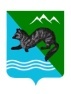 ПОСТАНОВЛЕНИЕАДМИНИСТРАЦИИ СОБОЛЕВСКОГО МУНИЦИПАЛЬНОГО РАЙОНА  КАМЧАТСКОГО КРАЯ     28 сентября 2020                             с.Соболево                                  № 221О внесении изменений в муниципальную программу Соболевского муниципального района Камчатского края «Энергоэффективность, развитие энергетики и коммунального хозяйства, обеспечение жителей Соболевского муниципального района Камчатского края коммунальными услугами и услугами по благоустройству территорий», утвержденную постановлением администрации Соболевского муниципального района Камчатского края от 14.10.2013г. №331В целях уточнения объемов финансирования отдельных мероприятий муниципальной программы Соболевского муниципального района Камчатского края «Энергоэффективность, развитие энергетики и коммунального хозяйства, обеспечение жителей Соболевского муниципального района Камчатского края коммунальными услугами и услугами по благоустройству территорий», утвержденной постановлением администрации Соболевского муниципального района от 14.10.2013г. № 331,АДМИНИСТРАЦИЯ ПОСТАНОВЛЯЕТ:         1.Внести в муниципальную программу Соболевского муниципального района Камчатского края «Энергоэффективность, развитие энергетики и коммунального хозяйства, обеспечение жителей Соболевского муниципального района Камчатского края коммунальными услугами и услугами по благоустройству территорий», утвержденную постановлением администрации Соболевского муниципального района Камчатского края от 14.10.2013г. №331, изменения согласно приложению.2. Управлению делами администрации Соболевского муниципального района направить настоящее постановление для опубликования в районной газете «Соболевский вестник» и разместить на официальном сайте Соболевского муниципального района Камчатского края в информационно-телекоммуникационной сети Интернет.3. Настоящее постановление вступает в силу после его официального опубликования (обнародования) и распространяется на правоотношения, возникшие с 01 января 2020 года.Глава Соболевского муниципального района                          В.И.КуркинПриложение к постановлению администрации Соболевского муниципального района от  28.09.2020  №221 Изменения в муниципальную программу Соболевского муниципального района Камчатского края «Энергоэффективность, развитие энергетики и коммунального хозяйства, обеспечение жителей Соболевского муниципального района Камчатского края коммунальными услугами и услугами по благоустройству территорий», утвержденную постановлением администрации Соболевского муниципального района Камчатского края от 14.10.2013 №331 (далее –Программа)1. В паспорте Программы раздел «Объемы бюджетных ассигнований Программы» изложить в новой редакции:2. В паспорте Подпрограммы 1 «Энергосбережение и повышение энергетической эффективности в Соболевском муниципальном районе Камчатского края» раздел «Объемы бюджетных ассигнований Подпрограммы» изложить в новой редакции:3. В паспорте Подпрограммы 2 «Чистая вода в Соболевском муниципальном районе Камчатского края» раздел «Объемы бюджетных ассигнований Подпрограммы» изложить в новой редакции:4. В паспорте Подпрограммы 3 «Благоустройство территорий Соболевского муниципального района Камчатского края» раздел «Объемы бюджетных ассигнований Подпрограммы» изложить в новой редакции:5. В паспорте Подпрограммы 4 «Доступное и комфортное жилье гражданам Соболевского муниципального района» раздел «Объемы бюджетных ассигнований Подпрограммы» изложить в новой редакции:6. Приложение 1 к Программе и изложить в новой редакции:Приложение 1 к программе 7 Приложение 2 к Программе изложить в новой редакции:8. Приложение 3 к Программе и изложить в новой редакции:Приложение 3 к программеОбъемы бюджетных ассигнованийПрограммыОбщий объем финансирования Программы по основным мероприятиям составляет 1740536,88630 тыс. рублей, в том числе:- предполагаемые средства федерального бюджета – 0,00000 тыс. руб., из них по годам:2014 год – 0,00000 тыс. руб.;2015 год – 0,00000 тыс. руб.;2016 год – 0,00000 тыс. руб.;2017 год – 0,00000 тыс. руб.;2018 год – 0,00000 тыс. руб.;2019 год – 0,00000 тыс. руб.;2020 год – 0,00000 тыс. руб.;2021 год – 0,00000 тыс. руб.;2022 год – 0,00000 тыс. руб.;2023 год – 0,00000 тыс. руб.- предполагаемые средства краевого бюджета – 428129,64872 тыс. руб., из них по годам:2014 год – 57261,24453 тыс. руб.;2015 год – 20107,63040 тыс.руб.;2016 год – 219393,28848 тыс.руб.;2017 год – 86282,24575 тыс.руб.;2018 год – 33578,25956 тыс.руб.;2019 год – 3262,47000 тыс.руб.;2020 год – 3336,31000 тыс.руб.;2021 год – 2454,10000 тыс.руб.;2022 год – 2454,10000 тыс. руб.;2023 год – 0,00000 тыс. руб.- районный бюджет – 1230333,83456 тыс.руб., из них по годам:2014 год – 26649,63614 тыс.руб.;2015 год – 10822,10817 тыс.руб.;2016 год – 7946,00817 тыс.руб.;2017 год – 104879,13710 тыс.руб.;2018 год – 283693,96143 тыс.руб.;2019 год – 268366,93865 тыс.руб.;2020 год – 211490,80400 тыс.руб.;2021 год – 222177,25000 тыс.руб.;2022 год –80771,79090 тыс. руб.;2023 год – 13536,20000 тыс. руб.- предполагаемые средства бюджета поселений – 81866,15202 тыс.рублей, из них по годам:2014 год – 3158,19747 тыс. руб.;2015 год – 568,41407 тыс. руб.;2016 год – 36956,52039 тыс. руб.;2017 год – 18499,38502 тыс. руб.;2018 год – 8591,06671 тыс. руб.;2019 год – 7015,11736 тыс. руб.;2020 год – 27,70100 тыс. руб.;2021 год – 22780,00000 тыс.руб.;2022 год – 2349,00000 тыс. руб.;2023 год – 2422,75000 тыс. руб- внебюджетные источники –  207,25100 тыс.руб., из них по годам:2014 год – 0,00000 тыс. руб.;2015 год – 0,00000 тыс. руб.;2016 год – 0,00000 тыс. руб.;2017 год – 0,00000 тыс. руб.;2018 год – 0,00000 тыс. руб.;2019 год – 207,25100 тыс.руб.;2020 год – 0,00000 тыс.руб.2021 год – 0,00000  тыс.руб.;2022 год – 0,00000 тыс. руб;2023 год – 0,00000 тыс. руб.Объемы бюджетных ассигнованийПодпрограммыОбщий объем финансирования Подпрограммы по основным мероприятиям составляет 86327,28797 тыс. рублей, в том числе:- предполагаемые средства федерального бюджета – 0,0 тыс. руб., из них по годам:2014 год – 0,00000 тыс. руб.;2015 год – 0,00000 тыс. руб.;2016 год – 0,00000 тыс. руб.;2017 год – 0,00000 тыс. руб.;2018 год – 0,00000 тыс. руб.;2019 год – 0,00000 тыс. руб.;2020 год – 0,00000 тыс. руб.; 2021 год – 0,00000 тыс. руб.; 2022 год – 0,00000 тыс. руб.- предполагаемые средства краевого бюджета – 37127,39040 тыс. руб., из них по годам:2014 год – 9510,31000 тыс.руб.;2015 год – 15703,93040 тыс.руб.;2016 год – 5520,77000 тыс.руб.;2017 год – 2108,76000 тыс.руб.;2018 год – 2106,34000 тыс.руб.;2019 год – 1295,07000 тыс.руб.;2020 год – 882,21000 тыс.руб.; 2021 год – 0,00000 тыс.руб.; 2022 год – 0,00000 тыс. руб.; 2023 год – 0,00000 тыс. руб.- районный бюджет – 41438,97655 тыс.руб., из них по годам:2014 год – 1008,36497 тыс.руб.;2015 год – 0,00000 тыс.руб.;2016 год – 1000,00000 тыс.руб.;2017 год – 11379,07010 тыс.руб.;2018 год – 4565,95944 тыс.руб.;2019 год – 4735,57704 тыс.руб.;2020 год – 12720,00500 тыс.руб.; 2021 год – 830,00000 тыс.руб.; 2022 год – 5100,00000 тыс. руб.; 2023 год –100,00000 тыс. руб.- предполагаемые средства бюджета поселений – 7553,67002 тыс. рублей, из них по годам:2014 год – 1178,31881 тыс. руб.;2015 год – 521,74707 тыс. руб.;2016 год – 342,24403 тыс. руб.;2017 год – 1499,45401 тыс. руб.;2018 год – 0,00000 тыс. руб.;2019 год – 3992,73910 тыс. руб.;2020 год – 19,16700 тыс. руб.; 2021 год – 0,00000 тыс. руб.; 2022 год – 0,00000 тыс. руб.; 2023 год – 0,00000 тыс. руб.- внебюджетные источники –  207,25100 тыс. руб., из них по годам:2014 год – 0,00000 тыс. руб.;2015 год – 0,00000 тыс. руб.;2016 год – 0,00000 тыс. руб.;2017 год – 0,00000 тыс. руб.;2018 год – 0,00000 тыс. руб.;2019 год – 207,25100 тыс.руб.;2020 год – 0,00000 тыс.руб.; 2021 год – 0,00000 тыс.руб.; 2022 год – 0,00000 тыс. руб.; 2023 год – 0,00000 тыс. руб.Объемы бюджетных ассигнованийПодпрограммыОбщий объем финансирования Подпрограммы по основным мероприятиям составляет 177998,95671 тыс. рублей, в том числе:- предполагаемые средства федерального бюджета – 0,00000 тыс. руб., из них по годам:2014 год – 0,00000 тыс. руб.;2015 год – 0,00000 тыс. руб.;2016 год – 0,00000 тыс. руб.;2017 год – 0,00000 тыс. руб.;2018 год – 0,00000 тыс. руб.;2019 год – 0,00000 тыс. руб.;2020 год – 0,00000 тыс. руб.; 2021 год – 0,00000 тыс.руб.; 2022 год – 0,00000 тыс. руб.; 2023 год – 0,00000 тыс. руб.- предполагаемые средства краевого бюджета – 21481,00000 тыс. руб., из них по годам:2014 год – 19047,00000 тыс.руб.;2015 год – 0,00000 тыс.руб.;2016 год – 480,00000 тыс.руб.;2017 год – 892,00000 тыс.руб.;2018 год – 1062,00000 тыс.руб.;2019 год – 0,00000 тыс.руб.;2020 год – 2414,90000 тыс.руб.; 2021 год – 0,00000 тыс.руб.; 2022 год – 0,00000 тыс. руб.; 2023 год – 0,00000 тыс. руб.- районный  бюджет – 152919,07943 тыс.руб., из них по годам:2014 год – 14395,98000 тыс.руб.;2015 год – 4900,00000 тыс.руб.;2016 год – 1416,00000 тыс.руб.;2017 год – 8668,69700 тыс.руб.;2018 год – 3000,00000 тыс.руб.;2019 год – 9968,76043 тыс.руб.;2020 год – 22996,71200 тыс.руб.; 2021 год – 77010,25000 тыс.руб.; 2022 год – 9162,12000 тыс. руб.; 2023 год – 1400,56000 тыс. руб.- предполагаемые средства бюджета поселений –3598,87728 тыс.рублей, из них по годам:2014 год – 79,18800 тыс. руб.;2015 год – 0,00000 тыс. руб.;2016 год – 10,19000 тыс. руб.;2017 год – 102,60701 тыс. руб.;2018 год – 1520,33000 тыс. руб.;2019 год – 1248,02827 тыс. руб.;2020 год –8,53400 тыс. руб.; 2021 год – 210,00000 тыс.руб.; 2022 год – 210,00000 тыс. руб.; 2023 год – 210,00000 тыс. руб.- внебюджетные источники –  0,00000 тыс.руб., из них по годам:2014 год – 0,00000 тыс. руб.;2015 год – 0,00000 тыс. руб.;2016 год – 0,00000 тыс. руб.;2017 год – 0,00000 тыс. руб.;2018 год – 0,00000 тыс. руб.;2019 год – 0,00000 тыс.руб.;2020 год – 0,00000 тыс.руб.; 2021 год – 0,00000 тыс.руб.; 2022 год – 0,00000 тыс. руб.; 2023 год – 0,00000 тыс. руб.Объемы бюджетных ассигнованийПодпрограммыОбщий объем финансирования Подпрограммы по основным мероприятиям составляет 985986,83022 тыс. рублей, в том числе:- предполагаемые средства федерального бюджета – 0,00000 тыс. руб., из них по годам:2014 год – 0,00000 тыс. руб.;2015 год – 0,00000 тыс. руб.;2016 год – 0,00000 тыс. руб.;2017 год – 0,00000 тыс. руб.;2018 год – 0,00000 тыс. руб.;2019 год – 0,00000 тыс. руб.;2020 год – 0,00000 тыс. руб.; 2021 год – 0,00000 тыс. руб.; 2022 год – 0,00000 тыс. руб.; 2023 год – 0,00000 тыс. руб.- предполагаемые средства краевого бюджета – 367858,05832 тыс. руб., из них по годам:2014 год – 28703,93453 тыс.руб.;2015 год – 4403,70000 тыс.руб.;2016 год – 213392,51848 тыс.руб.;2017 год – 83281,48575 тыс.руб.;2018 год – 30409,91956 тыс.руб.;2019 год – 304,20000 тыс.руб.;2020 год – 2454,10000 тыс.руб.; 2021 год – 2454,10000 тыс.руб.; 2022 год – 2454,10000 тыс. руб.; 2023 год – 0,00000 тыс. руб.- районный  бюджет – 547415,16718 тыс.руб., из них по годам:2014 год – 11245,29117 тыс.руб.;2015 год – 5922,10817 тыс.руб.;2016 год – 5530,00817 тыс.руб.;2017 год – 84831,37000 тыс.руб.;2018 год – 108468,28950 тыс.руб.;2019 год – 155623,61017 тыс.руб.;2020 год – 53716,60000 тыс.руб.; 2021 год – 29337,00000 тыс.руб.; 2022 год – 15825,25000 тыс. руб.; 2023 год – 12035,64000 тыс. руб.- предполагаемые средства бюджета поселений – 70713,60472 тыс.рублей, из них по годам:2014 год – 1900,69066 тыс. руб.;2015 год – 46,66700 тыс. руб.;2016 год – 36604,08636 тыс. руб.;2017 год – 16897,32400 тыс. руб.;2018 год – 7070,73671 тыс. руб.;2019 год – 1774,34999 тыс. руб.;2020 год – 0,00000 тыс. руб.; 2021 год – 2068,00000 тыс.руб.; 2022 год – 2139,00000 тыс. руб.; 2023 год –2212,75000 тыс. руб.- внебюджетные источники –  0,00000 тыс.руб., из них по годам:2014 год – 0,00000 тыс. руб.;2015 год – 0,00000 тыс. руб.;2016 год – 0,00000 тыс. руб.;2017 год – 0,00000 тыс. руб.;2018 год – 0,00000 тыс. руб.;2019 год – 0,00000 тыс.руб.;2020 год – 0,00000 тыс.руб.; 2021 год – 0,00000 тыс.руб.; 2022 год – 0,00000 тыс. руб.; 2023 год – 0,00000 тыс. руб.Объемы бюджетных ассигнованийПодпрограммыОбщий объем финансирования Подпрограммы по основным мероприятиям составляет 490223,81140 тыс. рублей, в том числе:- предполагаемые средства федерального бюджета – 0,00000 тыс. руб., из них по годам:2018 год – 0,00000 тыс. руб.;2019 год – 0,00000 тыс. руб.;2020 год – 0,00000 тыс. руб.; 2021 год – 0,00000 тыс.руб.; 2022 год – 0,00000 тыс. руб.; 2023 год – 0,00000 тыс. руб.- предполагаемые средства краевого бюджета – 1663,20000тыс. руб., из них по годам:2018 год – 0,00000 тыс. руб.;2019 год – 1663,20000 тыс. руб.;2020 год – 0,00000 тыс. руб.; 2021 год – 0,00000 тыс. руб.; 2022 год – 0,00000 тыс. руб.; 2023 год – 0,00000 тыс. руб- районный  бюджет – 488560,61140 тыс. руб., из них по годам:2018 год – 95659,71249 тыс. руб.;2019 год – 105158,99101 тыс. руб.;2020 год –122057,48700 тыс. руб.; 2021 год – 115000,00000 тыс. руб.; 2022 год – 50684,42090 тыс. руб.; 2023 год – 0,00000 тыс. руб- предполагаемые средства бюджета поселений – 0,00000 тыс.рублей, из них по годам:2018 год – 0,00000 тыс. руб.;2019 год – 0,00000 тыс. руб.;2020 год – 0,00000 тыс. руб.; 2021 год – 0,00000 тыс.руб.; 2022 год – 0,00000 тыс. руб.; 2023 год – 0,00000 тыс. руб.- внебюджетные источники –  0,00000 тыс.руб., из них по годам:2018 год – 0,00000 тыс. руб.;2019 год – 0,00000 тыс.руб.;2020 год – 0,00000 тыс.руб.; 2021 год – 0,00000 тыс.руб.; 2022 год – 0,00000 тыс. руб.; 2023 год – 0,00000 тыс. рубСведенияСведенияСведенияСведенияСведенияСведенияСведенияСведенияСведенияСведенияСведенияо показателях (индикаторах) муниципальной программы и подпрограмм муниципальной программы и их значенияхо показателях (индикаторах) муниципальной программы и подпрограмм муниципальной программы и их значенияхо показателях (индикаторах) муниципальной программы и подпрограмм муниципальной программы и их значенияхо показателях (индикаторах) муниципальной программы и подпрограмм муниципальной программы и их значенияхо показателях (индикаторах) муниципальной программы и подпрограмм муниципальной программы и их значенияхо показателях (индикаторах) муниципальной программы и подпрограмм муниципальной программы и их значенияхо показателях (индикаторах) муниципальной программы и подпрограмм муниципальной программы и их значенияхо показателях (индикаторах) муниципальной программы и подпрограмм муниципальной программы и их значенияхо показателях (индикаторах) муниципальной программы и подпрограмм муниципальной программы и их значенияхо показателях (индикаторах) муниципальной программы и подпрограмм муниципальной программы и их значенияхо показателях (индикаторах) муниципальной программы и подпрограмм муниципальной программы и их значениях№
п/пНаименованиеЕд. изм.Значение показателейЗначение показателейЗначение показателейЗначение показателейЗначение показателейЗначение показателейЗначение показателейЗначение показателейЗначение показателейЗначение показателей№
п/пНаименованиеЕд. изм.201420152016201720182019202020212022202312345678910111213Подпрограмма 1 «Энергосбережение и повышение энергетической эффективности в Соболевском муниципальном районе Камчатского края»Подпрограмма 1 «Энергосбережение и повышение энергетической эффективности в Соболевском муниципальном районе Камчатского края»Подпрограмма 1 «Энергосбережение и повышение энергетической эффективности в Соболевском муниципальном районе Камчатского края»Подпрограмма 1 «Энергосбережение и повышение энергетической эффективности в Соболевском муниципальном районе Камчатского края»Подпрограмма 1 «Энергосбережение и повышение энергетической эффективности в Соболевском муниципальном районе Камчатского края»Подпрограмма 1 «Энергосбережение и повышение энергетической эффективности в Соболевском муниципальном районе Камчатского края»Подпрограмма 1 «Энергосбережение и повышение энергетической эффективности в Соболевском муниципальном районе Камчатского края»Подпрограмма 1 «Энергосбережение и повышение энергетической эффективности в Соболевском муниципальном районе Камчатского края»Подпрограмма 1 «Энергосбережение и повышение энергетической эффективности в Соболевском муниципальном районе Камчатского края»Подпрограмма 1 «Энергосбережение и повышение энергетической эффективности в Соболевском муниципальном районе Камчатского края»Подпрограмма 1 «Энергосбережение и повышение энергетической эффективности в Соболевском муниципальном районе Камчатского края»Подпрограмма 1 «Энергосбережение и повышение энергетической эффективности в Соболевском муниципальном районе Камчатского края»Подпрограмма 1 «Энергосбережение и повышение энергетической эффективности в Соболевском муниципальном районе Камчатского края»1.1Повышение энергетической эффективности объектов социального, культурного и образовательного назначенияед.11000000001.2Доля ежегодно заменяемых ветхих сетей, нуждающихся в замене % от их протяженности%19,24,321,73,83,071,51,51,51,51.3Устройство общедомовых (индивидуальных) приборов учета энергии шт.40010001800001.4Устройство резервных источников электроснабжения на объектах тепло-, водоснабжения и водоотведения ед.04010001101.5Проведение мероприятий по газификации Соболевского муниципального районакм.00,42000100001.6Проведение технического учета и инвентаризации объектов топливно-энергетического и жилищно-коммунального комплексашт.001612010110Подпрограмма 2 «Чистая вода в Соболевском муниципальном районе Камчатского края»Подпрограмма 2 «Чистая вода в Соболевском муниципальном районе Камчатского края»Подпрограмма 2 «Чистая вода в Соболевском муниципальном районе Камчатского края»Подпрограмма 2 «Чистая вода в Соболевском муниципальном районе Камчатского края»Подпрограмма 2 «Чистая вода в Соболевском муниципальном районе Камчатского края»Подпрограмма 2 «Чистая вода в Соболевском муниципальном районе Камчатского края»Подпрограмма 2 «Чистая вода в Соболевском муниципальном районе Камчатского края»Подпрограмма 2 «Чистая вода в Соболевском муниципальном районе Камчатского края»Подпрограмма 2 «Чистая вода в Соболевском муниципальном районе Камчатского края»Подпрограмма 2 «Чистая вода в Соболевском муниципальном районе Камчатского края»Подпрограмма 2 «Чистая вода в Соболевском муниципальном районе Камчатского края»Подпрограмма 2 «Чистая вода в Соболевском муниципальном районе Камчатского края»2.1Устройство централизованных септиков в многоквартирных домахшт.03165234442.2Строительство очистных сооруженийшт.00000010002.3Ремонт водозаборных скважин, а также восстановление зон санитарной охраны источников водоснабженияшт.8041110000Подпрограмма 3 «Благоустройство территорий Соболевского муниципального района Камчатского края»Подпрограмма 3 «Благоустройство территорий Соболевского муниципального района Камчатского края»Подпрограмма 3 «Благоустройство территорий Соболевского муниципального района Камчатского края»Подпрограмма 3 «Благоустройство территорий Соболевского муниципального района Камчатского края»Подпрограмма 3 «Благоустройство территорий Соболевского муниципального района Камчатского края»Подпрограмма 3 «Благоустройство территорий Соболевского муниципального района Камчатского края»Подпрограмма 3 «Благоустройство территорий Соболевского муниципального района Камчатского края»Подпрограмма 3 «Благоустройство территорий Соболевского муниципального района Камчатского края»Подпрограмма 3 «Благоустройство территорий Соболевского муниципального района Камчатского края»Подпрограмма 3 «Благоустройство территорий Соболевского муниципального района Камчатского края»Подпрограмма 3 «Благоустройство территорий Соболевского муниципального района Камчатского края»Подпрограмма 3 «Благоустройство территорий Соболевского муниципального района Камчатского края»Подпрограмма 3 «Благоустройство территорий Соболевского муниципального района Камчатского края»3.1Устройство пешеходных дорожеккм.3,08001,0502,21,50003.2Общая протяженность отремонтированных дорогкм.6,82006,251,9890,9411103.3Общая площадь отремонтированных придомовых территорийкв.м.18620000119421127010003.4Количество обустроенных и восстановленных детских площадокшт.50003211103.5Общая протяженность отремонтированных линий наружного освещениякм.4,500,5500,60,450,450113.6Обустройство мест массового отдыха населения, мест традиционного захоронения, а также ремонт объектов социальной сферышт.20001510003.7Приобретение дорожно-строительной и коммунальной техникишт.40131300003.8Устройство площадок под установку мусоросборных контейнеровшт.60000233203.9Отлов и содержание безнадзорных животныхшт.001567151045451515Подпрограмма 4  «Доступное и комфортное жилье гражданам Соболевского муниципального района»Подпрограмма 4  «Доступное и комфортное жилье гражданам Соболевского муниципального района»Подпрограмма 4  «Доступное и комфортное жилье гражданам Соболевского муниципального района»Подпрограмма 4  «Доступное и комфортное жилье гражданам Соболевского муниципального района»Подпрограмма 4  «Доступное и комфортное жилье гражданам Соболевского муниципального района»Подпрограмма 4  «Доступное и комфортное жилье гражданам Соболевского муниципального района»Подпрограмма 4  «Доступное и комфортное жилье гражданам Соболевского муниципального района»Подпрограмма 4  «Доступное и комфортное жилье гражданам Соболевского муниципального района»Подпрограмма 4  «Доступное и комфортное жилье гражданам Соболевского муниципального района»Подпрограмма 4  «Доступное и комфортное жилье гражданам Соболевского муниципального района»Подпрограмма 4  «Доступное и комфортное жилье гражданам Соболевского муниципального района»Подпрограмма 4  «Доступное и комфортное жилье гражданам Соболевского муниципального района»4.1.Количество построенных многоквартирных жилых домашт.0000001100                                                              Приложение 2                                                          к Программе                                                              Приложение 2                                                          к Программе                                                              Приложение 2                                                          к Программе                                                              Приложение 2                                                          к Программе                                                              Приложение 2                                                          к Программе                                                              Приложение 2                                                          к Программетыс. рубтыс. рубтыс. рубтыс. руб                              Финансовое обеспечение реализации муниципальной программы                              Финансовое обеспечение реализации муниципальной программы                              Финансовое обеспечение реализации муниципальной программы                              Финансовое обеспечение реализации муниципальной программы                              Финансовое обеспечение реализации муниципальной программы                              Финансовое обеспечение реализации муниципальной программы                              Финансовое обеспечение реализации муниципальной программы                              Финансовое обеспечение реализации муниципальной программытыс. рубтыс. рубтыс. рубтыс. рубтыс. рубтыс. рубтыс. рубтыс. руб№ п/пНаименование муниципальной программы / подпрограммы / мероприятияКод бюджетной классификации Код бюджетной классификации Объем средств на реализацию программыОбъем средств на реализацию программыОбъем средств на реализацию программыОбъем средств на реализацию программыОбъем средств на реализацию программыОбъем средств на реализацию программыОбъем средств на реализацию программыОбъем средств на реализацию программыОбъем средств на реализацию программы№ п/пНаименование муниципальной программы / подпрограммы / мероприятияГРБСЦСР *ВСЕГО201820192019201920202021202220231234561112121213141415Наименование муниципальной программы «Энергоэффективность,  развитие энергетики и коммунального хозяйства, обеспечение жителей Соболевского муниципального района  Камчатского края коммунальными услугами и услугами по благоустройству территорий»Всего, в том числе:1740536,88630325863,28770278851,77701278851,77701278851,77701214854,81500226909,3500085574,8909015 958,95000Наименование муниципальной программы «Энергоэффективность,  развитие энергетики и коммунального хозяйства, обеспечение жителей Соболевского муниципального района  Камчатского края коммунальными услугами и услугами по благоустройству территорий»за счет средств федерального бюджета0,000000,000000,000000,000000,000000,000000,000000,000000,00000Наименование муниципальной программы «Энергоэффективность,  развитие энергетики и коммунального хозяйства, обеспечение жителей Соболевского муниципального района  Камчатского края коммунальными услугами и услугами по благоустройству территорий»за счет средств краевого бюджета428129,6487233578,259563262,470003262,470003262,470003336,310002454,100002454,100000,00000Наименование муниципальной программы «Энергоэффективность,  развитие энергетики и коммунального хозяйства, обеспечение жителей Соболевского муниципального района  Камчатского края коммунальными услугами и услугами по благоустройству территорий»за счет средств районного бюджета1230333,83456283693,96143268366,93865268366,93865268366,93865211490,80400222177,2500080771,7909013536,20000Наименование муниципальной программы «Энергоэффективность,  развитие энергетики и коммунального хозяйства, обеспечение жителей Соболевского муниципального района  Камчатского края коммунальными услугами и услугами по благоустройству территорий»за счет средств поселений81866,152028591,066717015,117367015,117367015,1173627,701002278,000002349,000002422,75000Наименование муниципальной программы «Энергоэффективность,  развитие энергетики и коммунального хозяйства, обеспечение жителей Соболевского муниципального района  Камчатского края коммунальными услугами и услугами по благоустройству территорий»за счет средств внебюджетных фондов207,251000,00000207,251207,251207,2510,000000,000000,000000,000001.Наименование  подпрограммы 1 «Энергосбережение и повышение энергетической эффективности в Соболевском муниципальном районе Камчатского края»Всего, в том числе:86327,287976 672,2994410230,6371410230,6371410230,6371413621,38200830,000005100,00000100,000001.Наименование  подпрограммы 1 «Энергосбережение и повышение энергетической эффективности в Соболевском муниципальном районе Камчатского края»за счет средств федерального бюджета0,000000,000000,000000,000000,000000,000000,000000,000000,000001.Наименование  подпрограммы 1 «Энергосбережение и повышение энергетической эффективности в Соболевском муниципальном районе Камчатского края»за счет средств краевого бюджета37127,390402106,340001295,070001295,070001295,07000882,210000,000000,000000,000001.Наименование  подпрограммы 1 «Энергосбережение и повышение энергетической эффективности в Соболевском муниципальном районе Камчатского края»за счет средств районного бюджета41438,976554565,959444735,577044735,577044735,5770412720,00500830,000005100,00000100,000001.Наименование  подпрограммы 1 «Энергосбережение и повышение энергетической эффективности в Соболевском муниципальном районе Камчатского края»за счет средств поселений7553,670020,000003992,739103992,739103992,7391019,167000,000000,000000,000001.Наименование  подпрограммы 1 «Энергосбережение и повышение энергетической эффективности в Соболевском муниципальном районе Камчатского края»за счет средств внебюджетных фондов207,251000,00000207,25100207,25100207,251000,000000,000000,000000,000001.1Энергосбережение и повышение энергетической эффективности объектов социального, культурного и образовательного назначенияВсего, в том числе:6415,157930,000000,000000,000000,000000,000000,000000,000000,000001.1Энергосбережение и повышение энергетической эффективности объектов социального, культурного и образовательного назначенияза счет средств федерального бюджета0,000000,000000,000000,000000,000000,000000,000000,000000,000001.1Энергосбережение и повышение энергетической эффективности объектов социального, культурного и образовательного назначенияза счет средств краевого бюджета5866,509960,000000,000000,000000,000000,000000,000000,000000,000001.1Энергосбережение и повышение энергетической эффективности объектов социального, культурного и образовательного назначенияза счет средств районного бюджета548,647970,000000,000000,000000,000000,000000,000000,000000,000001.1Энергосбережение и повышение энергетической эффективности объектов социального, культурного и образовательного назначенияза счет средств поселений0,000000,000000,000000,000000,000000,000000,000000,000000,000001.1Энергосбережение и повышение энергетической эффективности объектов социального, культурного и образовательного назначенияза счет средств внебюджетных фондов0,000000,000000,000000,000000,000000,000000,000000,000000,000001.1.1Ремонт системы отопления в здании МКОУ Крутогоровская школа основного общего образованияВсего, в том числе:548,647970,000000,000000,000000,000000,000000,000000,000000,000001.1.1Ремонт системы отопления в здании МКОУ Крутогоровская школа основного общего образованияза счет средств федерального бюджета0,000000,000000,000000,000000,000000,000000,000000,000000,000001.1.1Ремонт системы отопления в здании МКОУ Крутогоровская школа основного общего образованияза счет средств краевого бюджета0,000000,000000,000000,000000,000000,000000,000000,000000,000001.1.1Ремонт системы отопления в здании МКОУ Крутогоровская школа основного общего образованияза счет средств районного бюджета904031548,647970,000000,000000,000000,000000,000000,000000,000000,000001.1.1Ремонт системы отопления в здании МКОУ Крутогоровская школа основного общего образованияза счет средств поселений0,000000,000000,000000,000000,000000,000000,000000,000000,000001.1.1Ремонт системы отопления в здании МКОУ Крутогоровская школа основного общего образованияза счет средств внебюджетных фондов0,000000,000000,000000,000000,000000,000000,000000,000000,000001.1.2Подключение здания, расположенного по адресу: с.Соболево, пер.Центральный д.6, предназначенного под спортивный зал, к газовому отоплениюВсего, в том числе:5866,509960,000000,000000,000000,000000,000000,000000,000000,000001.1.2Подключение здания, расположенного по адресу: с.Соболево, пер.Центральный д.6, предназначенного под спортивный зал, к газовому отоплениюза счет средств федерального бюджета0,000000,000000,000000,000000,000000,000000,000000,000000,000001.1.2Подключение здания, расположенного по адресу: с.Соболево, пер.Центральный д.6, предназначенного под спортивный зал, к газовому отоплениюза счет средств краевого бюджета5866,509960,000000,000000,000000,000000,000000,000000,000000,000001.1.2Подключение здания, расположенного по адресу: с.Соболево, пер.Центральный д.6, предназначенного под спортивный зал, к газовому отоплениюза счет средств районного бюджета9120310,000000,000000,000000,000000,000000,000000,000000,000000,000001.1.2Подключение здания, расположенного по адресу: с.Соболево, пер.Центральный д.6, предназначенного под спортивный зал, к газовому отоплениюза счет средств поселений0,000000,000000,000000,000000,000000,000000,000000,000000,000001.1.2Подключение здания, расположенного по адресу: с.Соболево, пер.Центральный д.6, предназначенного под спортивный зал, к газовому отоплениюза счет средств внебюджетных фондов0,000000,000000,000000,000000,000000,000000,000000,000000,000001.2Ремонт ветхих и аварийных сетей Всего, в том числе:30649,209793912,289445861,572145861,572145861,57214901,37700100,00000100,00000100,000001.2Ремонт ветхих и аварийных сетей за счет средств федерального бюджета0,000000,000000,000000,000000,000000,000000,000000,000000,000001.2Ремонт ветхих и аварийных сетей за счет средств краевого бюджета20364,520002106,340001295,070001295,070001295,07000882,210000,000000,000000,000001.2Ремонт ветхих и аварийных сетей за счет средств районного бюджета4125,660981805,94944382,14204382,14204382,142040,00000100,00000100,00000100,000001.2Ремонт ветхих и аварийных сетей за счет средств поселений5951,777810,000003977,109103977,109103977,1091019,167000,000000,000000,000001.2Ремонт ветхих и аварийных сетей за счет средств внебюджетных фондов207,251000,00000207,25100207,25100207,251000,000000,000000,000000,000001.2.1Ремонт ветхих тепловых сетей в с.СоболевоВсего, в том числе:7595,99660576,15000791,04100791,04100791,04100639,31600100,00000100,00000100,000001.2.1Ремонт ветхих тепловых сетей в с.Соболевоза счет средств федерального бюджета0,000000,000000,000000,000000,000000,000000,000000,000000,000001.2.1Ремонт ветхих тепловых сетей в с.Соболевоза счет средств краевого бюджета 902сп031 5671,41000576,15000375,99000375,99000375,99000625,390000,000000,000000,000001.2.1Ремонт ветхих тепловых сетей в с.Соболевоза счет средств районного бюджетав.т.ч424,630000,00000100,00000100,00000100,000000,000000,000000,00000100,000001.2.1Ремонт ветхих тепловых сетей в с.Соболевоза счет средств районного бюджета902мр912031031400,0000024,630000,000000,00000100,000000,00000100,000000,00000100,000000,000000,000000,00000100,00000100,00000100,00000100,00000100,00000100,000001.2.1Ремонт ветхих тепловых сетей в с.Соболевоза счет средств поселений1168,075600,000007,800007,800007,8000013,926000,000000,000000,000001.2.1Ремонт ветхих тепловых сетей в с.Соболевоза счет средств внебюджетных фондов207,251000,000000,000000,000000,000000,000000,000000,000000,000001.2.2Ремонт ветхих тепловых сетей в с.УстьевоеВсего, в том числе:1215,365040,000000,000000,000000,000000,000000,000000,000000,000001.2.2Ремонт ветхих тепловых сетей в с.Устьевоеза счет средств федерального бюджета0,000000,000000,000000,000000,000000,000000,000000,000000,000001.2.2Ремонт ветхих тепловых сетей в с.Устьевоеза счет средств краевого бюджета1190,495000,000000,000000,000000,000000,000000,000000,000000,000001.2.2Ремонт ветхих тепловых сетей в с.Устьевоеза счет средств районного бюджета92203124,868000,000000,000000,000000,000000,000000,000000,000000,000001.2.2Ремонт ветхих тепловых сетей в с.Устьевоеза счет средств поселений0,002040,000000,000000,000000,000000,000000,000000,000000,000001.2.2Ремонт ветхих тепловых сетей в с.Устьевоеза счет средств внебюджетных фондов0,000000,000000,000000,000000,000000,000000,000000,000000,000001.2.3Ремонт ветхих электрических сетей в с.УстьевоеВсего, в том числе:5589,142522348,59944709,78204709,78204709,78204262,061000,000000,000000,000001.2.3Ремонт ветхих электрических сетей в с.Устьевоеза счет средств федерального бюджета0,000000,000000,000000,000000,000000,000000,000000,000000,000001.2.3Ремонт ветхих электрических сетей в с.Устьевоеза счет средств краевого бюджета922 0313474,38500542,65000419,08000 419,08000 419,08000 256,820000,000000,000000,000001.2.3Ремонт ветхих электрических сетей в с.Устьевоеза счет средств районного бюджета9220311815,382441805,94944282,14204282,14204282,142040,000000,000000,000000,000001.2.3Ремонт ветхих электрических сетей в с.Устьевоеза счет средств поселений58,462040,000008,560008,560008,560005,241000,000000,000000,000001.2.3Ремонт ветхих электрических сетей в с.Устьевоеза счет средств внебюджетных фондов0,000000,000000,000000,000000,000000,000000,000000,000000,000001.2.4Ремонт ветхих электрических сетей в п.КрутогоровскийВсего, в том числе:1718,840000,000000,000000,000000,000000,000000,000000,000000,000001.2.4Ремонт ветхих электрических сетей в п.Крутогоровскийза счет средств федерального бюджета0,000000,000000,000000,000000,000000,000000,000000,000000,000001.2.4Ремонт ветхих электрических сетей в п.Крутогоровскийза счет средств краевого бюджета1314,960000,000000,000000,000000,000000,000000,000000,000000,000001.2.4Ремонт ветхих электрических сетей в п.Крутогоровскийза счет средств районного бюджета93203126,840000,000000,000000,000000,000000,000000,000000,000000,000001.2.4Ремонт ветхих электрических сетей в п.Крутогоровскийза счет средств поселений377,040000,000000,000000,000000,000000,000000,000000,000000,000001.2.4Ремонт ветхих электрических сетей в п.Крутогоровскийза счет средств внебюджетных фондов0,000000,000000,000000,000000,000000,000000,000000,000000,000001.2.5Ремонт ветхих тепловых сетей в п.КрутогоровскийВсего, в том числе:1864,669000,000000,000000,000000,000000,000000,000000,000000,000001.2.5Ремонт ветхих тепловых сетей в п.Крутогоровскийза счет средств федерального бюджета0,000000,000000,000000,000000,000000,000000,000000,000000,000001.2.5Ремонт ветхих тепловых сетей в п.Крутогоровскийза счет средств краевого бюджета932 0311132,560000,000000,000000,000000,000000,000000,000000,000000,000001.2.5Ремонт ветхих тепловых сетей в п.Крутогоровскийза счет средств районного бюджета932031607,781000,000000,000000,000000,000000,000000,000000,000000,000001.2.5Ремонт ветхих тепловых сетей в п.Крутогоровскийза счет средств поселений124,328000,000000,000000,000000,000000,000000,000000,000000,000001.2.5Ремонт ветхих тепловых сетей в п.Крутогоровскийза счет средств внебюджетных фондов0,000000,000000,000000,000000,000000,000000,000000,000000,000001.2.6Проведение технических мероприятий направленных на ремонт ветхих водопроводных сетей с.УстьевоеВсего, в том числе:992,180000,000000,000000,000000,000000,000000,000000,000000,000001.2.6Проведение технических мероприятий направленных на ремонт ветхих водопроводных сетей с.Устьевоеза счет средств федерального бюджета0,000000,000000,000000,000000,000000,000000,000000,000000,000001.2.6Проведение технических мероприятий направленных на ремонт ветхих водопроводных сетей с.Устьевоеза счет средств краевого бюджета972,330000,000000,000000,000000,000000,000000,000000,000000,000001.2.6Проведение технических мероприятий направленных на ремонт ветхих водопроводных сетей с.Устьевоеза счет средств районного бюджета9220310,000000,000000,000000,000000,000000,000000,000000,000000,000001.2.6Проведение технических мероприятий направленных на ремонт ветхих водопроводных сетей с.Устьевоеза счет средств поселений19,850000,000000,000000,000000,000000,000000,000000,000000,000001.2.6Проведение технических мероприятий направленных на ремонт ветхих водопроводных сетей с.Устьевоеза счет средств внебюджетных фондов0,000000,000000,000000,000000,000000,000000,000000,000000,000001.2.7Ремонт ветхих сетей водоснабжения в п.КрутогоровскийВсего, в том числе:10353,62913987,540003960,749103960,749103960,749100,000000,000000,000000,000001.2.7Ремонт ветхих сетей водоснабжения в п.Крутогоровскийза счет средств федерального бюджета0,000000,000000,000000,000000,000000,000000,000000,000000,000001.2.7Ремонт ветхих сетей водоснабжения в п.Крутогоровскийза счет средств краевого бюджета6140,93000987,540000,00000 0,00000 0,00000 0,000000,000000,000000,000001.2.7Ремонт ветхих сетей водоснабжения в п.Крутогоровскийза счет средств районного бюджета9320310,000000,000000,000000,000000,000000,000000,000000,000000,000001.2.7Ремонт ветхих сетей водоснабжения в п.Крутогоровскийза счет средств поселений4213,239130,000003960,749103960,749103960,749100,000000,000000,000000,000001.2.7Ремонт ветхих сетей водоснабжения в п.Крутогоровскийза счет средств внебюджетных фондов0,000000,000000,000000,000000,000000,000000,000000,000000,000001.2.8Приобретение трансформаторной подстанции для с.УстьевоеВсего, в том числе:844,017500,000000,000000,000000,000000,000000,000000,000000,000001.2.8Приобретение трансформаторной подстанции для с.Устьевоеза счет средств федерального бюджета0,000000,000000,000000,000000,000000,000000,000000,000000,000001.2.8Приобретение трансформаторной подстанции для с.Устьевоеза счет средств краевого бюджета0,000000,000000,000000,000000,000000,000000,000000,000000,000001.2.8Приобретение трансформаторной подстанции для с.Устьевоеза счет средств районного бюджета922031844,017500,000000,000000,000000,000000,000000,000000,000000,000001.2.8Приобретение трансформаторной подстанции для с.Устьевоеза счет средств поселений0,000000,000000,000000,000000,000000,000000,000000,000000,000001.2.8Приобретение трансформаторной подстанции для с.Устьевоеза счет средств внебюджетных фондов0,000000,000000,000000,000000,000000,000000,000000,000000,000001.2.9Демонтаж существующей и монтаж вновь приобретенной трансформаторной подстанции в с.УстьевоеВсего, в том числе:100,000000,000000,000000,000000,000000,000000,000000,000000,000001.2.9Демонтаж существующей и монтаж вновь приобретенной трансформаторной подстанции в с.Устьевоеза счет средств федерального бюджета0,000000,000000,000000,000000,000000,000000,000000,000000,000001.2.9Демонтаж существующей и монтаж вновь приобретенной трансформаторной подстанции в с.Устьевоеза счет средств краевого бюджета0,000000,000000,000000,000000,000000,000000,000000,000000,000001.2.9Демонтаж существующей и монтаж вновь приобретенной трансформаторной подстанции в с.Устьевоеза счет средств районного бюджета922031100,000000,000000,000000,000000,000000,000000,000000,000000,000001.2.9Демонтаж существующей и монтаж вновь приобретенной трансформаторной подстанции в с.Устьевоеза счет средств поселений0,000000,000000,000000,000000,000000,000000,000000,000000,000001.2.9Демонтаж существующей и монтаж вновь приобретенной трансформаторной подстанции в с.Устьевоеза счет средств внебюджетных фондов0,000000,000000,000000,000000,000000,000000,000000,000000,000001.2.10Приобретение материала для ремонта ветхих сетей на 2020 год с. СоболевоВсего, в том числе:0,000000,000000,000000,000000,000000,000000,000000,000000,000001.2.10Приобретение материала для ремонта ветхих сетей на 2020 год с. Соболевоза счет средств федерального бюджета0,000000,000000,000000,000000,000000,000000,000000,000000,000001.2.10Приобретение материала для ремонта ветхих сетей на 2020 год с. Соболевоза счет средств краевого бюджета 902сп 0310,000000,000000,000000,000000,000000,000000,000000,000000,000001.2.10Приобретение материала для ремонта ветхих сетей на 2020 год с. Соболевоза счет средств районного бюджета9020310,000000,000000,000000,000000,000000,000000,000000,000000,000001.2.10Приобретение материала для ремонта ветхих сетей на 2020 год с. Соболевоза счет средств поселений0,000000,000000,000000,000000,000000,000000,000000,000000,000001.2.10Приобретение материала для ремонта ветхих сетей на 2020 год с. Соболевоза счет средств внебюджетных фондов0,000000,000000,000000,000000,000000,000000,000000,000000,000001.3Проведение мероприятий по установке коллективных (общедомовых) приборов учета в многоквартирных домах, индивидуальных приборов учета на объектах муниципального жилищного фонда и в жилых помещениях, находящихся в собственности граждан, признанных в установленном порядке малоимущими, узлов учета коммунальных ресурсов на источниках тепло-, водоснабженияВсего, в том числе:2403,076000,0000023,1900023,1900023,190000,000000,000000,000000,000001.3Проведение мероприятий по установке коллективных (общедомовых) приборов учета в многоквартирных домах, индивидуальных приборов учета на объектах муниципального жилищного фонда и в жилых помещениях, находящихся в собственности граждан, признанных в установленном порядке малоимущими, узлов учета коммунальных ресурсов на источниках тепло-, водоснабженияза счет средств федерального бюджета0,000000,000000,000000,000000,000000,000000,000000,000000,000001.3Проведение мероприятий по установке коллективных (общедомовых) приборов учета в многоквартирных домах, индивидуальных приборов учета на объектах муниципального жилищного фонда и в жилых помещениях, находящихся в собственности граждан, признанных в установленном порядке малоимущими, узлов учета коммунальных ресурсов на источниках тепло-, водоснабженияза счет средств краевого бюджета2014,000000,000000,000000,000000,000000,000000,000000,000000,000001.3Проведение мероприятий по установке коллективных (общедомовых) приборов учета в многоквартирных домах, индивидуальных приборов учета на объектах муниципального жилищного фонда и в жилых помещениях, находящихся в собственности граждан, признанных в установленном порядке малоимущими, узлов учета коммунальных ресурсов на источниках тепло-, водоснабженияза счет средств районного бюджета362,246000,0000013,9600013,9600013,960000,000000,000000,000000,000001.3Проведение мероприятий по установке коллективных (общедомовых) приборов учета в многоквартирных домах, индивидуальных приборов учета на объектах муниципального жилищного фонда и в жилых помещениях, находящихся в собственности граждан, признанных в установленном порядке малоимущими, узлов учета коммунальных ресурсов на источниках тепло-, водоснабженияза счет средств поселений26,830000,000009,230009,230009,230000,000000,000000,000000,000001.3Проведение мероприятий по установке коллективных (общедомовых) приборов учета в многоквартирных домах, индивидуальных приборов учета на объектах муниципального жилищного фонда и в жилых помещениях, находящихся в собственности граждан, признанных в установленном порядке малоимущими, узлов учета коммунальных ресурсов на источниках тепло-, водоснабженияза счет средств внебюджетных фондов0,000000,000000,000000,000000,000000,000000,000000,000000,000001.3.1Установка индивидуальных приборов учета для малоимущих граждан в с.СоболевоВсего, в том числе:109,000000,000000,000000,000000,000000,000000,000000,000000,000001.3.1Установка индивидуальных приборов учета для малоимущих граждан в с.Соболевоза счет средств федерального бюджета0,000000,000000,000000,000000,000000,000000,000000,000000,000001.3.1Установка индивидуальных приборов учета для малоимущих граждан в с.Соболевоза счет средств краевого бюджета107,000000,000000,000000,000000,000000,000000,000000,000000,000001.3.1Установка индивидуальных приборов учета для малоимущих граждан в с.Соболевоза счет средств районного бюджета9120312,000000,000000,000000,000000,000000,000000,000000,000000,000001.3.1Установка индивидуальных приборов учета для малоимущих граждан в с.Соболевоза счет средств поселений0,000000,000000,000000,000000,000000,000000,000000,000000,000001.3.1Установка индивидуальных приборов учета для малоимущих граждан в с.Соболевоза счет средств внебюджетных фондов0,000000,000000,000000,000000,000000,000000,000000,000000,000001.3.2Установка коллективного (общедомового) прибора учета по системе теплоснабжения жилого дома в с. Соболево:                                          -№ 31 по ул. Советская;                           -№ 2Б по ул. ЗаречнаяВсего, в том числе:714,286000,000000,000000,000000,000000,000000,000000,000000,000001.3.2Установка коллективного (общедомового) прибора учета по системе теплоснабжения жилого дома в с. Соболево:                                          -№ 31 по ул. Советская;                           -№ 2Б по ул. Заречнаяза счет средств федерального бюджета0,000000,000000,000000,000000,000000,000000,000000,000000,000001.3.2Установка коллективного (общедомового) прибора учета по системе теплоснабжения жилого дома в с. Соболево:                                          -№ 31 по ул. Советская;                           -№ 2Б по ул. Заречнаяза счет средств краевого бюджета700,000000,000000,000000,000000,000000,000000,000000,000000,000001.3.2Установка коллективного (общедомового) прибора учета по системе теплоснабжения жилого дома в с. Соболево:                                          -№ 31 по ул. Советская;                           -№ 2Б по ул. Заречнаяза счет средств районного бюджета91203114,286000,000000,000000,000000,000000,000000,000000,000000,000001.3.2Установка коллективного (общедомового) прибора учета по системе теплоснабжения жилого дома в с. Соболево:                                          -№ 31 по ул. Советская;                           -№ 2Б по ул. Заречнаяза счет средств поселений0,000000,000000,000000,000000,000000,000000,000000,000000,000001.3.2Установка коллективного (общедомового) прибора учета по системе теплоснабжения жилого дома в с. Соболево:                                          -№ 31 по ул. Советская;                           -№ 2Б по ул. Заречнаяза счет средств внебюджетных фондов0,000000,000000,000000,000000,000000,000000,000000,000000,000001.3.3Установка коллективного прибора учета на системе теплоснабжения  в п.КрутогоровскийВсего, в том числе:505,000000,000000,000000,000000,000000,000000,000000,000000,000001.3.3Установка коллективного прибора учета на системе теплоснабжения  в п.Крутогоровскийза счет средств федерального бюджета0,000000,000000,000000,000000,000000,000000,000000,000000,000001.3.3Установка коллективного прибора учета на системе теплоснабжения  в п.Крутогоровскийза счет средств краевого бюджета173,000000,000000,000000,000000,000000,000000,000000,000000,000001.3.3Установка коллективного прибора учета на системе теплоснабжения  в п.Крутогоровскийза счет средств районного бюджета932031332,000000,000000,000000,000000,000000,000000,000000,000000,000001.3.3Установка коллективного прибора учета на системе теплоснабжения  в п.Крутогоровскийза счет средств поселений0,000000,000000,000000,000000,000000,000000,000000,000000,000001.3.3Установка коллективного прибора учета на системе теплоснабжения  в п.Крутогоровскийза счет средств внебюджетных фондов0,000000,000000,000000,000000,000000,000000,000000,000000,000001.3.4Установка приборов учета ХВС в с.УстьевоеВсего, в том числе:170,000000,000000,000000,000000,000000,000000,000000,000000,000001.3.4Установка приборов учета ХВС в с.Устьевоеза счет средств федерального бюджета0,000000,000000,000000,000000,000000,000000,000000,000000,000001.3.4Установка приборов учета ХВС в с.Устьевоеза счет средств краевого бюджета170,000000,000000,000000,000000,000000,000000,000000,000000,000001.3.4Установка приборов учета ХВС в с.Устьевоеза счет средств районного бюджета9220310,000000,000000,000000,000000,000000,000000,000000,000000,000001.3.4Установка приборов учета ХВС в с.Устьевоеза счет средств поселений0,000000,000000,000000,000000,000000,000000,000000,000000,000001.3.4Установка приборов учета ХВС в с.Устьевоеза счет средств внебюджетных фондов0,000000,000000,000000,000000,000000,000000,000000,000000,000001.3.5Установка приборов учета на отпуск коммунальных ресурсов в п.ИчинскийВсего, в том числе:25,000000,000000,000000,000000,000000,000000,000000,000000,000001.3.5Установка приборов учета на отпуск коммунальных ресурсов в п.Ичинскийза счет средств федерального бюджета0,000000,000000,000000,000000,000000,000000,000000,000000,000001.3.5Установка приборов учета на отпуск коммунальных ресурсов в п.Ичинскийза счет средств краевого бюджета25,000000,000000,000000,000000,000000,000000,000000,000000,000001.3.5Установка приборов учета на отпуск коммунальных ресурсов в п.Ичинскийза счет средств районного бюджета9020310,000000,000000,000000,000000,000000,000000,000000,000000,000001.3.5Установка приборов учета на отпуск коммунальных ресурсов в п.Ичинскийза счет средств поселений0,000000,000000,000000,000000,000000,000000,000000,000000,000001.3.5Установка приборов учета на отпуск коммунальных ресурсов в п.Ичинскийза счет средств внебюджетных фондов0,000000,000000,000000,000000,000000,000000,000000,000000,000001.3.6Установка приборов учета по газу в котельных с.СоболевоВсего, в том числе:728,600000,000000,000000,000000,000000,000000,000000,000000,000001.3.6Установка приборов учета по газу в котельных с.Соболевоза счет средств федерального бюджета0,000000,000000,000000,000000,000000,000000,000000,000000,000001.3.6Установка приборов учета по газу в котельных с.Соболевоза счет средств краевого бюджета714,000000,000000,000000,000000,000000,000000,000000,000000,000001.3.6Установка приборов учета по газу в котельных с.Соболевоза счет средств районного бюджета9120310,000000,000000,000000,000000,000000,000000,000000,000000,000001.3.6Установка приборов учета по газу в котельных с.Соболевоза счет средств поселений14,600000,000000,000000,000000,000000,000000,000000,000000,000001.3.6Установка приборов учета по газу в котельных с.Соболевоза счет средств внебюджетных фондов0,000000,000000,000000,000000,000000,000000,000000,000000,000001.3.7Установка коллективных (общедомовых) приборов учета в системе водоснабжения в многоквартирных жилых домах в п.Крутогоровский   Всего, в том числе:128,000000,000000,000000,000000,000000,000000,000000,000000,000001.3.7Установка коллективных (общедомовых) приборов учета в системе водоснабжения в многоквартирных жилых домах в п.Крутогоровский   за счет средств федерального бюджета0,000000,000000,000000,000000,000000,000000,000000,000000,000001.3.7Установка коллективных (общедомовых) приборов учета в системе водоснабжения в многоквартирных жилых домах в п.Крутогоровский   за счет средств краевого бюджета125,000000,000000,000000,000000,000000,000000,000000,000000,000001.3.7Установка коллективных (общедомовых) приборов учета в системе водоснабжения в многоквартирных жилых домах в п.Крутогоровский   за счет средств районного бюджета9320310,000000,000000,000000,000000,000000,000000,000000,000000,000001.3.7Установка коллективных (общедомовых) приборов учета в системе водоснабжения в многоквартирных жилых домах в п.Крутогоровский   за счет средств поселений3,000000,000000,000000,000000,000000,000000,000000,000000,000001.3.7Установка коллективных (общедомовых) приборов учета в системе водоснабжения в многоквартирных жилых домах в п.Крутогоровский   за счет средств внебюджетных фондов0,000000,000000,000000,000000,000000,000000,000000,000000,000001.3.8Установка индивидуальных приборов учета для малоимущих граждан в с.УсьтевоеВсего, в том числе:23,190000,0000023,1900023,1900023,190000,000000,000000,000000,000001.3.8Установка индивидуальных приборов учета для малоимущих граждан в с.Усьтевоеза счет средств федерального бюджета0,000000,000000,000000,000000,000000,000000,000000,000000,000001.3.8Установка индивидуальных приборов учета для малоимущих граждан в с.Усьтевоеза счет средств краевого бюджета0,000000,000000,000000,000000,000000,000000,000000,000000,000001.3.8Установка индивидуальных приборов учета для малоимущих граждан в с.Усьтевоеза счет средств районного бюджета92203113,960000,0000013,9600013,9600013,960000,000000,000000,000000,000001.3.8Установка индивидуальных приборов учета для малоимущих граждан в с.Усьтевоеза счет средств поселений9,230000,000009,230009,230009,230000,000000,000000,000000,000001.3.8Установка индивидуальных приборов учета для малоимущих граждан в с.Усьтевоеза счет средств внебюджетных фондов0,000000,000000,000000,000000,000000,000000,000000,000000,000001.4Проведение мероприятий, направленных на приобретение, установку резервных источников электроснабжения на объектах тепло-, водоснабжения и водоотведения Всего, в том числе:8143,370600,000000,000000,000000,00000350,00000110,000005000,000000,000001.4Проведение мероприятий, направленных на приобретение, установку резервных источников электроснабжения на объектах тепло-, водоснабжения и водоотведения за счет средств федерального бюджета0,000000,000000,000000,000000,000000,000000,000000,000000,000001.4Проведение мероприятий, направленных на приобретение, установку резервных источников электроснабжения на объектах тепло-, водоснабжения и водоотведения за счет средств краевого бюджета120,000000,000000,000000,000000,000000,000000,000000,000000,000001.4Проведение мероприятий, направленных на приобретение, установку резервных источников электроснабжения на объектах тепло-, водоснабжения и водоотведения за счет средств районного бюджета7350,000000,000000,000000,000000,00000350,00000110,000005000,000000,000001.4Проведение мероприятий, направленных на приобретение, установку резервных источников электроснабжения на объектах тепло-, водоснабжения и водоотведения за счет средств поселений563,370600,000000,000000,000000,000000,000000,000000,000000,000001.4Проведение мероприятий, направленных на приобретение, установку резервных источников электроснабжения на объектах тепло-, водоснабжения и водоотведения за счет средств внебюджетных фондов0,000000,000000,000000,000000,000000,000000,000000,000000,000001.4.1Проведение мероприятий, направленных на приобретение, установку резервных источников электроснабжения на объектах тепло-, водоснабжения и водоотведения п.КрутогоровскийВсего, в том числе:2833,374600,000000,000000,000000,00000350,000000,000000,000000,000001.4.1Проведение мероприятий, направленных на приобретение, установку резервных источников электроснабжения на объектах тепло-, водоснабжения и водоотведения п.Крутогоровскийза счет средств федерального бюджета0,000000,000000,000000,000000,000000,000000,000000,000000,000001.4.1Проведение мероприятий, направленных на приобретение, установку резервных источников электроснабжения на объектах тепло-, водоснабжения и водоотведения п.Крутогоровскийза счет средств краевого бюджета0,000000,000000,000000,000000,000000,000000,000000,000000,000001.4.1Проведение мероприятий, направленных на приобретение, установку резервных источников электроснабжения на объектах тепло-, водоснабжения и водоотведения п.Крутогоровскийза счет средств районного бюджета9320312350000000,000000,000000,000000,00000350,000000,000000,000000,000001.4.1Проведение мероприятий, направленных на приобретение, установку резервных источников электроснабжения на объектах тепло-, водоснабжения и водоотведения п.Крутогоровскийза счет средств поселений483,374600,000000,000000,000000,000000,000000,000000,000000,000001.4.1Проведение мероприятий, направленных на приобретение, установку резервных источников электроснабжения на объектах тепло-, водоснабжения и водоотведения п.Крутогоровскийза счет средств внебюджетных фондов0,000000,000000,000000,000000,000000,000000,000000,000000,000001.4.2Проведение мероприятий, направленных на приобретение, установку резервных источников электроснабжения на объектах тепло-, водоснабжения и водоотведения с.СоболевоВсего, в том числе:5199,996000,000000,000000,000000,000000,000000,000005000,000000,000001.4.2Проведение мероприятий, направленных на приобретение, установку резервных источников электроснабжения на объектах тепло-, водоснабжения и водоотведения с.Соболевоза счет средств федерального бюджета0,000000,000000,000000,000000,000000,000000,000000,000000,000001.4.2Проведение мероприятий, направленных на приобретение, установку резервных источников электроснабжения на объектах тепло-, водоснабжения и водоотведения с.Соболевоза счет средств краевого бюджета120,000000,000000,000000,000000,000000,000000,000000,000000,000001.4.2Проведение мероприятий, направленных на приобретение, установку резервных источников электроснабжения на объектах тепло-, водоснабжения и водоотведения с.Соболевоза счет средств районного бюджета9020315000,000000,000000,000000,000000,000000,000000,000005000,000000,000001.4.2Проведение мероприятий, направленных на приобретение, установку резервных источников электроснабжения на объектах тепло-, водоснабжения и водоотведения с.Соболевоза счет средств поселений79,996000,000000,000000,000000,000000,000000,000000,000000,000001.4.2Проведение мероприятий, направленных на приобретение, установку резервных источников электроснабжения на объектах тепло-, водоснабжения и водоотведения с.Соболевоза счет средств внебюджетных фондов0,000000,000000,000000,000000,000000,000000,000000,000000,000001.4.3Проведение мероприятий, направленных на приобретение, установку резервных источников электроснабжения на объектах тепло-, водоснабжения и водоотведения с.УстьевоеВсего, в том числе:110,000000,000000,000000,000000,000000,000000,00000110,000000,000001.4.3Проведение мероприятий, направленных на приобретение, установку резервных источников электроснабжения на объектах тепло-, водоснабжения и водоотведения с.Устьевоеза счет средств федерального бюджета0,000000,000000,000000,000000,000000,000000,000000,000000,000001.4.3Проведение мероприятий, направленных на приобретение, установку резервных источников электроснабжения на объектах тепло-, водоснабжения и водоотведения с.Устьевоеза счет средств краевого бюджета0,000000,000000,000000,000000,000000,000000,000000,000000,000001.4.3Проведение мероприятий, направленных на приобретение, установку резервных источников электроснабжения на объектах тепло-, водоснабжения и водоотведения с.Устьевоеза счет средств районного бюджета9220310,000000,000000,000000,000000,000000,000000,00000110,000000,000001.4.3Проведение мероприятий, направленных на приобретение, установку резервных источников электроснабжения на объектах тепло-, водоснабжения и водоотведения с.Устьевоеза счет средств поселений0,000000,000000,000000,000000,000000,000000,000000,000000,000001.4.3Проведение мероприятий, направленных на приобретение, установку резервных источников электроснабжения на объектах тепло-, водоснабжения и водоотведения с.Устьевоеза счет средств внебюджетных фондов0,000000,000000,000000,000000,000000,000000,000000,000000,000001.5Проведение мероприятий по газификации Соболевского муниципального районаВсего, в том числе:28896,380442760,010004000,000004000,000004000,0000012000,000000,000000,000000,000001.5Проведение мероприятий по газификации Соболевского муниципального районаза счет средств федерального бюджета0,000000,000000,000000,000000,000000,000000,000000,000000,000001.5Проведение мероприятий по газификации Соболевского муниципального районаза счет средств краевого бюджета8136,370440,000000,000000,000000,000000,000000,000000,000000,000001.5Проведение мероприятий по газификации Соболевского муниципального районаза счет средств районного бюджета20760,010002760,010004000,000004000,000004000,0000012000,000000,000000,000000,000001.5Проведение мероприятий по газификации Соболевского муниципального районаза счет средств поселений0,000000,000000,000000,000000,000000,000000,000000,000000,000001.5Проведение мероприятий по газификации Соболевского муниципального районаза счет средств внебюджетных фондов0,000000,000000,000000,000000,000000,000000,000000,000000,000001.5.1Организация безаварийного, бесперебойного снабжения газом населения с.Соболево и организация газовой службы (Техническое обслуживание ГС с.Соболево)Всего, в том числе:3000,000000,000000,000000,000000,000000,000000,000000,000000,000001.5.1Организация безаварийного, бесперебойного снабжения газом населения с.Соболево и организация газовой службы (Техническое обслуживание ГС с.Соболево)за счет средств федерального бюджета0,000000,000000,000000,000000,000000,000000,000000,000000,000001.5.1Организация безаварийного, бесперебойного снабжения газом населения с.Соболево и организация газовой службы (Техническое обслуживание ГС с.Соболево)за счет средств краевого бюджета3000,000000,000000,000000,000000,000000,000000,000000,000000,000001.5.1Организация безаварийного, бесперебойного снабжения газом населения с.Соболево и организация газовой службы (Техническое обслуживание ГС с.Соболево)за счет средств районного бюджета9120310,000000,000000,000000,000000,000000,000000,000000,000000,000001.5.1Организация безаварийного, бесперебойного снабжения газом населения с.Соболево и организация газовой службы (Техническое обслуживание ГС с.Соболево)за счет средств поселений0,000000,000000,000000,000000,000000,000000,000000,000000,000001.5.1Организация безаварийного, бесперебойного снабжения газом населения с.Соболево и организация газовой службы (Техническое обслуживание ГС с.Соболево)за счет средств внебюджетных фондов0,000000,000000,000000,000000,000000,000000,000000,000000,000001.5.2Проведение  мероприятий по ремонту действующих внутрипоселковых газовых сетей в с.СоболевоВсего, в том числе:2948,877860,000000,000000,000000,000000,000000,000000,000000,000001.5.2Проведение  мероприятий по ремонту действующих внутрипоселковых газовых сетей в с.Соболевоза счет средств федерального бюджета0,000000,000000,000000,000000,000000,000000,000000,000000,000001.5.2Проведение  мероприятий по ремонту действующих внутрипоселковых газовых сетей в с.Соболевоза счет средств краевого бюджета2948,877860,000000,000000,000000,000000,000000,000000,000000,000001.5.2Проведение  мероприятий по ремонту действующих внутрипоселковых газовых сетей в с.Соболевоза счет средств районного бюджета9120310,000000,000000,000000,000000,000000,000000,000000,000000,000001.5.2Проведение  мероприятий по ремонту действующих внутрипоселковых газовых сетей в с.Соболевоза счет средств поселений0,000000,000000,000000,000000,000000,000000,000000,000000,000001.5.2Проведение  мероприятий по ремонту действующих внутрипоселковых газовых сетей в с.Соболевоза счет средств внебюджетных фондов0,000000,000000,000000,000000,000000,000000,000000,000000,000001.5.3Субсидия на возмещение расходов на оказание услуг по техническому обслуживанию и ремонту газового оборудования и газопровода на территории Соболевского сельского поселения в период 2014-2015 годовВсего, в том числе:1022,383000,000000,000000,000000,000000,000000,000000,000000,000001.5.3Субсидия на возмещение расходов на оказание услуг по техническому обслуживанию и ремонту газового оборудования и газопровода на территории Соболевского сельского поселения в период 2014-2015 годовза счет средств федерального бюджета0,000000,000000,000000,000000,000000,000000,000000,000000,000001.5.3Субсидия на возмещение расходов на оказание услуг по техническому обслуживанию и ремонту газового оборудования и газопровода на территории Соболевского сельского поселения в период 2014-2015 годовза счет средств краевого бюджета1022,383000,000000,000000,000000,000000,000000,000000,000000,000001.5.3Субсидия на возмещение расходов на оказание услуг по техническому обслуживанию и ремонту газового оборудования и газопровода на территории Соболевского сельского поселения в период 2014-2015 годовза счет средств районного бюджета9120310,000000,000000,000000,000000,000000,000000,000000,000000,000001.5.3Субсидия на возмещение расходов на оказание услуг по техническому обслуживанию и ремонту газового оборудования и газопровода на территории Соболевского сельского поселения в период 2014-2015 годовза счет средств поселений0,000000,000000,000000,000000,000000,000000,000000,000000,000001.5.3Субсидия на возмещение расходов на оказание услуг по техническому обслуживанию и ремонту газового оборудования и газопровода на территории Соболевского сельского поселения в период 2014-2015 годовза счет средств внебюджетных фондов0,000000,000000,000000,000000,000000,000000,000000,000000,000001.5.4Проведение  мероприятия по переводу МКД  с печного отопления на газовое отопление, расположенных по адресу: с.Соболево, ул. Советская, д. 31 и ул. Комсомольская, д. 17, Строительная д.5Всего, в том числе:1165,109580,000000,000000,000000,000000,000000,000000,000000,000001.5.4Проведение  мероприятия по переводу МКД  с печного отопления на газовое отопление, расположенных по адресу: с.Соболево, ул. Советская, д. 31 и ул. Комсомольская, д. 17, Строительная д.5за счет средств федерального бюджета0,000000,000000,000000,000000,000000,000000,000000,000000,000001.5.4Проведение  мероприятия по переводу МКД  с печного отопления на газовое отопление, расположенных по адресу: с.Соболево, ул. Советская, д. 31 и ул. Комсомольская, д. 17, Строительная д.5за счет средств краевого бюджета1165,109580,000000,000000,000000,000000,000000,000000,000000,000001.5.4Проведение  мероприятия по переводу МКД  с печного отопления на газовое отопление, расположенных по адресу: с.Соболево, ул. Советская, д. 31 и ул. Комсомольская, д. 17, Строительная д.5за счет средств районного бюджета9020310,000000,000000,000000,000000,000000,000000,000000,000000,000001.5.4Проведение  мероприятия по переводу МКД  с печного отопления на газовое отопление, расположенных по адресу: с.Соболево, ул. Советская, д. 31 и ул. Комсомольская, д. 17, Строительная д.5за счет средств поселений0,000000,000000,000000,000000,000000,000000,000000,000000,000001.5.4Проведение  мероприятия по переводу МКД  с печного отопления на газовое отопление, расположенных по адресу: с.Соболево, ул. Советская, д. 31 и ул. Комсомольская, д. 17, Строительная д.5за счет средств внебюджетных фондов0,000000,000000,000000,000000,000000,000000,000000,000000,000001.5.5Перевод здания администрации Соболевского муниципального района на газовое отоплениеВсего, в том числе:8760,010002760,010004000,0004000,0004000,0000,000000,000000,000000,000001.5.5Перевод здания администрации Соболевского муниципального района на газовое отоплениеза счет средств федерального бюджета0,000000,000000,000000,000000,000000,000000,000000,000000,000001.5.5Перевод здания администрации Соболевского муниципального района на газовое отоплениеза счет средств краевого бюджета0,000000,000000,000000,000000,000000,000000,000000,000000,000001.5.5Перевод здания администрации Соболевского муниципального района на газовое отоплениеза счет средств районного бюджета902мр0318760,010002760,010004000,0004000,0004000,0000,000000,000000,000000,000001.5.5Перевод здания администрации Соболевского муниципального района на газовое отоплениеза счет средств поселений0,000000,000000,000000,000000,000000,000000,000000,000000,000001.5.5Перевод здания администрации Соболевского муниципального района на газовое отоплениеза счет средств внебюджетных фондов0,000000,000000,000000,000000,000000,000000,000000,000000,000001.5.6Приобретение и установка модульной котельнойВсего, в том числе:12000,000000,000000,000000,000000,0000012000,000000,000000,000000,000001.5.6Приобретение и установка модульной котельнойза счет средств федерального бюджета0,000000,000000,000000,000000,000000,000000,000000,000000,00000за счет средств краевого бюджета0,000000,000000,000000,000000,000000,000000,000000,000000,00000за счет средств районного бюджета902мр03112000,000000,000000,000000,000000,0000012000,000000,000000,000000,00000за счет средств поселений0,000000,000000,000000,000000,000000,000000,000000,000000,00000за счет средств внебюджетных фондов0,000000,000000,000000,000000,000000,000000,000000,000000,000001.6Проведение технического учета и инвентаризации объектов топливно-энергетического и жилищно-коммунального комплексаВсего, в том числе:2399,180000,00000345,87500345,87500345,87500370,00500620,000000,000000,000001.6Проведение технического учета и инвентаризации объектов топливно-энергетического и жилищно-коммунального комплексаза счет средств федерального бюджета0,000000,000000,000000,000000,000000,000000,000000,000000,000001.6Проведение технического учета и инвентаризации объектов топливно-энергетического и жилищно-коммунального комплексаза счет средств краевого бюджета575,000000,000000,000000,000000,000000,000000,000000,000000,000001.6Проведение технического учета и инвентаризации объектов топливно-энергетического и жилищно-коммунального комплексаза счет средств районного бюджета1549,480000,00000339,47500339,47500339,47500370,00500620,000000,000000,000001.6Проведение технического учета и инвентаризации объектов топливно-энергетического и жилищно-коммунального комплексаза счет средств поселений274,700000,000006,400006,400006,400000,000000,000000,000000,000001.6Проведение технического учета и инвентаризации объектов топливно-энергетического и жилищно-коммунального комплексаза счет средств внебюджетных фондов0,000000,000000,000000,000000,000000,000000,000000,000000,000001.6.1Проведение технического учета и инвентаризации объектов топливно-энергетического и жилищно-коммунального комплекса в с.СоболевоВсего, в том числе:611,300000,000000,000000,000000,000000,00000300,000000,000000,000001.6.1Проведение технического учета и инвентаризации объектов топливно-энергетического и жилищно-коммунального комплекса в с.Соболевоза счет средств федерального бюджета0,000000,000000,000000,000000,000000,000000,000000,000000,000001.6.1Проведение технического учета и инвентаризации объектов топливно-энергетического и жилищно-коммунального комплекса в с.Соболевоза счет средств краевого бюджета305,000000,000000,000000,000000,000000,000000,000000,000000,000001.6.1Проведение технического учета и инвентаризации объектов топливно-энергетического и жилищно-коммунального комплекса в с.Соболевоза счет средств районного бюджета912031300,000000,000000,000000,000000,000000,00000300,000000,000000,000001.6.1Проведение технического учета и инвентаризации объектов топливно-энергетического и жилищно-коммунального комплекса в с.Соболевоза счет средств поселений6,300000,000000,000000,000000,000000,000000,000000,000000,000001.6.1Проведение технического учета и инвентаризации объектов топливно-энергетического и жилищно-коммунального комплекса в с.Соболевоза счет средств внебюджетных фондов0,000000,000000,000000,000000,000000,000000,000000,000000,000001.6.2Проведение технического учета и инвентаризации объектов топливно-энергетического и жилищно-коммунального комплекса в с.УстьевоеВсего, в том числе:1611,880000,00000345,87500345,87500345,87500370,00500320,000000,000000,000001.6.2Проведение технического учета и инвентаризации объектов топливно-энергетического и жилищно-коммунального комплекса в с.Устьевоеза счет средств федерального бюджета0,000000,000000,000000,000000,000000,000000,000000,000000,000001.6.2Проведение технического учета и инвентаризации объектов топливно-энергетического и жилищно-коммунального комплекса в с.Устьевоеза счет средств краевого бюджета110,000000,000000,000000,000000,000000,000000,000000,000000,000001.6.2Проведение технического учета и инвентаризации объектов топливно-энергетического и жилищно-коммунального комплекса в с.Устьевоеза счет средств районного бюджета9220311249,480000,00000339,47500339,47500339,47500370,00500320,000000,000000,000001.6.2Проведение технического учета и инвентаризации объектов топливно-энергетического и жилищно-коммунального комплекса в с.Устьевоеза счет средств поселений252,400000,000006,400006,400006,400000,000000,000000,000000,000001.6.2Проведение технического учета и инвентаризации объектов топливно-энергетического и жилищно-коммунального комплекса в с.Устьевоеза счет средств внебюджетных фондов0,000000,000000,000000,000000,000000,000000,000000,000000,000001.6.3Проведение технического учета и инвентаризации объектов топливно-энергетического и жилищно-коммунального комплекса в п.КрутогоровскийВсего, в том числе:176,000000,000000,000000,000000,000000,000000,000000,000000,000001.6.3Проведение технического учета и инвентаризации объектов топливно-энергетического и жилищно-коммунального комплекса в п.Крутогоровскийза счет средств федерального бюджета0,000000,000000,000000,000000,000000,000000,000000,000000,000001.6.3Проведение технического учета и инвентаризации объектов топливно-энергетического и жилищно-коммунального комплекса в п.Крутогоровскийза счет средств краевого бюджета160,000000,000000,000000,000000,000000,000000,000000,000000,000001.6.3Проведение технического учета и инвентаризации объектов топливно-энергетического и жилищно-коммунального комплекса в п.Крутогоровскийза счет средств районного бюджета9320310,000000,000000,000000,000000,000000,000000,000000,000000,000001.6.3Проведение технического учета и инвентаризации объектов топливно-энергетического и жилищно-коммунального комплекса в п.Крутогоровскийза счет средств поселений16,000000,000000,000000,000000,000000,000000,000000,000000,000001.6.3Проведение технического учета и инвентаризации объектов топливно-энергетического и жилищно-коммунального комплекса в п.Крутогоровскийза счет средств внебюджетных фондов0,000000,000000,000000,000000,000000,000000,000000,000000,000001.6.4Проведение технического учета и инвентаризации объектов топливно-энергетического и жилищно-коммунального комплекса в п.ИчинскийВсего, в том числе:0,000000,000000,000000,000000,000000,000000,000000,000000,000001.6.4Проведение технического учета и инвентаризации объектов топливно-энергетического и жилищно-коммунального комплекса в п.Ичинскийза счет средств федерального бюджета0,000000,000000,000000,000000,000000,000000,000000,000000,000001.6.4Проведение технического учета и инвентаризации объектов топливно-энергетического и жилищно-коммунального комплекса в п.Ичинскийза счет средств краевого бюджета0,000000,000000,000000,000000,000000,000000,000000,000000,000001.6.4Проведение технического учета и инвентаризации объектов топливно-энергетического и жилищно-коммунального комплекса в п.Ичинскийза счет средств районного бюджета9020310,000000,000000,000000,000000,000000,000000,000000,000000,000001.6.4Проведение технического учета и инвентаризации объектов топливно-энергетического и жилищно-коммунального комплекса в п.Ичинскийза счет средств поселений0,000000,000000,000000,000000,000000,000000,000000,000000,000001.6.4Проведение технического учета и инвентаризации объектов топливно-энергетического и жилищно-коммунального комплекса в п.Ичинскийза счет средств внебюджетных фондов0,000000,000000,000000,000000,000000,000000,000000,000000,000001.7Мероприятия в целях осуществления государственных полномочий Камчатского края по вопросам установления нормативов накопления твердых коммунальных отходов в Соболевском районеВсего, в том числе:50,990000,0000,0000,0000,0000,0000,0000,0000,000001.7Мероприятия в целях осуществления государственных полномочий Камчатского края по вопросам установления нормативов накопления твердых коммунальных отходов в Соболевском районеза счет средств федерального бюджета0,000000,0000,0000,0000,0000,0000,0000,0000,000001.7Мероприятия в целях осуществления государственных полномочий Камчатского края по вопросам установления нормативов накопления твердых коммунальных отходов в Соболевском районеза счет средств краевого бюджета50,990000,0000,0000,0000,0000,0000,0000,0000,000001.7Мероприятия в целях осуществления государственных полномочий Камчатского края по вопросам установления нормативов накопления твердых коммунальных отходов в Соболевском районеза счет средств районного бюджета0,000000,0000,0000,0000,0000,0000,0000,0000,000001.7Мероприятия в целях осуществления государственных полномочий Камчатского края по вопросам установления нормативов накопления твердых коммунальных отходов в Соболевском районеза счет средств поселений0,000000,0000,0000,0000,0000,0000,0000,0000,000001.7Мероприятия в целях осуществления государственных полномочий Камчатского края по вопросам установления нормативов накопления твердых коммунальных отходов в Соболевском районеза счет средств внебюджетных фондов0,000000,0000,0000,0000,0000,0000,0000,0000,000001.7.1Мероприятия в целях осуществления государственных полномочий Камчатского края по вопросам установления нормативов накопления твердых коммунальных отходов в Соболевском сельском поселенииВсего, в том числе:28,330000,0000,0000,0000,0000,0000,0000,0000,000001.7.1Мероприятия в целях осуществления государственных полномочий Камчатского края по вопросам установления нормативов накопления твердых коммунальных отходов в Соболевском сельском поселенииза счет средств федерального бюджета0,000000,000000,0000,0000,0000,0000,0000,0000,000001.7.1Мероприятия в целях осуществления государственных полномочий Камчатского края по вопросам установления нормативов накопления твердых коммунальных отходов в Соболевском сельском поселенииза счет средств краевого бюджета28,330000,000000,0000,0000,0000,0000,0000,0000,000001.7.1Мероприятия в целях осуществления государственных полномочий Камчатского края по вопросам установления нормативов накопления твердых коммунальных отходов в Соболевском сельском поселенииза счет средств районного бюджета9120310,000000,000000,0000,0000,0000,0000,0000,0000,000001.7.1Мероприятия в целях осуществления государственных полномочий Камчатского края по вопросам установления нормативов накопления твердых коммунальных отходов в Соболевском сельском поселенииза счет средств поселений0,000000,000000,0000,0000,0000,0000,0000,0000,000001.7.1Мероприятия в целях осуществления государственных полномочий Камчатского края по вопросам установления нормативов накопления твердых коммунальных отходов в Соболевском сельском поселенииза счет средств внебюджетных фондов0,000000,000000,0000,0000,0000,0000,0000,0000,000001.7.2Мероприятия в целях осуществления государственных полномочий Камчатского края по вопросам установления нормативов накопления твердых коммунальных отходов в Крутогоровском сельском поселенииВсего, в том числе:11,330000,0000,0000,0000,0000,0000,0000,0000,000001.7.2Мероприятия в целях осуществления государственных полномочий Камчатского края по вопросам установления нормативов накопления твердых коммунальных отходов в Крутогоровском сельском поселенииза счет средств федерального бюджета0,000000,000000,0000,0000,0000,0000,0000,0000,000001.7.2Мероприятия в целях осуществления государственных полномочий Камчатского края по вопросам установления нормативов накопления твердых коммунальных отходов в Крутогоровском сельском поселенииза счет средств краевого бюджета11,330000,000000,0000,0000,0000,0000,0000,0000,000001.7.2Мероприятия в целях осуществления государственных полномочий Камчатского края по вопросам установления нормативов накопления твердых коммунальных отходов в Крутогоровском сельском поселенииза счет средств районного бюджета9320310,000000,000000,0000,0000,0000,0000,0000,0000,000001.7.2Мероприятия в целях осуществления государственных полномочий Камчатского края по вопросам установления нормативов накопления твердых коммунальных отходов в Крутогоровском сельском поселенииза счет средств поселений0,000000,000000,0000,0000,0000,0000,0000,0000,000001.7.2Мероприятия в целях осуществления государственных полномочий Камчатского края по вопросам установления нормативов накопления твердых коммунальных отходов в Крутогоровском сельском поселенииза счет средств внебюджетных фондов0,000000,000000,0000,0000,0000,0000,0000,0000,000001.7.3Мероприятия в целях осуществления государственных полномочий Камчатского края по вопросам установления нормативов накопления твердых коммунальных отходов в Устьевом сельском поселенииВсего, в том числе:11,330000,0000,0000,0000,0000,0000,0000,0000,000001.7.3Мероприятия в целях осуществления государственных полномочий Камчатского края по вопросам установления нормативов накопления твердых коммунальных отходов в Устьевом сельском поселенииза счет средств федерального бюджета0,000000,000000,0000,0000,0000,0000,0000,0000,000001.7.3Мероприятия в целях осуществления государственных полномочий Камчатского края по вопросам установления нормативов накопления твердых коммунальных отходов в Устьевом сельском поселенииза счет средств краевого бюджета11,330000,000000,0000,0000,0000,0000,0000,0000,000001.7.3Мероприятия в целях осуществления государственных полномочий Камчатского края по вопросам установления нормативов накопления твердых коммунальных отходов в Устьевом сельском поселенииза счет средств районного бюджета9220310,000000,000000,0000,0000,0000,0000,0000,0000,000001.7.3Мероприятия в целях осуществления государственных полномочий Камчатского края по вопросам установления нормативов накопления твердых коммунальных отходов в Устьевом сельском поселенииза счет средств поселений0,000000,000000,0000,0000,0000,0000,0000,0000,000001.7.3Мероприятия в целях осуществления государственных полномочий Камчатского края по вопросам установления нормативов накопления твердых коммунальных отходов в Устьевом сельском поселенииза счет средств внебюджетных фондов0,000000,000000,0000,0000,0000,0000,0000,0000,000001.8.Мероприятие по приобретению газодизельных горелок  на котельные с.СоболевоВсего, в том числе:7369,923210,000000,000000,000000,000000,000000,000000,000000,000001.8.Мероприятие по приобретению газодизельных горелок  на котельные с.Соболевоза счет средств федерального бюджета0,000000,000000,000000,000000,000000,000000,000000,000000,000001.8.Мероприятие по приобретению газодизельных горелок  на котельные с.Соболевоза счет средств краевого бюджета0,000000,000000,000000,000000,000000,000000,000000,000000,000001.8.Мероприятие по приобретению газодизельных горелок  на котельные с.Соболевоза счет средств районного бюджета6632,931600,000000,000000,000000,000000,000000,000000,000000,000001.8.Мероприятие по приобретению газодизельных горелок  на котельные с.Соболевоза счет средств поселений736,991610,000000,000000,000000,000000,000000,000000,000000,000001.8.Мероприятие по приобретению газодизельных горелок  на котельные с.Соболевоза счет средств внебюджетных фондов0,000000,000000,000000,000000,000000,000000,000000,000000,000001.8.1.Приобретение газодизельных горелок на котельные с.Соболево : №1; 2; 3; 4; 5; 6; 7.Всего, в том числе:7369,923210,000000,000000,000000,000000,000000,000000,000000,000001.8.1.Приобретение газодизельных горелок на котельные с.Соболево : №1; 2; 3; 4; 5; 6; 7.за счет средств федерального бюджета0,000000,000000,000000,000000,000000,000000,000000,000000,000001.8.1.Приобретение газодизельных горелок на котельные с.Соболево : №1; 2; 3; 4; 5; 6; 7.за счет средств краевого бюджета0,000000,000000,000000,000000,000000,000000,000000,000000,000001.8.1.Приобретение газодизельных горелок на котельные с.Соболево : №1; 2; 3; 4; 5; 6; 7.за счет средств районного бюджета9120316632,931600,000000,000000,000000,000000,000000,000000,000000,000001.8.1.Приобретение газодизельных горелок на котельные с.Соболево : №1; 2; 3; 4; 5; 6; 7.за счет средств поселений736,991610,000000,000000,000000,000000,000000,000000,000000,000001.8.1.Приобретение газодизельных горелок на котельные с.Соболево : №1; 2; 3; 4; 5; 6; 7.за счет средств внебюджетных фондов0,000000,000000,000000,000000,000000,000000,000000,000000,000002Наименование  подпрограммы 2 «Чистая вода в Соболевском муниципальном районе Камчатского края»Всего, в том числе:177998,956715582,3300011216,7887011216,7887011216,7887023005,2460077220,250009372,120001610,560002Наименование  подпрограммы 2 «Чистая вода в Соболевском муниципальном районе Камчатского края»за счет средств федерального бюджета0,000000,000000,000000,000000,000000,000000,000000,000000,000002Наименование  подпрограммы 2 «Чистая вода в Соболевском муниципальном районе Камчатского края»за счет средств краевого бюджета21481,000001062,000000,000000,000000,000000,000000,000000,000000,000002Наименование  подпрограммы 2 «Чистая вода в Соболевском муниципальном районе Камчатского края»за счет средств районного бюджета152919,079433000,000009968,760439968,760439968,7604322996,7120077010,250009162,120001400,560002Наименование  подпрограммы 2 «Чистая вода в Соболевском муниципальном районе Камчатского края»за счет средств поселений3598,877281520,330001248,028271248,028271248,028278,53400210,00000210,00000210,000002Наименование  подпрограммы 2 «Чистая вода в Соболевском муниципальном районе Камчатского края»за счет средств внебюджетных фондов0,000000,000000,000000,000000,000000,000000,000000,000000,000002.1.Проведение мероприятий, направленных на решение вопросов по улучшению работы системы водоотведенияВсего, в том числе:54922,623715416,000009716,788709716,788709716,7887010005,246007640,250007952,120001610,560002.1.Проведение мероприятий, направленных на решение вопросов по улучшению работы системы водоотведенияза счет средств федерального бюджета0,000000,000000,000000,000000,000000,000000,000000,000000,000002.1.Проведение мероприятий, направленных на решение вопросов по улучшению работы системы водоотведенияза счет средств краевого бюджета2052,00000899,000000,000000,000000,000000,000000,000000,000000,000002.1.Проведение мероприятий, направленных на решение вопросов по улучшению работы системы водоотведенияза счет средств районного бюджета50363,402433000,000009468,760439468,760439468,760439996,712007430,250007742,120001400,560002.1.Проведение мероприятий, направленных на решение вопросов по улучшению работы системы водоотведенияза счет средств поселений2507,221281517,00000248,02827248,02827248,028278,53400210,00000210,00000210,000002.1.Проведение мероприятий, направленных на решение вопросов по улучшению работы системы водоотведенияза счет средств внебюджетных фондов0,000000,000000,000000,000000,000000,000000,000000,000000,000002.1.1.Изготовление и установка централизованных септиков к многоквартирным домам в с.СоболевоВсего, в том числе:35327,324843221,000008000,000008000,000008000,000008000,000006105,58006380,340000,000002.1.1.Изготовление и установка централизованных септиков к многоквартирным домам в с.Соболевоза счет средств федерального бюджета0,000000,000000,000000,000000,000000,000000,000000,000000,000002.1.1.Изготовление и установка централизованных септиков к многоквартирным домам в с.Соболевоза счет средств краевого бюджета 902ссп 0321662,00000721,000000,000000,000000,000000,000000,000000,000000,000002.1.1.Изготовление и установка централизованных септиков к многоквартирным домам в с.Соболевоза счет средств районного бюджетав.т.ч.32135,920001000,000008000,000008000,000008000,000008000,000006105,580006380,340000,000002.1.1.Изготовление и установка централизованных септиков к многоквартирным домам в с.Соболевоза счет средств районного бюджета902 мр03220485,920000,000008000,000008000,000008000,000000,000006105,580006380,340000,000002.1.1.Изготовление и установка централизованных септиков к многоквартирным домам в с.Соболевоза счет средств районного бюджета902 ссп0328000,000000,000000,000000,000000,000008000,000000,000000,000000,000002.1.1.Изготовление и установка централизованных септиков к многоквартирным домам в с.Соболевоза счет средств районного бюджета9120323650,000001500,000000,000000,000000,000000,000000,000000,000000,000002.1.1.Изготовление и установка централизованных септиков к многоквартирным домам в с.Соболевоза счет средств поселений1529,404841500,000000,000000,000000,000008,534000,000000,000000,000002.1.1.Изготовление и установка централизованных септиков к многоквартирным домам в с.Соболевоза счет средств внебюджетных фондов0,000000,000000,000000,000000,000000,000000,000000,000000,000002.1.2.Ремонт наружных канализаций в п.КрутогоровскийВсего, в том числе:4953,32644695,00000738,02827738,02827738,028270,00000700,00000700,00000700,000002.1.2.Ремонт наружных канализаций в п.Крутогоровскийза счет средств федерального бюджета0,000000,000000,000000,000000,000000,000000,000000,000000,000002.1.2.Ремонт наружных канализаций в п.Крутогоровскийза счет средств краевого бюджета317,00000178,000000,000000,000000,000000,000000,000000,000000,000002.1.2.Ремонт наружных канализаций в п.Крутогоровскийза счет средств районного бюджета9320323700,00000500,00000500,00000500,00000500,000000,00000500,00000500,00000500,000002.1.2.Ремонт наружных канализаций в п.Крутогоровскийза счет средств поселений936,3264417,00000238,02827238,02827238,028270,00000200,00000200,00000200,000002.1.2.Ремонт наружных канализаций в п.Крутогоровскийза счет средств внебюджетных фондов0,000000,000000,000000,000000,000000,000000,000000,000000,000002.1.3.Изготовление и установка централизованных септиков к многоквартирным домам, а также ремонт системы канализации в с.УстьевоеВсего, в том числе:4678,76043500,00000978,76043978,76043978,760430,000000,000000,000000,000002.1.3.Изготовление и установка централизованных септиков к многоквартирным домам, а также ремонт системы канализации в с.Устьевоеза счет средств федерального бюджета0,000000,000000,000000,000000,000000,000000,000000,000000,000002.1.3.Изготовление и установка централизованных септиков к многоквартирным домам, а также ремонт системы канализации в с.Устьевоеза счет средств краевого бюджета0,000000,000000,000000,000000,000000,000000,000000,000000,000002.1.3.Изготовление и установка централизованных септиков к многоквартирным домам, а также ремонт системы канализации в с.Устьевоеза счет средств районного бюджета9220324668,76043500,00000968,76043968,76043968,760430,000000,000000,000000,000002.1.3.Изготовление и установка централизованных септиков к многоквартирным домам, а также ремонт системы канализации в с.Устьевоеза счет средств поселений10,000000,0000010,0000010,0000010,000000,000000,000000,000000,000002.1.3.Изготовление и установка централизованных септиков к многоквартирным домам, а также ремонт системы канализации в с.Устьевоеза счет средств внебюджетных фондов0,000000,000000,000000,000000,000000,000000,000000,000000,000002.1.4.Ремонт септика (система канализации) по ул.Октябрьская,44 и по ул. Речная 35, с.УстьевоеВсего, в том числе:74,490000,000000,000000,000000,000000,000000,000000,000000,000002.1.4.Ремонт септика (система канализации) по ул.Октябрьская,44 и по ул. Речная 35, с.Устьевоеза счет средств федерального бюджета0,000000,000000,000000,000000,000000,000000,000000,000000,000002.1.4.Ремонт септика (система канализации) по ул.Октябрьская,44 и по ул. Речная 35, с.Устьевоеза счет средств краевого бюджета922 032 73,000000,000000,000000,000000,000000,000000,000000,000000,000002.1.4.Ремонт септика (система канализации) по ул.Октябрьская,44 и по ул. Речная 35, с.Устьевоеза счет средств районного бюджета9220320,000000,000000,000000,000000,000000,000000,000000,000000,000002.1.4.Ремонт септика (система канализации) по ул.Октябрьская,44 и по ул. Речная 35, с.Устьевоеза счет средств поселений1,490000,000000,000000,000000,000000,000000,000000,000000,000002.1.4.Ремонт септика (система канализации) по ул.Октябрьская,44 и по ул. Речная 35, с.Устьевоеза счет средств внебюджетных фондов0,000000,000000,000000,000000,000000,000000,000000,000000,000002.1.5.Приобретение и монтаж станции физико-химической очистки сточных водВсего, в том числе:1625,000000,000000,000000,000000,000000,000000,000000,000000,000002.1.5.Приобретение и монтаж станции физико-химической очистки сточных водза счет средств федерального бюджета0,000000,000000,000000,000000,000000,000000,000000,000000,000002.1.5.Приобретение и монтаж станции физико-химической очистки сточных водза счет средств краевого бюджета 912032 0,000000,000000,000000,000000,000000,000000,000000,000000,000002.1.5.Приобретение и монтаж станции физико-химической очистки сточных водза счет средств районного бюджета9020321625,000000,000000,000000,000000,000000,000000,000000,000000,000002.1.5.Приобретение и монтаж станции физико-химической очистки сточных водза счет средств поселений0,000000,000000,000000,000000,000000,000000,000000,000000,000002.1.5.Приобретение и монтаж станции физико-химической очистки сточных водза счет средств внебюджетных фондов0,000000,000000,000000,000000,000000,000000,000000,000000,000002.1.6.Проведение мероприятий, направленных на решение вопросов по улучшению работы системы водоотведения в Соболевском муниципальном районе (п.Ичинский)Всего, в том числе:0,000000,000000,000000,000000,000000,000000,000000,000000,000002.1.6.Проведение мероприятий, направленных на решение вопросов по улучшению работы системы водоотведения в Соболевском муниципальном районе (п.Ичинский)за счет средств федерального бюджета0,000000,000000,000000,000000,000000,000000,000000,000000,000002.1.6.Проведение мероприятий, направленных на решение вопросов по улучшению работы системы водоотведения в Соболевском муниципальном районе (п.Ичинский)за счет средств краевого бюджета0,000000,000000,000000,000000,000000,000000,000000,000000,000002.1.6.Проведение мероприятий, направленных на решение вопросов по улучшению работы системы водоотведения в Соболевском муниципальном районе (п.Ичинский)за счет средств районного бюджета9020320,000000,000000,000000,000000,000000,000000,000000,000000,000002.1.6.Проведение мероприятий, направленных на решение вопросов по улучшению работы системы водоотведения в Соболевском муниципальном районе (п.Ичинский)за счет средств поселений0,000000,000000,000000,000000,000000,000000,000000,000000,000002.1.6.Проведение мероприятий, направленных на решение вопросов по улучшению работы системы водоотведения в Соболевском муниципальном районе (п.Ичинский)за счет средств внебюджетных фондов0,000000,000000,000000,000000,000000,000000,000000,000000,000002.1.7.Ремонт канализационных колодцев с. УстьевоеВсего, в том числе:4613,722000,000000,000000,000000,000001996,71200834,67000871,78000910,560002.1.7.Ремонт канализационных колодцев с. Устьевоеза счет средств федерального бюджета0,000000,000000,000000,000000,000000,000000,000000,000000,000002.1.7.Ремонт канализационных колодцев с. Устьевоеза счет средств краевого бюджета922 032 0,000000,000000,000000,000000,000000,000000,000000,000000,000002.1.7.Ремонт канализационных колодцев с. Устьевоеза счет средств районного бюджета9220324583,722000,000000,000000,000000,000001996,71200824,67000861,78000900,560002.1.7.Ремонт канализационных колодцев с. Устьевоеза счет средств поселений30,000000,000000,000000,000000,000000,0000010,0000010,0000010,000002.1.7.Ремонт канализационных колодцев с. Устьевоеза счет средств внебюджетных фондов0,000000,000000,000000,000000,000000,000000,000000,000000,000002.2.Проведение мероприятий, направленных на решение вопросов по улучшению работы системы водоснабженияВсего, в том числе:123076,33300166,330001500,000001500,000001500,0000013000,0000069580,000001420,000000,000002.2.Проведение мероприятий, направленных на решение вопросов по улучшению работы системы водоснабженияза счет средств федерального бюджета0,000000,000000,000000,000000,000000,000000,000000,000000,000002.2.Проведение мероприятий, направленных на решение вопросов по улучшению работы системы водоснабженияза счет средств краевого бюджета19429,00000163,000000,000000,000000,000000,000000,000000,000000,000002.2.Проведение мероприятий, направленных на решение вопросов по улучшению работы системы водоснабженияза счет средств районного бюджета102555,677000,00000500,00000500,00000500,0000013000,0000069580,000001420,000000,000002.2.Проведение мероприятий, направленных на решение вопросов по улучшению работы системы водоснабженияза счет средств поселений1091,656003,330001000,000001000,000001000,000000,000000,000000,000000,000002.2.Проведение мероприятий, направленных на решение вопросов по улучшению работы системы водоснабженияза счет средств внебюджетных фондов0,000000,000000,000000,000000,000000,000000,000000,000000,000002.2.1.Замена и ремонт четырех водоразборных колонок п.КрутогоровскийВсего, в том числе:82,000000,000000,000000,000000,000000,000000,000000,000000,000002.2.1.Замена и ремонт четырех водоразборных колонок п.Крутогоровскийза счет средств федерального бюджета0,000000,000000,000000,000000,000000,000000,000000,000000,000002.2.1.Замена и ремонт четырех водоразборных колонок п.Крутогоровскийза счет средств краевого бюджета80,000000,000000,000000,000000,000000,000000,000000,000000,000002.2.1.Замена и ремонт четырех водоразборных колонок п.Крутогоровскийза счет средств районного бюджета9320320,000000,000000,000000,000000,000000,000000,000000,000000,000002.2.1.Замена и ремонт четырех водоразборных колонок п.Крутогоровскийза счет средств поселений2,000000,000000,000000,000000,000000,000000,000000,000000,000002.2.1.Замена и ремонт четырех водоразборных колонок п.Крутогоровскийза счет средств внебюджетных фондов0,000000,000000,000000,000000,000000,000000,000000,000000,000002.2.2.Государственная экспертиза проектно-сметной документации на строительство водопровода в с.СоболевоВсего, в том числе:3243,697000,000000,000000,000000,000000,000000,000000,000000,000002.2.2.Государственная экспертиза проектно-сметной документации на строительство водопровода в с.Соболевоза счет средств федерального бюджета0,000000,000000,000000,000000,000000,000000,000000,000000,000002.2.2.Государственная экспертиза проектно-сметной документации на строительство водопровода в с.Соболевоза счет средств краевого бюджета0,000000,000000,000000,000000,000000,000000,000000,000000,000002.2.2.Государственная экспертиза проектно-сметной документации на строительство водопровода в с.Соболевоза счет средств районного бюджета9020323243,697000,000000,000000,000000,000000,000000,000000,000000,000002.2.2.Государственная экспертиза проектно-сметной документации на строительство водопровода в с.Соболевоза счет средств поселений0,000000,000000,000000,000000,000000,000000,000000,000000,000002.2.2.Государственная экспертиза проектно-сметной документации на строительство водопровода в с.Соболевоза счет средств внебюджетных фондов0,000000,000000,000000,000000,000000,000000,000000,000000,000002.2.3.Водоснабжение села Соболево на территории Соболевского муниципального района Камчатского краяВсего, в том числе:0,000000,000000,000000,000000,000000,000000,000000,000000,000002.2.3.Водоснабжение села Соболево на территории Соболевского муниципального района Камчатского краяза счет средств федерального бюджета0,000000,000000,000000,000000,000000,000000,000000,000000,000002.2.3.Водоснабжение села Соболево на территории Соболевского муниципального района Камчатского краяза счет средств краевого бюджета0,000000,000000,000000,000000,000000,000000,000000,000000,000002.2.3.Водоснабжение села Соболево на территории Соболевского муниципального района Камчатского краяза счет средств районного бюджета9120320,000000,000000,000000,000000,000000,000000,000000,000000,000002.2.3.Водоснабжение села Соболево на территории Соболевского муниципального района Камчатского краяза счет средств поселений0,000000,000000,000000,000000,000000,000000,000000,000000,000002.2.3.Водоснабжение села Соболево на территории Соболевского муниципального района Камчатского краяза счет средств внебюджетных фондов0,000000,000000,000000,000000,000000,000000,000000,000000,000002.2.4.Проект водоснабжения с.СоболевоВсего, в том числе:25316,000000,000000,000000,000000,000000,000000,000000,000000,000002.2.4.Проект водоснабжения с.Соболевоза счет средств федерального бюджета0,000000,000000,000000,000000,000000,000000,000000,000000,000002.2.4.Проект водоснабжения с.Соболевоза счет средств краевого бюджета14000,000000,000000,000000,000000,000000,000000,000000,000000,000002.2.4.Проект водоснабжения с.Соболевоза счет средств районного бюджета90203211316,000000,000000,000000,000000,000000,000000,000000,000000,000002.2.4.Проект водоснабжения с.Соболевоза счет средств поселений0,000000,000000,000000,000000,000000,000000,000000,000000,000002.2.4.Проект водоснабжения с.Соболевоза счет средств внебюджетных фондов0,000000,000000,000000,000000,000000,000000,000000,000000,000002.2.5.Ремонт водозаборных скважин, бурение скважин в п.КрутогоровскийВсего, в том числе:9340,188000,000001500,000001500,000001500,000000,000000,000000,000000,000002.2.5.Ремонт водозаборных скважин, бурение скважин в п.Крутогоровскийза счет средств федерального бюджета0,000000,000000,000000,000000,000000,000000,000000,000000,000002.2.5.Ремонт водозаборных скважин, бурение скважин в п.Крутогоровскийза счет средств краевого бюджета4500,000000,000000,000000,000000,000000,000000,000000,000000,000002.2.5.Ремонт водозаборных скважин, бурение скважин в п.Крутогоровскийза счет средств районного бюджета9320323805,000000,00000500,00000500,00000500,000000,000000,000000,000000,000002.2.5.Ремонт водозаборных скважин, бурение скважин в п.Крутогоровскийза счет средств поселений1035,188000,000001000,000001000,000001000,000000,000000,000000,000000,000002.2.5.Ремонт водозаборных скважин, бурение скважин в п.Крутогоровскийза счет средств внебюджетных фондов0,000000,000000,000000,000000,000000,000000,000000,000000,000002.2.6.Укрепление (восстановление) зон санитарной охраны источников водоснабжения
(восстановление колодцев)
в с.СоболевоВсего, в том числе:489,000000,000000,000000,000000,000000,000000,000000,000000,000002.2.6.Укрепление (восстановление) зон санитарной охраны источников водоснабжения
(восстановление колодцев)
в с.Соболевоза счет средств федерального бюджета0,000000,000000,000000,000000,000000,000000,000000,000000,000002.2.6.Укрепление (восстановление) зон санитарной охраны источников водоснабжения
(восстановление колодцев)
в с.Соболевоза счет средств краевого бюджета375,000000,000000,000000,000000,000000,000000,000000,000000,000002.2.6.Укрепление (восстановление) зон санитарной охраны источников водоснабжения
(восстановление колодцев)
в с.Соболевоза счет средств районного бюджета91203270,000000,000000,000000,000000,000000,000000,000000,000000,000002.2.6.Укрепление (восстановление) зон санитарной охраны источников водоснабжения
(восстановление колодцев)
в с.Соболевоза счет средств поселений44,000000,000000,000000,000000,000000,000000,000000,000000,000002.2.6.Укрепление (восстановление) зон санитарной охраны источников водоснабжения
(восстановление колодцев)
в с.Соболевоза счет средств внебюджетных фондов0,000000,000000,000000,000000,000000,000000,000000,000000,000002.2.7.Укрепление (восстановление) зон санитарной охраны источников водоснабжения
(восстановление колодцев)
в п.КрутогоровскийВсего, в том числе:181,000000,000000,000000,000000,000000,000000,000000,000000,000002.2.7.Укрепление (восстановление) зон санитарной охраны источников водоснабжения
(восстановление колодцев)
в п.Крутогоровскийза счет средств федерального бюджета0,000000,000000,000000,000000,000000,000000,000000,000000,000002.2.7.Укрепление (восстановление) зон санитарной охраны источников водоснабжения
(восстановление колодцев)
в п.Крутогоровскийза счет средств краевого бюджета81,000000,000000,000000,000000,000000,000000,000000,000000,000002.2.7.Укрепление (восстановление) зон санитарной охраны источников водоснабжения
(восстановление колодцев)
в п.Крутогоровскийза счет средств районного бюджета932032100,000000,000000,000000,000000,000000,000000,000000,000000,000002.2.7.Укрепление (восстановление) зон санитарной охраны источников водоснабжения
(восстановление колодцев)
в п.Крутогоровскийза счет средств поселений0,000000,000000,000000,000000,000000,000000,000000,000000,000002.2.7.Укрепление (восстановление) зон санитарной охраны источников водоснабжения
(восстановление колодцев)
в п.Крутогоровскийза счет средств внебюджетных фондов0,000000,000000,000000,000000,000000,000000,000000,000000,000002.2.8.Выполнение работ по модернизации оборудования (замена насоса питьевой воды) в с.УстьевоеВсего, в том числе:99,980000,000000,000000,000000,000000,000000,000000,000000,000002.2.8.Выполнение работ по модернизации оборудования (замена насоса питьевой воды) в с.Устьевоеза счет средств федерального бюджета0,000000,000000,000000,000000,000000,000000,000000,000000,000002.2.8.Выполнение работ по модернизации оборудования (замена насоса питьевой воды) в с.Устьевоеза счет средств краевого бюджета79,000000,000000,000000,000000,000000,000000,000000,000000,000002.2.8.Выполнение работ по модернизации оборудования (замена насоса питьевой воды) в с.Устьевоеза счет средств районного бюджета92203220,980000,000000,000000,000000,000000,000000,000000,000000,000002.2.8.Выполнение работ по модернизации оборудования (замена насоса питьевой воды) в с.Устьевоеза счет средств поселений0,000000,000000,000000,000000,000000,000000,000000,000000,000002.2.8.Выполнение работ по модернизации оборудования (замена насоса питьевой воды) в с.Устьевоеза счет средств внебюджетных фондов0,000000,000000,000000,000000,000000,000000,000000,000000,000002.2.9.Приобретение и поставка насосов в с.УстьевоеВсего, в том числе:166,33000166,330000,000000,000000,000000,000000,000000,000000,000002.2.9.Приобретение и поставка насосов в с.Устьевоеза счет средств федерального бюджета0,000000,000000,000000,000000,000000,000000,000000,000000,000002.2.9.Приобретение и поставка насосов в с.Устьевоеза счет средств краевого бюджета163,00000163,000000,000000,000000,000000,000000,000000,000000,000002.2.9.Приобретение и поставка насосов в с.Устьевоеза счет средств районного бюджета9220320,000000,000000,000000,000000,000000,000000,000000,000000,000002.2.9.Приобретение и поставка насосов в с.Устьевоеза счет средств поселений3,330003,330000,000000,000000,000000,000000,000000,000000,000002.2.9.Приобретение и поставка насосов в с.Устьевоеза счет средств внебюджетных фондов0,000000,000000,000000,000000,000000,000000,000000,000000,000002.2.10.Проведение технических мероприятий, направленных на решение вопросов по улучшению работы системы водоснабжения и водоотведения в п.ИчинскийВсего, в том числе:12,000000,000000,000000,000000,000000,000000,000000,000000,000002.2.10.Проведение технических мероприятий, направленных на решение вопросов по улучшению работы системы водоснабжения и водоотведения в п.Ичинскийза счет средств федерального бюджета0,000000,000000,000000,000000,000000,000000,000000,000000,000002.2.10.Проведение технических мероприятий, направленных на решение вопросов по улучшению работы системы водоснабжения и водоотведения в п.Ичинскийза счет средств краевого бюджета12,000000,000000,000000,000000,000000,000000,000000,000000,000002.2.10.Проведение технических мероприятий, направленных на решение вопросов по улучшению работы системы водоснабжения и водоотведения в п.Ичинскийза счет средств районного бюджета9020320,000000,000000,000000,000000,000000,000000,000000,000000,000002.2.10.Проведение технических мероприятий, направленных на решение вопросов по улучшению работы системы водоснабжения и водоотведения в п.Ичинскийза счет средств поселений0,000000,000000,000000,000000,000000,000000,000000,000000,000002.2.10.Проведение технических мероприятий, направленных на решение вопросов по улучшению работы системы водоснабжения и водоотведения в п.Ичинскийза счет средств внебюджетных фондов0,000000,000000,000000,000000,000000,000000,000000,000000,000002.2.11.Укрепление, восстановление зон санитарной охраны источников водоснабжения в с.УстьевоеВсего, в том числе:146,138000,000000,000000,000000,000000,000000,000000,000000,000002.2.11.Укрепление, восстановление зон санитарной охраны источников водоснабжения в с.Устьевоеза счет средств федерального бюджета0,000000,000000,000000,000000,000000,000000,000000,000000,000002.2.11.Укрепление, восстановление зон санитарной охраны источников водоснабжения в с.Устьевоеза счет средств краевого бюджета139,000000,000000,000000,000000,000000,000000,000000,000000,000002.2.11.Укрепление, восстановление зон санитарной охраны источников водоснабжения в с.Устьевоеза счет средств районного бюджета9220320,000000,000000,000000,000000,000000,000000,000000,000000,000002.2.11.Укрепление, восстановление зон санитарной охраны источников водоснабжения в с.Устьевоеза счет средств поселений7,138000,000000,000000,000000,000000,000000,000000,000000,000002.2.11.Укрепление, восстановление зон санитарной охраны источников водоснабжения в с.Устьевоеза счет средств внебюджетных фондов0,000000,000000,000000,000000,000000,000000,000000,000000,000002.2.12Строительство комплекса по очистке сточных вод (проектные работы) с. СоболевоВсего, в том числе:84000,000000,000000,000000,000000,0000013000,0000069580,000001420,000000,000002.2.12Строительство комплекса по очистке сточных вод (проектные работы) с. Соболевоза счет средств федерального бюджета0,000000,000000,000000,000000,000000,000000,000000,000000,000002.2.12Строительство комплекса по очистке сточных вод (проектные работы) с. Соболевоза счет средств краевого бюджета0,000000,000000,000000,000000,000000,000000,000000,000000,000002.2.12Строительство комплекса по очистке сточных вод (проектные работы) с. Соболевоза счет средств районного бюджета90203284000,000000,000000,000000,000000,0000013000,0000069580,000001420,000000,00000за счет средств поселений0,000000,000000,000000,000000,000000,000000,000000,000000,00000за счет средств внебюджетных фондов0,000000,000000,000000,000000,000000,000000,000000,000000,000002.2.13Обустройство скважины питьевой воды с. УстьевоеВсего, в том числе:0,000000,000000,000000,000000,000000,000000,000000,000000,000002.2.13Обустройство скважины питьевой воды с. Устьевоеза счет средств федерального бюджета0,000000,000000,000000,000000,000000,000000,000000,000000,000002.2.13Обустройство скважины питьевой воды с. Устьевоеза счет средств краевого бюджета0,000000,000000,000000,000000,000000,000000,000000,000000,000002.2.13Обустройство скважины питьевой воды с. Устьевоеза счет средств районного бюджета9220320,000000,000000,000000,000000,000000,000000,000000,000000,000002.2.13Обустройство скважины питьевой воды с. Устьевоеза счет средств поселений0,000000,000000,000000,000000,000000,000000,000000,000000,000002.2.13Обустройство скважины питьевой воды с. Устьевоеза счет средств внебюджетных фондов0,000000,000000,000000,000000,000000,000000,000000,000000,000002.2.14Ремонт общественных колодцев и водозаборных колонок в с. СоболевоВсего, в том числе:0,000000,000000,000000,000000,000000,000000,000000,000000,000002.2.14Ремонт общественных колодцев и водозаборных колонок в с. Соболевоза счет средств федерального бюджета0,000000,000000,000000,000000,000000,000000,000000,000000,000002.2.14Ремонт общественных колодцев и водозаборных колонок в с. Соболевоза счет средств краевого бюджета0,000000,000000,000000,000000,000000,000000,000000,000000,000002.2.14Ремонт общественных колодцев и водозаборных колонок в с. Соболевоза счет средств районного бюджета9020320,000000,000000,000000,000000,000000,000000,000000,000000,000002.2.14Ремонт общественных колодцев и водозаборных колонок в с. Соболевоза счет средств поселений0,000000,000000,000000,000000,000000,000000,000000,000000,000002.2.14Ремонт общественных колодцев и водозаборных колонок в с. Соболевоза счет средств внебюджетных фондов0,000000,000000,000000,000000,000000,000000,000000,000000,00000 3.Наименование  подпрограммы 3 «Благоустройство территорий Соболевского муниципального района Камчатского края»Всего, в том числе:985986,83022217948,94577150 582,16016150 582,16016150 582,1601656170,7000033859,1000020418,3500014248,39000 3.Наименование  подпрограммы 3 «Благоустройство территорий Соболевского муниципального района Камчатского края»за счет средств федерального бюджета0,000000,000000,000000,000000,000000,000000,000000,000000,00000 3.Наименование  подпрограммы 3 «Благоустройство территорий Соболевского муниципального района Камчатского края»за счет средств краевого бюджета367858,0583230409,91956304,20000304,20000304,200002454,100002454,100002454,100000,00000 3.Наименование  подпрограммы 3 «Благоустройство территорий Соболевского муниципального района Камчатского края»за счет средств районного бюджета547415,16718180468,28950148 503,61017148 503,61017148 503,6101753716,6000029337,0000015825,2500012035,64000 3.Наименование  подпрограммы 3 «Благоустройство территорий Соболевского муниципального района Камчатского края»за счет средств поселений70713,604727070,736711 774,349991 774,349991 774,349990,000002068,000002139,000002212,75000 3.Наименование  подпрограммы 3 «Благоустройство территорий Соболевского муниципального района Камчатского края»за счет средств внебюджетных фондов0,000000,000000,000000,000000,000000,000000,000000,000000,00000 3.1Капитальный ремонт и ремонт автодорог (проездов) общего пользования и внутридомовых территорий (проезды, тротуары, парковки) всего, в том числе:Всего, в том числе:190902,99341190902,9934195 734,7240095 734,7240095 734,7240040 916,6000020292,0000010941,000007122,85000 3.1Капитальный ремонт и ремонт автодорог (проездов) общего пользования и внутридомовых территорий (проезды, тротуары, парковки) всего, в том числе:за счет средств федерального бюджета0,000000,000000,000000,000000,000000,000000,000000,000000,00000 3.1Капитальный ремонт и ремонт автодорог (проездов) общего пользования и внутридомовых территорий (проезды, тротуары, парковки) всего, в том числе:за счет средств краевого бюджета30312,2567030312,256700,000000,000000,000000,000000,000000,000000,00000 3.1Капитальный ремонт и ремонт автодорог (проездов) общего пользования и внутридомовых территорий (проезды, тротуары, парковки) всего, в том числе:за счет средств районного бюджета153520,00000153520,0000094 734,7240094 734,7240094 734,7240040 916,6000019792,0000010441,000006622,85000 3.1Капитальный ремонт и ремонт автодорог (проездов) общего пользования и внутридомовых территорий (проезды, тротуары, парковки) всего, в том числе:за счет средств поселений7070,736717070,736711 000,000001 000,000001 000,000000,00000500,00000500,00000500,00000 3.1Капитальный ремонт и ремонт автодорог (проездов) общего пользования и внутридомовых территорий (проезды, тротуары, парковки) всего, в том числе:за счет средств внебюджетных фондов0,000000,000000,000000,000000,000000,000000,000000,000000,000003.1.1Устройство пешеходных дорожек в с.СоболевоВсего, в том числе:16922,024670,000004000,000004000,000004000,000000,000004000,000004000,000000,000003.1.1Устройство пешеходных дорожек в с.Соболевоза счет средств федерального бюджета0,000000,000000,000000,000000,000000,000000,000000,000000,000003.1.1Устройство пешеходных дорожек в с.Соболевоза счет средств краевого бюджета4403,916900,000000,000000,000000,000000,000000,000000,000000,000003.1.1Устройство пешеходных дорожек в с.Соболевоза счет средств районного бюджета902мр03312000,000000,000004000,000004000,000004000,000000,000004000,000004000,000000,000003.1.1Устройство пешеходных дорожек в с.Соболевоза счет средств поселений518,107770,000000,000000,000000,000000,000000,000000,000000,000003.1.1Устройство пешеходных дорожек в с.Соболевоза счет средств внебюджетных фондов0,000000,000000,000000,000000,000000,000000,000000,000000,000003.1.2Разработка проектно-сметной документации на реконструкцию автомобильных дорог с.СоболевоВсего, в том числе:6646,667001980,000000,000000,000000,000000,000000,000000,000000,000003.1.2Разработка проектно-сметной документации на реконструкцию автомобильных дорог с.Соболевоза счет средств федерального бюджета0,000000,000000,000000,000000,000000,000000,000000,000000,000003.1.2Разработка проектно-сметной документации на реконструкцию автомобильных дорог с.Соболевоза счет средств краевого бюджета4200,000000,000000,000000,000000,000000,000000,000000,000000,000003.1.2Разработка проектно-сметной документации на реконструкцию автомобильных дорог с.Соболевоза счет средств районного бюджета9120332400,000001980,000000,000000,000000,000000,000000,000000,000000,000003.1.2Разработка проектно-сметной документации на реконструкцию автомобильных дорог с.Соболевоза счет средств поселений46,667000,000000,000000,000000,000000,000000,000000,000000,000003.1.2Разработка проектно-сметной документации на реконструкцию автомобильных дорог с.Соболевоза счет средств внебюджетных фондов0,000000,000000,000000,000000,000000,000000,000000,000000,000003.1.3Капитальный ремонт и ремонт автомобильных дорог общего пользования с.Соболево Соболевского района Камчатского краяВсего, в том числе:405457,921489795,3572265854,7240065854,7240065854,7240040916000000,000000,000000,000003.1.3Капитальный ремонт и ремонт автомобильных дорог общего пользования с.Соболево Соболевского района Камчатского краяза счет средств федерального бюджета0,000000,000000,000000,000000,000000,000000,000000,000000,000003.1.3Капитальный ремонт и ремонт автомобильных дорог общего пользования с.Соболево Соболевского района Камчатского краяза счет средств краевого бюджета251982,964308175,151710,000000,000000,000000,000000,000000,000000,000003.1.3Капитальный ремонт и ремонт автомобильных дорог общего пользования с.Соболево Соболевского района Камчатского краяза счет средств районного бюджетав т.ч.106771,324000,0000065854,7240065854,7240065854,7240040916,000000,000000,000000,000003.1.3Капитальный ремонт и ремонт автомобильных дорог общего пользования с.Соболево Соболевского района Камчатского краяза счет средств районного бюджета902 ссп0330,000000,000000,000000,000000,000000,000000,000000,000000,000003.1.3Капитальный ремонт и ремонт автомобильных дорог общего пользования с.Соболево Соболевского района Камчатского краяза счет средств районного бюджета902 мр033106771,324000,0000065854,7240065854,7240065854,7240040916,000000,000000,000000,000003.1.3Капитальный ремонт и ремонт автомобильных дорог общего пользования с.Соболево Соболевского района Камчатского краяза счет средств поселений46703,633181620,205510,000000,000000,000000,000000,000000,000000,000003.1.3Капитальный ремонт и ремонт автомобильных дорог общего пользования с.Соболево Соболевского района Камчатского краяза счет средств внебюджетных фондов0,000000,000000,000000,000000,000000,000000,000000,000000,000003.1.4Осуществление строительного контроля при проведении работ по объекту: "Капитальный ремонт автомобильных дорог общего пользования с.Соболево Соболевского района Камчатского края"Всего, в том числе:2915,38931242,265400,000000,000000,000000,000000,000000,000000,000003.1.4Осуществление строительного контроля при проведении работ по объекту: "Капитальный ремонт автомобильных дорог общего пользования с.Соболево Соболевского района Камчатского края"за счет средств федерального бюджета0,000000,000000,000000,000000,000000,000000,000000,000000,000003.1.4Осуществление строительного контроля при проведении работ по объекту: "Капитальный ремонт автомобильных дорог общего пользования с.Соболево Соболевского района Камчатского края"за счет средств краевого бюджета2601,98428218,038860,000000,000000,000000,000000,000000,000000,000003.1.4Осуществление строительного контроля при проведении работ по объекту: "Капитальный ремонт автомобильных дорог общего пользования с.Соболево Соболевского района Камчатского края"за счет средств районного бюджета9120330,000000,000000,000000,000000,000000,000000,000000,000000,000003.1.4Осуществление строительного контроля при проведении работ по объекту: "Капитальный ремонт автомобильных дорог общего пользования с.Соболево Соболевского района Камчатского края"за счет средств поселений313,4050324,226540,000000,000000,000000,000000,000000,000000,000003.1.4Осуществление строительного контроля при проведении работ по объекту: "Капитальный ремонт автомобильных дорог общего пользования с.Соболево Соболевского района Камчатского края"за счет средств внебюджетных фондов0,000000,000000,000000,000000,000000,000000,000000,000000,000003.1.5Выполнение работ по ремонту дорожного покрытия переходного типа в с. СоболевоВсего, в том числе:4017,933390,000000,000000,000000,000000,000000,000000,000000,000003.1.5Выполнение работ по ремонту дорожного покрытия переходного типа в с. Соболевоза счет средств федерального бюджета0,000000,000000,000000,000000,000000,000000,000000,000000,000003.1.5Выполнение работ по ремонту дорожного покрытия переходного типа в с. Соболевоза счет средств краевого бюджета2687,677390,000000,000000,000000,000000,000000,000000,000000,000003.1.5Выполнение работ по ремонту дорожного покрытия переходного типа в с. Соболевоза счет средств районного бюджета91203388,676000,000000,000000,000000,000000,000000,000000,000000,000003.1.5Выполнение работ по ремонту дорожного покрытия переходного типа в с. Соболевоза счет средств поселений1241,580000,000000,000000,000000,000000,000000,000000,000000,000003.1.5Выполнение работ по ремонту дорожного покрытия переходного типа в с. Соболевоза счет средств внебюджетных фондов0,000000,000000,000000,000000,000000,000000,000000,000000,000003.1.6Ремонт уличной дорожной сети с.СоболевоВсего, в том числе:115633,6726975633,6726920000,0000020000,0000020000,000000,000000,000000,000000,000003.1.6Ремонт уличной дорожной сети с.Соболевоза счет средств федерального бюджета0,000000,000000,000000,000000,000000,000000,000000,000000,000003.1.6Ремонт уличной дорожной сети с.Соболевоза счет средств краевого бюджета2413,240202413,240200,000000,000000,000000,000000,000000,000000,000003.1.6Ремонт уличной дорожной сети с.Соболевоза счет средств районного бюджетав т.ч.112020,0000072020,0000020000,0000020000,0000020000,000000,000000,000000,000000,000003.1.6Ремонт уличной дорожной сети с.Соболевоза счет средств районного бюджета902 мр03320000,000000,000000,000000,000000,0000020000,000000,000000,000000,000003.1.6Ремонт уличной дорожной сети с.Соболевоза счет средств районного бюджета91203392020,0000072020,0000020000,0000020000,0000020000,000000,000000,000000,000000,000003.1.6Ремонт уличной дорожной сети с.Соболевоза счет средств поселений1200,432491200,432490,000000,000000,000000,000000,000000,000000,000003.1.6Ремонт уличной дорожной сети с.Соболевоза счет средств внебюджетных фондов0,000000,000000,000000,000000,000000,000000,000000,000000,000003.1.7Ремонт уличной дорожной сети п.КрутогоровскийВсего, в том числе:12093,493004500,000002500,000002500,000002500,000000,00000120,000001200,000001200,000003.1.7Ремонт уличной дорожной сети п.Крутогоровскийза счет средств федерального бюджета0,000000,000000,000000,000000,000000,000000,000000,000000,000003.1.7Ремонт уличной дорожной сети п.Крутогоровскийза счет средств краевого бюджета448,630000,000000,000000,000000,000000,000000,000000,000000,000003.1.7Ремонт уличной дорожной сети п.Крутогоровскийза счет средств районного бюджета9320339604,985004500,000002000,000002000,000002000,000000,00000700,00000700,00000700,000003.1.7Ремонт уличной дорожной сети п.Крутогоровскийза счет средств поселений2039,878000,00000500,00000500,00000500,000000,00000500,00000500,00000500,000003.1.7Ремонт уличной дорожной сети п.Крутогоровскийза счет средств внебюджетных фондов0,000000,000000,000000,000000,000000,000000,000000,000000,000003.1.8Устройство пешеходных дорожек в п.КрутогоровскийВсего, в том числе:7600,000000,000002500,000002500,000002500,000000,00000700,00000700,00000700,000003.1.8Устройство пешеходных дорожек в п.Крутогоровскийза счет средств федерального бюджета0,000000,000000,000000,000000,000000,000000,000000,000000,000003.1.8Устройство пешеходных дорожек в п.Крутогоровскийза счет средств краевого бюджета0,000000,000000,000000,000000,000000,000000,000000,000000,000003.1.8Устройство пешеходных дорожек в п.Крутогоровскийза счет средств районного бюджета9320337100,000000,000002000,000002000,000002000,000000,00000700,00000700,00000700,000003.1.8Устройство пешеходных дорожек в п.Крутогоровскийза счет средств поселений500,000000,00000500,00000500,00000500,000000,000000,000000,000000,000003.1.8Устройство пешеходных дорожек в п.Крутогоровскийза счет средств внебюджетных фондов0,000000,000000,000000,000000,000000,000000,000000,000000,000003.1.9Ремонт и содержание уличной дорожной сети с.УстьевоеВсего, в том числе:8880,000003000,00000880,00000880,00000880,000000,000001000,000001000,000001000,000003.1.9Ремонт и содержание уличной дорожной сети с.Устьевоеза счет средств федерального бюджета0,000000,000000,000000,000000,000000,000000,000000,000000,000003.1.9Ремонт и содержание уличной дорожной сети с.Устьевоеза счет средств краевого бюджета0,000000,000000,000000,000000,000000,000000,000000,000000,000003.1.9Ремонт и содержание уличной дорожной сети с.Устьевоеза счет средств районного бюджета9220338760,000003000,00000880,00000880,00000880,000000,000001000,000001000,000001000,000003.1.9Ремонт и содержание уличной дорожной сети с.Устьевоеза счет средств поселений0,000000,000000,000000,000000,000000,000000,000000,000000,000003.1.9Ремонт и содержание уличной дорожной сети с.Устьевоеза счет средств внебюджетных фондов0,000000,000000,000000,000000,000000,000000,000000,000000,000003.1.10Ремонт проездов к придомовым территориям многоквартирных домов с. СоболевоВсего, в том числе:73978,1422423309,460970,000000,000000,000000,000000,000000,000000,000003.1.10Ремонт проездов к придомовым территориям многоквартирных домов с. Соболевоза счет средств федерального бюджета0,000000,000000,000000,000000,000000,000000,000000,000000,000003.1.10Ремонт проездов к придомовым территориям многоквартирных домов с. Соболевоза счет средств краевого бюджета63432,7202719153,208970,000000,000000,000000,000000,000000,000000,000003.1.10Ремонт проездов к придомовым территориям многоквартирных домов с. Соболевоза счет средств районного бюджета91203318,306000,000000,000000,000000,000000,000000,000000,000000,000003.1.10Ремонт проездов к придомовым территориям многоквартирных домов с. Соболевоза счет средств поселений10527,115974156,252000,000000,000000,000000,000000,000000,000000,000003.1.10Ремонт проездов к придомовым территориям многоквартирных домов с. Соболевоза счет средств внебюджетных фондов0,000000,000000,000000,000000,000000,000000,000000,000000,000003.1.11Осуществление строительного контроля при проведении работ по объекту: "Ремонт проездов к придомовым территориям многоквартирных домов с. Соболево"Всего, в том числе:1206,57836422,237130,000000,000000,000000,000000,000000,000000,000003.1.11Осуществление строительного контроля при проведении работ по объекту: "Ремонт проездов к придомовым территориям многоквартирных домов с. Соболево"за счет средств федерального бюджета0,000000,000000,000000,000000,000000,000000,000000,000000,000003.1.11Осуществление строительного контроля при проведении работ по объекту: "Ремонт проездов к придомовым территориям многоквартирных домов с. Соболево"за счет средств краевого бюджета1026,95489352,616960,000000,000000,000000,000000,000000,000000,000003.1.11Осуществление строительного контроля при проведении работ по объекту: "Ремонт проездов к придомовым территориям многоквартирных домов с. Соболево"за счет средств районного бюджета9120330,000000,000000,000000,000000,000000,000000,000000,000000,000003.1.11Осуществление строительного контроля при проведении работ по объекту: "Ремонт проездов к придомовым территориям многоквартирных домов с. Соболево"за счет средств поселений179,6234769,620170,000000,000000,000000,000000,000000,000000,000003.1.11Осуществление строительного контроля при проведении работ по объекту: "Ремонт проездов к придомовым территориям многоквартирных домов с. Соболево"за счет средств внебюджетных фондов0,000000,000000,000000,000000,000000,000000,000000,000000,000003.1.12Ремонт пешеходного моста ул.Совхозная в с.СоболевоВсего, в том числе:407,183000,000000,000000,000000,000000,000000,000000,000000,000003.1.12Ремонт пешеходного моста ул.Совхозная в с.Соболевоза счет средств федерального бюджета0,000000,000000,000000,000000,000000,000000,000000,000000,000003.1.12Ремонт пешеходного моста ул.Совхозная в с.Соболевоза счет средств краевого бюджета370,166000,000000,000000,000000,000000,000000,000000,000000,000003.1.12Ремонт пешеходного моста ул.Совхозная в с.Соболевоза счет средств районного бюджета9120330,000000,000000,000000,000000,000000,000000,000000,000000,000003.1.12Ремонт пешеходного моста ул.Совхозная в с.Соболевоза счет средств поселений37,017000,000000,000000,000000,000000,000000,000000,000000,000003.1.12Ремонт пешеходного моста ул.Совхозная в с.Соболевоза счет средств внебюджетных фондов0,000000,000000,000000,000000,000000,000000,000000,000000,000003.1.13Ремонт дороги по ул.Ключевая, ул.Набережная в с.СоболевоВсего, в том числе:872,751030,000000,000000,000000,000000,000000,000000,000000,000003.1.13Ремонт дороги по ул.Ключевая, ул.Набережная в с.Соболевоза счет средств федерального бюджета0,000000,000000,000000,000000,000000,000000,000000,000000,000003.1.13Ремонт дороги по ул.Ключевая, ул.Набережная в с.Соболевоза счет средств краевого бюджета793,320500,000000,000000,000000,000000,000000,000000,000000,000003.1.13Ремонт дороги по ул.Ключевая, ул.Набережная в с.Соболевоза счет средств районного бюджета9120330,000000,000000,000000,000000,000000,000000,000000,000000,000003.1.13Ремонт дороги по ул.Ключевая, ул.Набережная в с.Соболевоза счет средств поселений79,430530,000000,000000,000000,000000,000000,000000,000000,000003.1.13Ремонт дороги по ул.Ключевая, ул.Набережная в с.Соболевоза счет средств внебюджетных фондов0,000000,000000,000000,000000,000000,000000,000000,000000,000003.1.14Ремонт моста в районе дома №32 по ул.Комсомольская, с.Соболево Камчатского края Всего, в том числе:8042,003000,000000,000000,000000,000000,000000,000000,000000,000003.1.14Ремонт моста в районе дома №32 по ул.Комсомольская, с.Соболево Камчатского края за счет средств федерального бюджета0,000000,000000,000000,000000,000000,000000,000000,000000,000003.1.14Ремонт моста в районе дома №32 по ул.Комсомольская, с.Соболево Камчатского края за счет средств краевого бюджета7237,802700,000000,000000,000000,000000,000000,000000,000000,000003.1.14Ремонт моста в районе дома №32 по ул.Комсомольская, с.Соболево Камчатского края за счет средств районного бюджета9120330,000000,000000,000000,000000,000000,000000,000000,000000,000003.1.14Ремонт моста в районе дома №32 по ул.Комсомольская, с.Соболево Камчатского края за счет средств поселений804,200300,000000,000000,000000,000000,000000,000000,000000,000003.1.14Ремонт моста в районе дома №32 по ул.Комсомольская, с.Соболево Камчатского края за счет средств внебюджетных фондов0,000000,000000,000000,000000,000000,000000,000000,000000,000003.1.15Асфальтирование территорий объектов социального, культурного и образовательного назначения в Соболевском муниципальном районеВсего, в том числе:13684,430000,000000,000000,000000,000000,000000,000000,000000,000003.1.15Асфальтирование территорий объектов социального, культурного и образовательного назначения в Соболевском муниципальном районеза счет средств федерального бюджета0,000000,000000,000000,000000,000000,000000,000000,000000,000003.1.15Асфальтирование территорий объектов социального, культурного и образовательного назначения в Соболевском муниципальном районеза счет средств краевого бюджета0,000000,000000,000000,000000,000000,000000,000000,000000,000003.1.15Асфальтирование территорий объектов социального, культурного и образовательного назначения в Соболевском муниципальном районеза счет средств районного бюджета90203313684,430000,000000,000000,000000,000000,000000,000000,000000,000003.1.15Асфальтирование территорий объектов социального, культурного и образовательного назначения в Соболевском муниципальном районеза счет средств поселений0,000000,000000,000000,000000,000000,000000,000000,000000,000003.1.15Асфальтирование территорий объектов социального, культурного и образовательного назначения в Соболевском муниципальном районеза счет средств внебюджетных фондов0,000000,000000,000000,000000,000000,000000,000000,000000,000003.1.16Выполнение работ по благоустройству территории школы в с.СоболевоВсего, в том числе:11660,470000,000000,000000,000000,000000,000000,000000,000000,000003.1.16Выполнение работ по благоустройству территории школы в с.Соболевоза счет средств федерального бюджета0,000000,000000,000000,000000,000000,000000,000000,000000,000003.1.16Выполнение работ по благоустройству территории школы в с.Соболевоза счет средств краевого бюджета0,000000,000000,000000,000000,000000,000000,000000,000000,000003.1.16Выполнение работ по благоустройству территории школы в с.Соболевоза счет средств районного бюджета90203311660,470000,000000,000000,000000,000000,000000,000000,000000,000003.1.16Выполнение работ по благоустройству территории школы в с.Соболевоза счет средств поселений0,000000,000000,000000,000000,000000,000000,000000,000000,000003.1.16Выполнение работ по благоустройству территории школы в с.Соболевоза счет средств внебюджетных фондов0,000000,000000,000000,000000,000000,000000,000000,000000,000003.1.17Осуществление строительного контроля при проведении работ по объекту: "Благоустройство территории школы в с.Соболево"Всего, в том числе:99,000000,000000,000000,000000,000000,000000,000000,000000,000003.1.17Осуществление строительного контроля при проведении работ по объекту: "Благоустройство территории школы в с.Соболево"за счет средств федерального бюджета0,000000,000000,000000,000000,000000,000000,000000,000000,000003.1.17Осуществление строительного контроля при проведении работ по объекту: "Благоустройство территории школы в с.Соболево"за счет средств краевого бюджета0,000000,000000,000000,000000,000000,000000,000000,000000,000003.1.17Осуществление строительного контроля при проведении работ по объекту: "Благоустройство территории школы в с.Соболево"за счет средств районного бюджета90203399,000000,000000,000000,000000,000000,000000,000000,000000,000003.1.17Осуществление строительного контроля при проведении работ по объекту: "Благоустройство территории школы в с.Соболево"за счет средств поселений0,000000,000000,000000,000000,000000,000000,000000,000000,000003.1.17Осуществление строительного контроля при проведении работ по объекту: "Благоустройство территории школы в с.Соболево"за счет средств внебюджетных фондов0,000000,000000,000000,000000,000000,000000,000000,000000,000003.1.18Осуществление авторского надзора при проведении работ по объекту: "Благоустройство территории школы в с.Соболево"Всего, в том числе:17,470000,000000,000000,000000,000000,000000,000000,000000,000003.1.18Осуществление авторского надзора при проведении работ по объекту: "Благоустройство территории школы в с.Соболево"за счет средств федерального бюджета0,000000,000000,000000,000000,000000,000000,000000,000000,000003.1.18Осуществление авторского надзора при проведении работ по объекту: "Благоустройство территории школы в с.Соболево"за счет средств краевого бюджета0,000000,000000,000000,000000,000000,000000,000000,000000,000003.1.18Осуществление авторского надзора при проведении работ по объекту: "Благоустройство территории школы в с.Соболево"за счет средств районного бюджета90203317,470000,000000,000000,000000,000000,000000,000000,000000,000003.1.18Осуществление авторского надзора при проведении работ по объекту: "Благоустройство территории школы в с.Соболево"за счет средств поселений0,000000,000000,000000,000000,000000,000000,000000,000000,000003.1.18Осуществление авторского надзора при проведении работ по объекту: "Благоустройство территории школы в с.Соболево"за счет средств внебюджетных фондов0,000000,000000,000000,000000,000000,000000,000000,000000,000003.1.19Благоустройство территории вдоль автомобильных дорог в с.Соболево, в том числе отсыпка автомобильных дорогВсего, в том числе:14850,850000,000002720,000002720,000002720,000000,000003867,000004041,000004222,850003.1.19Благоустройство территории вдоль автомобильных дорог в с.Соболево, в том числе отсыпка автомобильных дорогза счет средств федерального бюджета0,000000,000000,000000,000000,000000,000000,000000,000000,000003.1.19Благоустройство территории вдоль автомобильных дорог в с.Соболево, в том числе отсыпка автомобильных дорогза счет средств краевого бюджета0,000000,000000,000000,000000,000000,000000,000000,000000,000003.1.19Благоустройство территории вдоль автомобильных дорог в с.Соболево, в том числе отсыпка автомобильных дорогза счет средств районного бюджета9020339000,000000,000002720,000002720,000002720,000000,000003867,000004041,000004222,850003.1.19Благоустройство территории вдоль автомобильных дорог в с.Соболево, в том числе отсыпка автомобильных дорогза счет средств поселений0,000000,000000,000000,000000,000000,000000,000000,000000,000003.1.19Благоустройство территории вдоль автомобильных дорог в с.Соболево, в том числе отсыпка автомобильных дорогза счет средств внебюджетных фондов0,000000,000000,000000,000000,000000,000000,000000,000000,000003.1.20Устройство пешеходных дорожек в с. УстьевоеВсего, в том числе:14850,850000,000002720,000002720,000002720,000000,000003867,000004041,000004222,850003.1.20Устройство пешеходных дорожек в с. Устьевоеза счет средств федерального бюджета0,000000,000000,000000,000000,000000,000000,000000,000000,000003.1.20Устройство пешеходных дорожек в с. Устьевоеза счет средств краевого бюджета0,000000,000000,000000,000000,000000,000000,000000,000000,000003.1.20Устройство пешеходных дорожек в с. Устьевоеза счет средств районного бюджета9020339000,000000,000002720,000002720,000002720,000000,000003867,000004041,000004222,850003.1.20Устройство пешеходных дорожек в с. Устьевоеза счет средств поселений0,000000,000000,000000,000000,000000,000000,000000,000000,000003.1.20Устройство пешеходных дорожек в с. Устьевоеза счет средств внебюджетных фондов0,000000,000000,000000,000000,000000,000000,000000,000000,000003.1.21Асфальтирование придомовой территории ул. Речная д.37 с. УстьевоеВсего, в том числе:525,000000,000000,000000,000000,000000,00000525,000000,000000,000003.1.21Асфальтирование придомовой территории ул. Речная д.37 с. Устьевоеза счет средств федерального бюджета0,000000,000000,000000,000000,000000,000000,000000,000000,000003.1.21Асфальтирование придомовой территории ул. Речная д.37 с. Устьевоеза счет средств краевого бюджета0,000000,000000,000000,000000,000000,000000,000000,000000,000003.1.21Асфальтирование придомовой территории ул. Речная д.37 с. Устьевоеза счет средств районного бюджета902033525,000000,000000,000000,000000,000000,00000525,000000,000000,000003.1.21Асфальтирование придомовой территории ул. Речная д.37 с. Устьевоеза счет средств поселений0,000000,000000,000000,000000,000000,000000,000000,000000,00000за счет средств внебюджетных фондов0,000000,000000,000000,000000,000000,000000,000000,000000,00000  3.2Ландшафтная организация  территорий, в том числе  озеленение муниципальных образований Соболевского муниципального района  Камчатского края всего, в том числе:Всего, в том числе:900,000000,000000,000000,000000,000000,00000300,00000300,00000300,00000  3.2Ландшафтная организация  территорий, в том числе  озеленение муниципальных образований Соболевского муниципального района  Камчатского края всего, в том числе:за счет средств федерального бюджета0,000000,000000,000000,000000,000000,000000,000000,000000,00000  3.2Ландшафтная организация  территорий, в том числе  озеленение муниципальных образований Соболевского муниципального района  Камчатского края всего, в том числе:за счет средств краевого бюджета0,000000,000000,000000,000000,000000,000000,000000,000000,00000  3.2Ландшафтная организация  территорий, в том числе  озеленение муниципальных образований Соболевского муниципального района  Камчатского края всего, в том числе:за счет средств районного бюджета900,000000,000000,000000,000000,000000,00000300,00000300,00000300,00000  3.2Ландшафтная организация  территорий, в том числе  озеленение муниципальных образований Соболевского муниципального района  Камчатского края всего, в том числе:за счет средств поселений0,000000,000000,000000,000000,000000,000000,000000,000000,00000  3.2Ландшафтная организация  территорий, в том числе  озеленение муниципальных образований Соболевского муниципального района  Камчатского края всего, в том числе:за счет средств внебюджетных фондов0,000000,000000,000000,000000,000000,000000,000000,000000,00000 3.2.1Устройство клумб, цветников в п.КрутогоровскийВсего, в том числе:0,000000,000000,000000,000000,000000,000000,000000,000000,00000 3.2.1Устройство клумб, цветников в п.Крутогоровскийза счет средств федерального бюджета0,000000,000000,000000,000000,000000,000000,000000,000000,00000 3.2.1Устройство клумб, цветников в п.Крутогоровскийза счет средств краевого бюджета0,000000,000000,000000,000000,000000,000000,000000,000000,00000 3.2.1Устройство клумб, цветников в п.Крутогоровскийза счет средств районного бюджета9320330,000000,000000,000000,000000,000000,000000,000000,000000,00000 3.2.1Устройство клумб, цветников в п.Крутогоровскийза счет средств поселений0,000000,000000,000000,000000,000000,000000,000000,000000,00000 3.2.1Устройство клумб, цветников в п.Крутогоровскийза счет средств внебюджетных фондов0,000000,000000,000000,000000,000000,000000,000000,000000,000003.2.2Ландшафтная организация территорий, в том числе озеленение с. СоболевоВсего, в том числе:900,000000,000000,000000,000000,000000,00000300,00000300,00000300,000003.2.2Ландшафтная организация территорий, в том числе озеленение с. Соболевоза счет средств федерального бюджета0,000000,000000,000000,000000,000000,000000,000000,000000,000003.2.2Ландшафтная организация территорий, в том числе озеленение с. Соболевоза счет средств краевого бюджета0,000000,000000,000000,000000,000000,000000,000000,000000,000003.2.2Ландшафтная организация территорий, в том числе озеленение с. Соболевоза счет средств районного бюджета902033900,000000,000000,000000,000000,000000,00000300,00000300,00000300,000003.2.2Ландшафтная организация территорий, в том числе озеленение с. Соболевоза счет средств поселений0,000000,000000,000000,000000,000000,000000,000000,000000,000003.2.2Ландшафтная организация территорий, в том числе озеленение с. Соболевоза счет средств внебюджетных фондов0,000000,000000,000000,000000,000000,000000,000000,000000,000003.3.Ремонт и реконструкция уличных сетей наружного освещения всего, в том числе:Всего, в том числе:18337,64100200,000006000,000006000,000006000,000005000,000002000,000002000,000002000,000003.3.Ремонт и реконструкция уличных сетей наружного освещения всего, в том числе:за счет средств федерального бюджета0,000000,000000,000000,000000,000000,000000,000000,000000,000003.3.Ремонт и реконструкция уличных сетей наружного освещения всего, в том числе:за счет средств краевого бюджета1014,080000,000000,000000,000000,000000,000000,000000,000000,000003.3.Ремонт и реконструкция уличных сетей наружного освещения всего, в том числе:за счет средств районного бюджета17308,82700200,000006000,000006000,000006000,000005000,000002000,000002000,000002000,000003.3.Ремонт и реконструкция уличных сетей наружного освещения всего, в том числе:за счет средств поселений14,734000,000000,000000,000000,000000,000000,000000,000000,000003.3.Ремонт и реконструкция уличных сетей наружного освещения всего, в том числе:за счет средств внебюджетных фондов0,000000,000000,000000,000000,000000,000000,000000,000000,000003.3.1Приобретение уличных светодиодных светильников в с.УстьевоеВсего, в том числе:195,90000100,000000,000000,000000,000000,000002000,000002000,000000,000003.3.1Приобретение уличных светодиодных светильников в с.Устьевоеза счет средств федерального бюджета0,000000,000000,000000,000000,000000,000000,000000,000000,000003.3.1Приобретение уличных светодиодных светильников в с.Устьевоеза счет средств краевого бюджета87,182000,000000,000000,000000,000000,000000,000000,000000,000003.3.1Приобретение уличных светодиодных светильников в с.Устьевоеза счет средств районного бюджета922033100,00000100,000000,000000,000000,000000,000000,000000,000000,000003.3.1Приобретение уличных светодиодных светильников в с.Устьевоеза счет средств поселений8,718000,000000,000000,000000,000000,000000,000000,000000,000003.3.1Приобретение уличных светодиодных светильников в с.Устьевоеза счет средств внебюджетных фондов0,000000,000000,000000,000000,000000,000000,000000,000000,000003.3.2Демонтаж и установка светодиодных светильников с.УстьевоеВсего, в том числе:20,281000,000000,000000,000000,000000,000000,000000,000000,000003.3.2Демонтаж и установка светодиодных светильников с.Устьевоеза счет средств федерального бюджета0,000000,000000,000000,000000,000000,000000,000000,000000,000003.3.2Демонтаж и установка светодиодных светильников с.Устьевоеза счет средств краевого бюджета7,938000,000000,000000,000000,000000,000000,000000,000000,000003.3.2Демонтаж и установка светодиодных светильников с.Устьевоеза счет средств районного бюджета92203312,343000,000000,000000,000000,000000,000000,000000,000000,000003.3.2Демонтаж и установка светодиодных светильников с.Устьевоеза счет средств поселений0,000000,000000,000000,000000,000000,000000,000000,000000,000003.3.2Демонтаж и установка светодиодных светильников с.Устьевоеза счет средств внебюджетных фондов0,000000,000000,000000,000000,000000,000000,000000,000000,000003.3.3Ремонт и реконструкция уличных сетей наружного освещения в п.КрутогоровскийВсего, в том числе:757,96000100,000000,000000,000000,000000,000000,000000,000000,000003.3.3Ремонт и реконструкция уличных сетей наружного освещения в п.Крутогоровскийза счет средств федерального бюджета0,000000,000000,000000,000000,000000,000000,000000,000000,000003.3.3Ремонт и реконструкция уличных сетей наружного освещения в п.Крутогоровскийза счет средств краевого бюджета591,960000,000000,000000,000000,000000,000000,000000,000000,000003.3.3Ремонт и реконструкция уличных сетей наружного освещения в п.Крутогоровскийза счет средств районного бюджета932033159,98400100,000000,000000,000000,000000,000000,000000,000000,000003.3.3Ремонт и реконструкция уличных сетей наружного освещения в п.Крутогоровскийза счет средств поселений6,016000,000000,000000,000000,000000,000000,000000,000000,000003.3.3Ремонт и реконструкция уличных сетей наружного освещения в п.Крутогоровскийза счет средств внебюджетных фондов0,000000,000000,000000,000000,000000,000000,000000,000000,000003.3.4Ремонт и реконструкция уличных сетей (столбов)  наружного освещения по ул. с.СоболевоВсего, в том числе:17363,500000,000006000,000006000,000006000,000005000,000002000,000002000,000002000,000003.3.4Ремонт и реконструкция уличных сетей (столбов)  наружного освещения по ул. с.Соболевоза счет средств федерального бюджета0,000000,000000,000000,000000,000000,000000,000000,000000,000003.3.4Ремонт и реконструкция уличных сетей (столбов)  наружного освещения по ул. с.Соболевоза счет средств краевого бюджета327,000000,000000,000000,000000,000000,000000,000000,000000,000003.3.4Ремонт и реконструкция уличных сетей (столбов)  наружного освещения по ул. с.Соболевоза счет средств районного бюджетав т.ч.17036,500000,000006000,000006000,000006000,000005000,000002000,000002000,000002000,000003.3.4Ремонт и реконструкция уличных сетей (столбов)  наружного освещения по ул. с.Соболевоза счет средств районного бюджета902 мр03312036,500000,000006000,000006000,000006000,000000,000002000,000002000,000002000,000003.3.4Ремонт и реконструкция уличных сетей (столбов)  наружного освещения по ул. с.Соболевоза счет средств районного бюджета902ссп0335000,000000,000000,000000,000000,000005000,000000,000000,000000,000003.3.4Ремонт и реконструкция уличных сетей (столбов)  наружного освещения по ул. с.Соболевоза счет средств поселений0,000000,000000,000000,000000,000000,000000,000000,000000,000003.3.4Ремонт и реконструкция уличных сетей (столбов)  наружного освещения по ул. с.Соболевоза счет средств внебюджетных фондов0,000000,000000,000000,000000,000000,000000,000000,000000,000003.3.5Услуги по уличному освещению в СоболевоВсего, в том числе:0,000000,000000,000000,000000,000000,000000,000000,000000,000003.3.5Услуги по уличному освещению в Соболевоза счет средств федерального бюджета0,000000,000000,000000,000000,000000,000000,000000,000000,000003.3.5Услуги по уличному освещению в Соболевоза счет средств краевого бюджета0,000000,000000,000000,000000,000000,000000,000000,000000,000003.3.5Услуги по уличному освещению в Соболевоза счет средств районного бюджета9020330,000000,000000,000000,000000,000000,000000,000000,000000,000003.3.5Услуги по уличному освещению в Соболевоза счет средств поселений0,000000,000000,000000,000000,000000,000000,000000,000000,000003.3.5Услуги по уличному освещению в Соболевоза счет средств внебюджетных фондов0,000000,000000,000000,000000,000000,000000,000000,000000,000003.3.6Ремонт системы  уличного освещения в с. СоболевоВсего, в том числе:0,000000,000000,000000,000000,000000,000000,000000,000000,000003.3.6Ремонт системы  уличного освещения в с. Соболевоза счет средств федерального бюджета0,000000,000000,000000,000000,000000,000000,000000,000000,000003.3.6Ремонт системы  уличного освещения в с. Соболевоза счет средств краевого бюджета0,000000,000000,000000,000000,000000,000000,000000,000000,000003.3.6Ремонт системы  уличного освещения в с. Соболевоза счет средств районного бюджета9020330,000000,000000,000000,000000,000000,000000,000000,000000,000003.3.6Ремонт системы  уличного освещения в с. Соболевоза счет средств поселений0,000000,000000,000000,000000,000000,000000,000000,000000,000003.3.6Ремонт системы  уличного освещения в с. Соболевоза счет средств внебюджетных фондов0,000000,000000,000000,000000,000000,000000,000000,000000,000003.4Обустройство мест массового отдыха населения, мест традиционного захоронения а также ремонт, реконструкцию, устройство ограждений объектов социальной сферы, парков, скверов" всего, в том числе:Всего, в том числе:34556,7811110500,000006 935,726006 935,726006 935,726002 600,000005020,000001000,000001000,000003.4Обустройство мест массового отдыха населения, мест традиционного захоронения а также ремонт, реконструкцию, устройство ограждений объектов социальной сферы, парков, скверов" всего, в том числе:за счет средств федерального бюджета0,000000,000000,000000,000000,000000,000000,000000,000000,000003.4Обустройство мест массового отдыха населения, мест традиционного захоронения а также ремонт, реконструкцию, устройство ограждений объектов социальной сферы, парков, скверов" всего, в том числе:за счет средств краевого бюджета2867,374970,000000,000000,000000,000000,000000,000000,000000,000003.4Обустройство мест массового отдыха населения, мест традиционного захоронения а также ремонт, реконструкцию, устройство ограждений объектов социальной сферы, парков, скверов" всего, в том числе:за счет средств районного бюджета30952,4882810500,000006377,826006377,826006377,826002 600,000005020,000001000,000001000,000003.4Обустройство мест массового отдыха населения, мест традиционного захоронения а также ремонт, реконструкцию, устройство ограждений объектов социальной сферы, парков, скверов" всего, в том числе:за счет средств поселений736,917860,00000557,90000557,90000557,900000,000000,000000,000000,000003.4Обустройство мест массового отдыха населения, мест традиционного захоронения а также ремонт, реконструкцию, устройство ограждений объектов социальной сферы, парков, скверов" всего, в том числе:за счет средств внебюджетных фондов0,000000,000000,000000,000000,000000,000000,000000,000000,000003.4.1Устройство (ремонт) Площади Памяти  (возле военкомата) с.СоболевоВсего, в том числе:3874,515970,000001000,000001000,000001000,000000,000000,000000,000000,000003.4.1Устройство (ремонт) Площади Памяти  (возле военкомата) с.Соболевоза счет средств федерального бюджета0,000000,000000,000000,000000,000000,000000,000000,000000,000003.4.1Устройство (ремонт) Площади Памяти  (возле военкомата) с.Соболевоза счет средств краевого бюджета2587,063970,000000,000000,000000,000000,000000,000000,000000,000003.4.1Устройство (ремонт) Площади Памяти  (возле военкомата) с.Соболевоза счет средств районного бюджетав т.ч.1116,758140,000001000,000001000,000001000,000000,000000,000000,000000,000003.4.1Устройство (ремонт) Площади Памяти  (возле военкомата) с.Соболевоза счет средств районного бюджета902 мр0331000,000000,000001000,000001000,000001000,000000,000000,000000,000000,000003.4.1Устройство (ремонт) Площади Памяти  (возле военкомата) с.Соболевоза счет средств районного бюджета912033116,758140,000000,000000,000000,000000,000000,000000,000000,000003.4.1Устройство (ремонт) Площади Памяти  (возле военкомата) с.Соболевоза счет средств поселений170,693860,000000,000000,000000,000000,000000,000000,000000,000003.4.1Устройство (ремонт) Площади Памяти  (возле военкомата) с.Соболевоза счет средств внебюджетных фондов0,000000,000000,000000,000000,000000,000000,000000,000000,000003.4.2Обустройство Аллеи Славы Соболевского района на площади Памяти в с.СоболевоВсего, в том числе:16252,826009000,000002732,826002732,826002732,826000,00000520,000000,000000,000003.4.2Обустройство Аллеи Славы Соболевского района на площади Памяти в с.Соболевоза счет средств федерального бюджета0,000000,000000,000000,000000,000000,000000,000000,000000,000003.4.2Обустройство Аллеи Славы Соболевского района на площади Памяти в с.Соболевоза счет средств краевого бюджета0,000000,000000,000000,000000,000000,000000,000000,000000,000003.4.2Обустройство Аллеи Славы Соболевского района на площади Памяти в с.Соболевоза счет средств районного бюджета902 мр03316252,826009000,000002732,826002732,826002732,826000,00000520,000000,000000,000003.4.2Обустройство Аллеи Славы Соболевского района на площади Памяти в с.Соболевоза счет средств поселений0,000000,000000,000000,000000,000000,000000,000000,000000,000003.4.2Обустройство Аллеи Славы Соболевского района на площади Памяти в с.Соболевоза счет средств внебюджетных фондов0,000000,000000,000000,000000,000000,000000,000000,000000,000003.4.3Обустройство территории (бетонирование площадки перед МКУК КДЦ "Прибой")Всего, в том числе:1214,35700500,00000402,90000402,90000402,900000,000000,000000,000000,000003.4.3Обустройство территории (бетонирование площадки перед МКУК КДЦ "Прибой")за счет средств федерального бюджета0,000000,000000,000000,000000,000000,000000,000000,000000,000003.4.3Обустройство территории (бетонирование площадки перед МКУК КДЦ "Прибой")за счет средств краевого бюджета280,311000,000000,000000,000000,000000,000000,000000,000000,000003.4.3Обустройство территории (бетонирование площадки перед МКУК КДЦ "Прибой")за счет средств районного бюджета922033926,14600500,00000395,00000395,00000395,000000,000000,000000,000000,000003.4.3Обустройство территории (бетонирование площадки перед МКУК КДЦ "Прибой")за счет средств поселений7,900000,000007,900007,900007,900000,000000,000000,000000,000003.4.3Обустройство территории (бетонирование площадки перед МКУК КДЦ "Прибой")за счет средств внебюджетных фондов0,000000,000000,000000,000000,000000,000000,000000,000000,000003.4.4Ремонт ограждения в месте традиционного захоронения с.УстьевоеВсего, в том числе:2000,00000,000000,000000,000000,000000,000002000,000000,000000,000003.4.4Ремонт ограждения в месте традиционного захоронения с.Устьевоеза счет средств федерального бюджета0,000000,000000,000000,000000,000000,000000,000000,000000,000003.4.4Ремонт ограждения в месте традиционного захоронения с.Устьевоеза счет средств краевого бюджета0,000000,000000,000000,000000,000000,000000,000000,000000,000003.4.4Ремонт ограждения в месте традиционного захоронения с.Устьевоеза счет средств районного бюджета9220332000,000000,000000,000000,000000,000000,000002000,000000,000000,000003.4.4Ремонт ограждения в месте традиционного захоронения с.Устьевоеза счет средств поселений0,000000,000000,000000,000000,000000,000000,000000,000000,000003.4.4Ремонт ограждения в месте традиционного захоронения с.Устьевоеза счет средств внебюджетных фондов0,000000,000000,000000,000000,000000,000000,000000,000000,000003.4.5Устройство туалетов общего пользования в с.Соболево Всего, в том числе:298,324000,00000100,00000100,00000100,00000000,000000,000000,000000,000003.4.5Устройство туалетов общего пользования в с.Соболево за счет средств федерального бюджета0,000000,000000,000000,000000,000000,000000,000000,000000,000003.4.5Устройство туалетов общего пользования в с.Соболево за счет средств краевого бюджета0,000000,000000,000000,000000,000000,000000,000000,000000,000003.4.5Устройство туалетов общего пользования в с.Соболево за счет средств районного бюджета902 мр033290,000000,00000100,00000100,00000100,00000200,000000,000000,000000,000003.4.5Устройство туалетов общего пользования в с.Соболево за счет средств поселений8,324000,000000,000000,000000,000000,000000,000000,000000,000003.4.5Устройство туалетов общего пользования в с.Соболево за счет средств внебюджетных фондов0,000000,000000,000000,000000,000000,000000,000000,000000,000003.4.6Зона отдыха в районе овощехранилищаВсего, в том числе:1000,000001000,000000,000000,000000,000000,000000,000000,000000,000003.4.6Зона отдыха в районе овощехранилищаза счет средств федерального бюджета0,000000,000000,000000,000000,000000,000000,000000,000000,000003.4.6Зона отдыха в районе овощехранилищаза счет средств краевого бюджета0,000000,000000,000000,000000,000000,000000,000000,000000,000003.4.6Зона отдыха в районе овощехранилищаза счет средств районного бюджета9020331000,000001000,000000,000000,000000,000000,000000,000000,000000,000003.4.6Зона отдыха в районе овощехранилищаза счет средств поселений0,000000,000000,000000,000000,000000,000000,000000,000000,000003.4.6Зона отдыха в районе овощехранилищаза счет средств внебюджетных фондов0,000000,000000,000000,000000,000000,000000,000000,000000,000003.4.7Реконструкция вечного огня и памятника Ленина в п.КрутогоровскийВсего, в том числе:2100,000000,000001000,000001000,000001000,000001100,000000,000000,000000,000003.4.7Реконструкция вечного огня и памятника Ленина в п.Крутогоровскийза счет средств федерального бюджета0,000000,000000,000000,000000,000000,000000,000000,000000,000003.4.7Реконструкция вечного огня и памятника Ленина в п.Крутогоровскийза счет средств краевого бюджета0,000000,000000,000000,000000,000000,000000,000000,000000,000003.4.7Реконструкция вечного огня и памятника Ленина в п.Крутогоровскийза счет средств районного бюджета9320331700,000000,00000600,00000600,00000600,000001100,000000,000000,000000,000003.4.7Реконструкция вечного огня и памятника Ленина в п.Крутогоровскийза счет средств поселений400,000000,00000400,00000400,00000400,000000,000000,000000,000000,000003.4.7Реконструкция вечного огня и памятника Ленина в п.Крутогоровскийза счет средств внебюджетных фондов0,000000,000000,000000,000000,000000,000000,000000,000000,000003.4.8Приобретение беседок для п.КрутогоровскийВсего, в том числе:300,000000,00000300,00000300,00000300,000000,000000,000000,000000,000003.4.8Приобретение беседок для п.Крутогоровскийза счет средств федерального бюджета0,000000,000000,000000,000000,000000,000000,000000,000000,000003.4.8Приобретение беседок для п.Крутогоровскийза счет средств краевого бюджета0,000000,000000,000000,000000,000000,000000,000000,000000,000003.4.8Приобретение беседок для п.Крутогоровскийза счет средств районного бюджета932033150,000000,00000150,00000150,00000150,000000,000000,000000,000000,000003.4.8Приобретение беседок для п.Крутогоровскийза счет средств поселений150,000000,00000150,00000150,00000150,000000,000000,000000,000000,000003.4.8Приобретение беседок для п.Крутогоровскийза счет средств внебюджетных фондов0,000000,000000,000000,000000,000000,000000,000000,000000,000003.4.9Обустройство мест массовго отдыха населенияВсего, в том числе:8900,000000,000004400,000004400,000004400,000000,000001000,000001000,000001000,000003.4.9Обустройство мест массовго отдыха населенияза счет средств федерального бюджета0,000000,000000,000000,000000,000000,000000,000000,000000,000003.4.9Обустройство мест массовго отдыха населенияза счет средств краевого бюджета0,000000,000000,000000,000000,000000,000000,000000,000000,000003.4.9Обустройство мест массовго отдыха населенияза счет средств районного бюджетав т.ч.8900,000000,000004400,000004400,000004400,000001500,000001000,000001000,000001000,000003.4.9Обустройство мест массовго отдыха населенияза счет средств районного бюджета902мр0337400,000000,000004400,000004400,000004400,000000,000001000,000001000,000001000,000003.4.9Обустройство мест массовго отдыха населенияза счет средств районного бюджета9120331500,000000,000000,000000,000000,000001500,000000,000000,000000,000003.4.9Обустройство мест массовго отдыха населенияза счет средств поселений0,000000,000000,000000,000000,000000,000000,000000,000000,000003.4.9Обустройство мест массовго отдыха населенияза счет средств внебюджетных фондов0,000000,000000,000000,000000,000000,000000,000000,000000,000003.4.10Устройство въездной стелы в с.СоболевоВсего, в том числе:2900,000000,000001400,000001400,000001400,000000,000000,000000,000000,000003.4.10Устройство въездной стелы в с.Соболевоза счет средств федерального бюджета0,000000,000000,000000,000000,000000,000000,000000,000000,000003.4.10Устройство въездной стелы в с.Соболевоза счет средств краевого бюджета0,000000,000000,000000,000000,000000,000000,000000,000000,000003.4.10Устройство въездной стелы в с.Соболевоза счет средств районного бюджета902мр0332900,000000,000001400,000001400,000001400,000000,000001500,000000,000000,000003.4.10Устройство въездной стелы в с.Соболевоза счет средств поселений0,000000,000000,000000,000000,000000,000000,000000,000000,000003.4.10Устройство въездной стелы в с.Соболевоза счет средств внебюджетных фондов0,000000,000000,000000,000000,000000,000000,000000,000000,000003.4.11Создание и обустройство зон отдыха в с. УстьевоеВсего, в том числе:0,000000,000000,000000,000000,000000,000000,000000,000000,000003.4.11Создание и обустройство зон отдыха в с. Устьевоеза счет средств федерального бюджета0,000000,000000,000000,000000,000000,000000,000000,000000,000003.4.11Создание и обустройство зон отдыха в с. Устьевоеза счет средств краевого бюджета0,000000,000000,000000,000000,000000,000000,000000,000000,000003.4.11Создание и обустройство зон отдыха в с. Устьевоеза счет средств районного бюджета9220330,000000,000000,000000,000000,000000,000000,000000,000000,000003.4.11Создание и обустройство зон отдыха в с. Устьевоеза счет средств поселений0,000000,000000,000000,000000,000000,000000,000000,000000,000003.4.11Создание и обустройство зон отдыха в с. Устьевоеза счет средств внебюджетных фондов0,000000,000000,000000,000000,000000,000000,000000,000000,000003.5Устройство, проектирование, восстановление детских и других придомовых площадок всего, в том числе:Всего, в том числе:7763,15970348,28950190,00000190,00000190,000000,000001450,000001470,250001491,410003.5Устройство, проектирование, восстановление детских и других придомовых площадок всего, в том числе:за счет средств федерального бюджета0,000000,000000,000000,000000,000000,000000,000000,000000,000003.5Устройство, проектирование, восстановление детских и других придомовых площадок всего, в том числе:за счет средств краевого бюджета895,696180,000000,000000,000000,000000,000000,000000,000000,000003.5Устройство, проектирование, восстановление детских и других придомовых площадок всего, в том числе:за счет средств районного бюджета6446,21050348,28950190,00000190,00000190,000000,000001450,000001470,250001491,410003.5Устройство, проектирование, восстановление детских и других придомовых площадок всего, в том числе:за счет средств поселений421,253020,000000,000000,000000,000000,000000,000000,000000,000003.5Устройство, проектирование, восстановление детских и других придомовых площадок всего, в том числе:за счет средств внебюджетных фондов0,000000,000000,000000,000000,000000,000000,000000,000000,000003.5.1Устройство, проектирование, восстановление детских и других придомовых площадок в с.Устьевое Всего, в том числе:2021,7625048,289500,000000,000000,000000,00000450,00000470,25000491,410003.5.1Устройство, проектирование, восстановление детских и других придомовых площадок в с.Устьевое за счет средств федерального бюджета0,000000,000000,000000,000000,000000,000000,000000,000000,000003.5.1Устройство, проектирование, восстановление детских и других придомовых площадок в с.Устьевое за счет средств краевого бюджета505,632000,000000,000000,000000,000000,000000,000000,000000,000003.5.1Устройство, проектирование, восстановление детских и других придомовых площадок в с.Устьевое за счет средств районного бюджета9220331516,1305048,289500,000000,000000,000000,00000450,00000470,25000491,410003.5.1Устройство, проектирование, восстановление детских и других придомовых площадок в с.Устьевое за счет средств поселений0,000000,000000,000000,000000,000000,000000,000000,000000,000003.5.1Устройство, проектирование, восстановление детских и других придомовых площадок в с.Устьевое за счет средств внебюджетных фондов0,000000,000000,000000,000000,000000,000000,000000,000000,000003.5.2Устройство ограждения детских площадок ул.Набережная, д. 2, ул.Сахалинская, д. 36 п.КрутогоровскийВсего, в том числе:400,000000,000000,000000,000000,000000,000000,000000,000000,000003.5.2Устройство ограждения детских площадок ул.Набережная, д. 2, ул.Сахалинская, д. 36 п.Крутогоровскийза счет средств федерального бюджета0,000000,000000,000000,000000,000000,000000,000000,000000,000003.5.2Устройство ограждения детских площадок ул.Набережная, д. 2, ул.Сахалинская, д. 36 п.Крутогоровскийза счет средств краевого бюджета360,000000,000000,000000,000000,000000,000000,000000,000000,000003.5.2Устройство ограждения детских площадок ул.Набережная, д. 2, ул.Сахалинская, д. 36 п.Крутогоровскийза счет средств районного бюджета93203340,000000,000000,000000,000000,000000,000000,000000,000000,000003.5.2Устройство ограждения детских площадок ул.Набережная, д. 2, ул.Сахалинская, д. 36 п.Крутогоровскийза счет средств поселений0,000000,000000,000000,000000,000000,000000,000000,000000,000003.5.2Устройство ограждения детских площадок ул.Набережная, д. 2, ул.Сахалинская, д. 36 п.Крутогоровскийза счет средств внебюджетных фондов0,000000,000000,000000,000000,000000,000000,000000,000000,000003.5.3Устройство детской площадки с.УстьевоеВсего, в том числе:1141,397200,00000190,08000190,08000190,080000,000000,000000,000000,000003.5.3Устройство детской площадки с.Устьевоеза счет средств федерального бюджета0,000000,000000,000000,000000,000000,000000,000000,000000,000003.5.3Устройство детской площадки с.Устьевоеза счет средств краевого бюджета30,064180,000000,000000,000000,000000,000000,000000,000000,000003.5.3Устройство детской площадки с.Устьевоеза счет средств районного бюджета922033690,080000,00000190,08000190,08000190,080000,000000,000000,000000,000003.5.3Устройство детской площадки с.Устьевоеза счет средств поселений421,253020,000000,000000,000000,000000,000000,000000,000000,000003.5.3Устройство детской площадки с.Устьевоеза счет средств внебюджетных фондов0,000000,000000,000000,000000,000000,000000,000000,000000,000003.5.4Устройство ограждения детских площадок в с.СоболевоВсего, в том числе:4200,00000300,000000,000000,000000,000000,000001000,000001000,000001000,000003.5.4Устройство ограждения детских площадок в с.Соболевоза счет средств федерального бюджета0,000000,000000,000000,000000,000000,000000,000000,000000,000003.5.4Устройство ограждения детских площадок в с.Соболевоза счет средств краевого бюджета0,000000,000000,000000,000000,000000,000000,000000,000000,000003.5.4Устройство ограждения детских площадок в с.Соболевоза счет средств районного бюджета9120334200,00000300,000000,000000,000000,000000,000001000,000001000,000001000,000003.5.4Устройство ограждения детских площадок в с.Соболевоза счет средств поселений0,000000,000000,000000,000000,000000,000000,000000,000000,000003.5.4Устройство ограждения детских площадок в с.Соболевоза счет средств внебюджетных фондов0,000000,000000,000000,000000,000000,000000,000000,000000,000003.6Приобретение строительно-дорожной и коммунальной техники, устройство площадок под установку мусоросборных контейнеров, приобретение мусоросборных контейнеров всего, в том числе:Всего, в том числе:99852,2007815700,0000036794,2545636794,2545636794,254565000,00000168,000000,000000,000003.6Приобретение строительно-дорожной и коммунальной техники, устройство площадок под установку мусоросборных контейнеров, приобретение мусоросборных контейнеров всего, в том числе:за счет средств федерального бюджета0,000000,000000,000000,000000,000000,000000,000000,000000,000003.6Приобретение строительно-дорожной и коммунальной техники, устройство площадок под установку мусоросборных контейнеров, приобретение мусоросборных контейнеров всего, в том числе:за счет средств краевого бюджета13013,366880,000000,000000,000000,000000,000000,000000,000000,000003.6Приобретение строительно-дорожной и коммунальной техники, устройство площадок под установку мусоросборных контейнеров, приобретение мусоросборных контейнеров всего, в том числе:за счет средств районного бюджета86408,9748015700,0000036577,8045736577,8045736577,804575000,00000168,000000,000000,000003.6Приобретение строительно-дорожной и коммунальной техники, устройство площадок под установку мусоросборных контейнеров, приобретение мусоросборных контейнеров всего, в том числе:за счет средств поселений429,859100,00000216,44999216,44999216,449990,000000,000000,000000,000003.6Приобретение строительно-дорожной и коммунальной техники, устройство площадок под установку мусоросборных контейнеров, приобретение мусоросборных контейнеров всего, в том числе:за счет средств внебюджетных фондов0,000000,000000,000000,000000,000000,000000,000000,000000,000003.6.1Ремонт и содержание площадок накопления ТКО под установку мусоросборных контейнеров, поставка мусорных контейнеров в с.УстьевоеВсего, в том числе:1223,600000,0000080,0000080,0000080,00000800,00000168,000000,000000,000003.6.1Ремонт и содержание площадок накопления ТКО под установку мусоросборных контейнеров, поставка мусорных контейнеров в с.Устьевоеза счет средств федерального бюджета0,000000,000000,000000,000000,000000,000000,000000,000000,000003.6.1Ремонт и содержание площадок накопления ТКО под установку мусоросборных контейнеров, поставка мусорных контейнеров в с.Устьевоеза счет средств краевого бюджета159,637000,000000,000000,000000,000000,000000,000000,000000,000003.6.1Ремонт и содержание площадок накопления ТКО под установку мусоросборных контейнеров, поставка мусорных контейнеров в с.Устьевоеза счет средств районного бюджета9220331063,963000,0000080,0000080,0000080,00000800,00000168,000000,000000,000003.6.1Ремонт и содержание площадок накопления ТКО под установку мусоросборных контейнеров, поставка мусорных контейнеров в с.Устьевоеза счет средств поселений0,000000,000000,000000,000000,000000,000000,000000,000000,000003.6.1Ремонт и содержание площадок накопления ТКО под установку мусоросборных контейнеров, поставка мусорных контейнеров в с.Устьевоеза счет средств внебюджетных фондов0,000000,000000,000000,000000,000000,000000,000000,000000,000003.6.2Приобретение комбинированной дорожной машины КО-829Б для с.СоболевоВсего, в том числе:5976,400000,0002320,000002320,000002320,000000,000000,000000,000000,000003.6.2Приобретение комбинированной дорожной машины КО-829Б для с.Соболевоза счет средств федерального бюджета0,000000,000000,000000,000000,000000,000000,000000,000000,000003.6.2Приобретение комбинированной дорожной машины КО-829Б для с.Соболевоза счет средств краевого бюджета3290,760000,000000,000000,000000,000000,000000,000000,000000,000003.6.2Приобретение комбинированной дорожной машины КО-829Б для с.Соболевоза счет средств районного бюджетав т.ч.2656,910000,000002320,000002320,000002320,000000,000000,000000,000000,000003.6.2Приобретение комбинированной дорожной машины КО-829Б для с.Соболевоза счет средств районного бюджета902 ссп0332320,000000,000002320,000002320,000002320,000000,000000,000000,000000,000003.6.2Приобретение комбинированной дорожной машины КО-829Б для с.Соболевоза счет средств районного бюджета912033336,910000,000000,000000,000000,000000,000000,000000,000000,000003.6.2Приобретение комбинированной дорожной машины КО-829Б для с.Соболевоза счет средств поселений28,730000,000000,000000,000000,000000,000000,000000,000000,000003.6.2Приобретение комбинированной дорожной машины КО-829Б для с.Соболевоза счет средств внебюджетных фондов0,000000,000000,000000,000000,000000,000000,000000,000000,000003.6.3Приобретение мини-погрузчика TEREX TSV 50 с.СоболевоВсего, в том числе:2076,129360,000000,000000,000000,000000,000000,000000,000000,000003.6.3Приобретение мини-погрузчика TEREX TSV 50 с.Соболевоза счет средств федерального бюджета0,000000,000000,000000,000000,000000,000000,000000,000000,000003.6.3Приобретение мини-погрузчика TEREX TSV 50 с.Соболевоза счет средств краевого бюджета1868,516360,000000,000000,000000,000000,000000,000000,000000,000003.6.3Приобретение мини-погрузчика TEREX TSV 50 с.Соболевоза счет средств районного бюджета912033207,613000,000000,000000,000000,000000,000000,000000,000000,000003.6.3Приобретение мини-погрузчика TEREX TSV 50 с.Соболевоза счет средств поселений0,000000,000000,000000,000000,000000,000000,000000,000000,000003.6.3Приобретение мини-погрузчика TEREX TSV 50 с.Соболевоза счет средств внебюджетных фондов0,000000,000000,000000,000000,000000,000000,000000,000000,000003.6.4Устройство площадок под установку мусоросборных контейнеров, для сбора ТБО в с.СоболевоВсего, в том числе:5675,929890,000000,000000,000000,000004200,000000,000000,000000,000003.6.4Устройство площадок под установку мусоросборных контейнеров, для сбора ТБО в с.Соболевоза счет средств федерального бюджета0,000000,000000,000000,000000,000000,000000,000000,000000,000003.6.4Устройство площадок под установку мусоросборных контейнеров, для сбора ТБО в с.Соболевоза счет средств краевого бюджета1328,336890,000000,000000,000000,000000,000000,000000,000000,000003.6.4Устройство площадок под установку мусоросборных контейнеров, для сбора ТБО в с.Соболевоза счет средств районного бюджета902 ссп0334347,593000,000000,000000,000000,000004200,000000,000000,000000,000003.6.4Устройство площадок под установку мусоросборных контейнеров, для сбора ТБО в с.Соболевоза счет средств поселений0,000000,000000,000000,000000,000000,000000,000000,000000,000003.6.4Устройство площадок под установку мусоросборных контейнеров, для сбора ТБО в с.Соболевоза счет средств внебюджетных фондов0,000000,000000,000000,000000,000000,000000,000000,000000,000003.6.5Изготовление павильонов под мусорные баки в с. СоболевоВсего, в том числе:1542,254000,000000,000000,000000,000000,000000,000000,000000,000003.6.5Изготовление павильонов под мусорные баки в с. Соболевоза счет средств федерального бюджета0,000000,000000,000000,000000,000000,000000,000000,000000,000003.6.5Изготовление павильонов под мусорные баки в с. Соболевоза счет средств краевого бюджета0,000000,000000,000000,000000,000000,000000,000000,000000,000003.6.5Изготовление павильонов под мусорные баки в с. Соболевоза счет средств районного бюджета9020331357,574890,000000,000000,000000,000000,000000,000000,000000,000003.6.5Изготовление павильонов под мусорные баки в с. Соболевоза счет средств поселений184,679110,000000,000000,000000,000000,000000,000000,000000,000003.6.5Изготовление павильонов под мусорные баки в с. Соболевоза счет средств внебюджетных фондов0,000000,000000,000000,000000,000000,000000,000000,000000,000003.6.6Приобретение вакуумной машины КО-505 Б с. СоболевоВсего, в том числе:3159,449960,000000,000000,000000,000000,000000,000000,000000,000003.6.6Приобретение вакуумной машины КО-505 Б с. Соболевоза счет средств федерального бюджета0,000000,000000,000000,000000,000000,000000,000000,000000,000003.6.6Приобретение вакуумной машины КО-505 Б с. Соболевоза счет средств краевого бюджета3159,449960,000000,000000,000000,000000,000000,000000,000000,000003.6.6Приобретение вакуумной машины КО-505 Б с. Соболевоза счет средств районного бюджета9120330,000000,000000,000000,000000,000000,000000,000000,000000,000003.6.6Приобретение вакуумной машины КО-505 Б с. Соболевоза счет средств поселений0,000000,000000,000000,000000,000000,000000,000000,000000,000003.6.6Приобретение вакуумной машины КО-505 Б с. Соболевоза счет средств внебюджетных фондов0,000000,000000,000000,000000,000000,000000,000000,000000,000003.6.7Приобретение строительно-дорожной и коммунальной техники п.КрутогоровскийВсего, в том числе:15623,116667 700,000004716,449994716,449994716,449990,000000,000000,000000,000003.6.7Приобретение строительно-дорожной и коммунальной техники п.Крутогоровскийза счет средств федерального бюджета0,000000,000000,000000,000000,000000,000000,000000,000000,000003.6.7Приобретение строительно-дорожной и коммунальной техники п.Крутогоровскийза счет средств краевого бюджета3206,666670,000000,000000,000000,000000,000000,000000,000000,000003.6.7Приобретение строительно-дорожной и коммунальной техники п.Крутогоровскийза счет средств районного бюджета93203312200,000007700,000004500,0004500,0004500,0000,000000,0000000,000000,000003.6.7Приобретение строительно-дорожной и коммунальной техники п.Крутогоровскийза счет средств поселений216,449990,00000216,44999216,44999216,449990,000000,000000,000000,000003.6.7Приобретение строительно-дорожной и коммунальной техники п.Крутогоровскийза счет средств внебюджетных фондов0,000000,000000,000000,000000,000000,000000,000000,00000,000003.6.8Приобретение строительно-дорожной и коммунальной техники с. СоболевоВсего, в том числе:37907,516348 000,0000012000,0000012000,0000012000,000000,000000,000000,000000,000003.6.8Приобретение строительно-дорожной и коммунальной техники с. Соболевоза счет средств федерального бюджета0,000000,000000,000000,000000,000000,000000,000000,000000,000003.6.8Приобретение строительно-дорожной и коммунальной техники с. Соболевоза счет средств краевого бюджета0,000000,000000,000000,000000,000000,000000,000000,000000,000003.6.8Приобретение строительно-дорожной и коммунальной техники с. Соболевоза счет средств районного бюджета902 мр03337907,516348000,0000012000,0000012000,0000012000,000000,000000,000000,000000,000003.6.8Приобретение строительно-дорожной и коммунальной техники с. Соболевоза счет средств поселений0,000000,000000,000000,000000,000000,000000,000000,000000,000003.6.8Приобретение строительно-дорожной и коммунальной техники с. Соболевоза счет средств внебюджетных фондов0,000000,000000,000000,000000,000000,000000,000000,000000,000003.6.9Приобретение квадроциклаВсего, в том числе:250,000000,000000,000000,000000,000000,000000,000000,000000,000003.6.9Приобретение квадроциклаза счет средств федерального бюджета0,000000,000000,000000,000000,000000,000000,000000,000000,000003.6.9Приобретение квадроциклаза счет средств краевого бюджета0,000000,000000,000000,000000,000000,000000,000000,000000,000003.6.9Приобретение квадроциклаза счет средств районного бюджета902033250,000000,000000,000000,000000,000000,000000,000000,000000,000003.6.9Приобретение квадроциклаза счет средств поселений0,000000,000000,000000,000000,000000,000000,000000,000000,000003.6.9Приобретение квадроциклаза счет средств внебюджетных фондов0,000000,000000,000000,000000,000000,000000,000000,000000,000003.6.10Шнекороторный снегоочиститель АМКОДОР с механическим приводом рабочего органа СНФ-200 от заднего ВОМа  шасси Всего, в том числе:0,000000,000000,000000,000000,000000,000000,000000,000000,000003.6.10Шнекороторный снегоочиститель АМКОДОР с механическим приводом рабочего органа СНФ-200 от заднего ВОМа  шасси за счет средств федерального бюджета0,000000,000000,000000,000000,000000,000000,000000,000000,000003.6.10Шнекороторный снегоочиститель АМКОДОР с механическим приводом рабочего органа СНФ-200 от заднего ВОМа  шасси за счет средств краевого бюджета0,000000,000000,000000,000000,000000,000000,000000,000000,000003.6.10Шнекороторный снегоочиститель АМКОДОР с механическим приводом рабочего органа СНФ-200 от заднего ВОМа  шасси за счет средств районного бюджета9020330,000000,000000,000000,000000,000000,000000,000000,000000,000003.6.10Шнекороторный снегоочиститель АМКОДОР с механическим приводом рабочего органа СНФ-200 от заднего ВОМа  шасси за счет средств поселений0,000000,000000,000000,000000,000000,000000,000000,000000,000003.6.10Шнекороторный снегоочиститель АМКОДОР с механическим приводом рабочего органа СНФ-200 от заднего ВОМа  шасси за счет средств внебюджетных фондов0,000000,000000,000000,000000,000000,000000,000000,000000,000003.6.11Приобретение спецтехники для реконструированных автомобильных дорог Соболевского сельского поселенияВсего, в том числе:8740,000000,000000,000000,000000,000000,000000,000000,000000,000003.6.11Приобретение спецтехники для реконструированных автомобильных дорог Соболевского сельского поселенияза счет средств федерального бюджета0,000000,000000,000000,000000,000000,000000,000000,000000,000003.6.11Приобретение спецтехники для реконструированных автомобильных дорог Соболевского сельского поселенияза счет средств краевого бюджета0,000000,000000,000000,000000,000000,000000,000000,000000,000003.6.11Приобретение спецтехники для реконструированных автомобильных дорог Соболевского сельского поселенияза счет средств районного бюджета9020338740,000000,000000,000000,000000,000000,000000,000000,000000,000003.6.11Приобретение спецтехники для реконструированных автомобильных дорог Соболевского сельского поселенияза счет средств поселений0,000000,000000,000000,000000,000000,000000,000000,000000,000003.6.11Приобретение спецтехники для реконструированных автомобильных дорог Соболевского сельского поселенияза счет средств внебюджетных фондов0,000000,000000,000000,000000,000000,000000,000000,000000,000003.6.12Приобретение строительно-дорожной и коммунальной техники с.УстьевоеВсего, в том числе:7677,804570,000007677,804577677,804577677,804570,000000,000000,000000,000003.6.12Приобретение строительно-дорожной и коммунальной техники с.Устьевоеза счет средств федерального бюджета0,000000,000000,000000,000000,000000,000000,000000,000000,000003.6.12Приобретение строительно-дорожной и коммунальной техники с.Устьевоеза счет средств краевого бюджета0,000000,000000,000000,000000,000000,000000,000000,000000,000003.6.12Приобретение строительно-дорожной и коммунальной техники с.Устьевоеза счет средств районного бюджета9220337677,804570,000007677,804577677,804577677,804570,0000,0000,0000,000003.6.12Приобретение строительно-дорожной и коммунальной техники с.Устьевоеза счет средств поселений0,000000,000000,000000,000000,000000,000000,000000,000000,000003.6.12Приобретение строительно-дорожной и коммунальной техники с.Устьевоеза счет средств внебюджетных фондов0,000000,000000,000000,000000,000000,000000,000000,000000,000003.6.13Устройство ангара для автотранспорта в п.КрутогоровскийВсего, в том числе:10000,000000,0000010 000,0000010 000,0000010 000,000000,000000,000000,000000,000003.6.13Устройство ангара для автотранспорта в п.Крутогоровскийза счет средств федерального бюджета0,000000,000000,000000,000000,000000,000000,000000,000000,000003.6.13Устройство ангара для автотранспорта в п.Крутогоровскийза счет средств краевого бюджета0,000000,000000,000000,000000,000000,000000,000000,000000,000003.6.13Устройство ангара для автотранспорта в п.Крутогоровскийза счет средств районного бюджета93203310000,000000,0000010000,00010000,00010000,0000,000000,000000,000000,000003.6.13Устройство ангара для автотранспорта в п.Крутогоровскийза счет средств поселений0,000000,000000,000000,000000,000000,000000,000000,000000,000003.6.13Устройство ангара для автотранспорта в п.Крутогоровскийза счет средств внебюджетных фондов0,000000,000000,000000,000000,000000,000000,000000,000000,000003.6.14Устройство площадок под установку мусоросборных контейнеров, для сбора ТБО в п. КрутогоровскийВсего, в том числе:0,000000,000000,000000,000000,000000,000000,000000,000000,000003.6.14Устройство площадок под установку мусоросборных контейнеров, для сбора ТБО в п. Крутогоровскийза счет средств федерального бюджета0,000000,000000,000000,000000,000000,000000,000000,000000,000003.6.14Устройство площадок под установку мусоросборных контейнеров, для сбора ТБО в п. Крутогоровскийза счет средств краевого бюджета0,000000,000000,000000,000000,000000,000000,000000,000000,000003.6.14Устройство площадок под установку мусоросборных контейнеров, для сбора ТБО в п. Крутогоровскийза счет средств районного бюджета0,000000,000000,000000,000000,000000,000000,000000,000000,000003.6.14Устройство площадок под установку мусоросборных контейнеров, для сбора ТБО в п. Крутогоровскийза счет средств поселений0,000000,000000,000000,000000,000000,000000,000000,000000,000003.6.14Устройство площадок под установку мусоросборных контейнеров, для сбора ТБО в п. Крутогоровскийза счет средств внебюджетных фондов0,000000,000000,000000,000000,000000,000000,000000,000000,000003.7.Благоустройство п.ИчинскийВсего, в том числе:1954,98000200,00000400,00000400,00000400,00000200,00000207,00000214,00000221,380003.7.Благоустройство п.Ичинскийза счет средств федерального бюджета0,000000,000000,000000,000000,000000,000000,000000,000000,000003.7.Благоустройство п.Ичинскийза счет средств краевого бюджета0,000000,000000,000000,000000,000000,000000,000000,000000,000003.7.Благоустройство п.Ичинскийза счет средств районного бюджета1954,98000200,00000400,00000400,00000400,00000200,00000207,00000214,00000221,380003.7.Благоустройство п.Ичинскийза счет средств поселений0,000000,000000,000000,000000,000000,000000,000000,000000,000003.7.Благоустройство п.Ичинскийза счет средств внебюджетных фондов0,000000,000000,000000,000000,000000,000000,000000,000000,000003.7.1.Услуги по уличному освещению п.ИчинскийВсего, в том числе:1344,98000150,00000150,00000150,00000150,00000150,00000157,00000164,00000171,380003.7.1.Услуги по уличному освещению п.Ичинскийза счет средств федерального бюджета0,000000,000000,000000,000000,000000,000000,000000,000000,000003.7.1.Услуги по уличному освещению п.Ичинскийза счет средств краевого бюджета0,000000,000000,000000,000000,000000,000000,000000,000000,000003.7.1.Услуги по уличному освещению п.Ичинскийза счет средств районного бюджета9020331344,98000150,00000150,00000150,00000150,00000150,00000157,00000164,00000171,380003.7.1.Услуги по уличному освещению п.Ичинскийза счет средств поселений0,000000,000000,000000,000000,000000,000000,000000,000000,000003.7.1.Услуги по уличному освещению п.Ичинскийза счет средств внебюджетных фондов0,000000,000000,000000,000000,000000,000000,000000,000000,000003.7.2.Работы по благоустройствуВсего, в том числе:560,0000050,00000250,00000250,00000250,0000050,0000050,0000050,0000050,000003.7.2.Работы по благоустройствуза счет средств федерального бюджета0,000000,000000,000000,000000,000000,000000,000000,000000,000003.7.2.Работы по благоустройствуза счет средств краевого бюджета0,000000,000000,000000,000000,000000,000000,000000,000000,000003.7.2.Работы по благоустройствуза счет средств районного бюджета902033560,0000050,00000250,00000250,00000250,0000050,0000050,0000050,0000050,000003.7.2.Работы по благоустройствуза счет средств поселений0,000000,000000,000000,000000,000000,000000,000000,000000,000003.7.2.Работы по благоустройствуза счет средств внебюджетных фондов0,000000,000000,000000,000000,000000,000000,000000,000000,000003.7.3.Замена светильников уличного освещения п.ИчинскийВсего, в том числе:50,000000,000000,000000,000000,000000,000000,000000,000000,000003.7.3.Замена светильников уличного освещения п.Ичинскийза счет средств федерального бюджета0,000000,000000,000000,000000,000000,000000,000000,000000,000003.7.3.Замена светильников уличного освещения п.Ичинскийза счет средств краевого бюджета0,000000,000000,000000,000000,000000,000000,000000,000000,000003.7.3.Замена светильников уличного освещения п.Ичинскийза счет средств районного бюджета90203350,000000,000000,000000,000000,000000,000000,000000,000000,000003.7.3.Замена светильников уличного освещения п.Ичинскийза счет средств поселений0,000000,000000,000000,000000,000000,000000,000000,000000,000003.7.3.Замена светильников уличного освещения п.Ичинскийза счет средств внебюджетных фондов0,000000,000000,000000,000000,000000,000000,000000,000000,000003.8.Отлов и содержание безнадзорных животных в Соболевском муниципальном районе всего, в том числе:Всего, в том числе:9968,1628697,66300604,20000604,20000604,200002454,100002854,100002854,10000400,000003.8.Отлов и содержание безнадзорных животных в Соболевском муниципальном районе всего, в том числе:за счет средств федерального бюджета0,000000,000000,000000,000000,000000,000000,000000,000000,000003.8.Отлов и содержание безнадзорных животных в Соболевском муниципальном районе всего, в том числе:за счет средств краевого бюджета8468,1628697,66300304,20000304,20000304,200002454,100002454,100002454,100000,000003.8.Отлов и содержание безнадзорных животных в Соболевском муниципальном районе всего, в том числе:за счет средств районного бюджета1500,000000,00000300,00000300,00000300,000000,00000400,00000400,00000400,000003.8.Отлов и содержание безнадзорных животных в Соболевском муниципальном районе всего, в том числе:за счет средств поселений0,000000,000000,000000,000000,000000,000000,000000,000000,000003.8.Отлов и содержание безнадзорных животных в Соболевском муниципальном районе всего, в том числе:за счет средств внебюджетных фондов0,000000,000000,000000,000000,000000,000000,000000,000000,000003.8.1.Организация проведения мероприятий по отлову и содержанию безнадзорных животных Всего, в том числе:721,6628697,662860,000000,000000,000000,000000,000000,000000,000003.8.1.Организация проведения мероприятий по отлову и содержанию безнадзорных животных за счет средств федерального бюджета0,000000,000000,000000,000000,000000,000000,000000,000000,000003.8.1.Организация проведения мероприятий по отлову и содержанию безнадзорных животных за счет средств краевого бюджета721,6628697,662860,000000,000000,000000,000000,000000,000000,000003.8.1.Организация проведения мероприятий по отлову и содержанию безнадзорных животных за счет средств районного бюджета9020330,000000,000000,000000,000000,000000,000000,000000,000000,000003.8.1.Организация проведения мероприятий по отлову и содержанию безнадзорных животных за счет средств поселений0,000000,000000,000000,000000,000000,000000,000000,000000,000003.8.1.Организация проведения мероприятий по отлову и содержанию безнадзорных животных за счет средств внебюджетных фондов0,000000,000000,000000,000000,000000,000000,000000,000000,00000 3.8.2.Приобретение (строительство) вольеров для содержания безнадзорных животныхВсего, в том числе:9246,500000,00000604,20000604,20000604,200002454,100002454,100002454,10000400,00000 3.8.2.Приобретение (строительство) вольеров для содержания безнадзорных животныхза счет средств федерального бюджета0,000000,000000,000000,000000,000000,000000,000000,000000,00000 3.8.2.Приобретение (строительство) вольеров для содержания безнадзорных животныхза счет средств краевого бюджета 902033 7746,500000,00000304,20000304,20000304,200002454,100002454,100002454,100000,00000 3.8.2.Приобретение (строительство) вольеров для содержания безнадзорных животныхза счет средств районного бюджета9020331500,000000,00000300,00000300,00000300,000000,000000,000000,00000400,00000 3.8.2.Приобретение (строительство) вольеров для содержания безнадзорных животныхза счет средств поселений0,000000,000000,000000,000000,000000,000000,000000,000000,00000 3.8.2.Приобретение (строительство) вольеров для содержания безнадзорных животныхза счет средств внебюджетных фондов0,000000,000000,000000,000000,000000,000000,000000,000000,000003.9.Благоустройство с.СоболевоВсего, в том числе:8842,925600,0003 923,175603 923,175603 923,175600,000001568,000001639,000001712,750003.9.Благоустройство с.Соболевоза счет средств федерального бюджета0,000000,0000,000000,000000,000000,000000,000000,000000,000003.9.Благоустройство с.Соболевоза счет средств краевого бюджета0,000000,0000,000000,000000,000000,000000,000000,000000,000003.9.Благоустройство с.Соболевоза счет средств районного бюджета3923,175600,0003 923,175603 923,175603 923,175600,000000,000000,000000,000003.9.Благоустройство с.Соболевоза счет средств поселений4919,750000,0000,000000,000000,000000,000001568,000001639,000001712,750003.9.Благоустройство с.Соболевоза счет средств внебюджетных фондов0,000000,0000,000000,000000,000000,000000,000000,000000,000003.9.1Услуги по уличному освещению в с.СоболевоВсего, в том числе:6419,750000,0001 500,000001 500,000001 500,000000,000001568,000001639,000001712,750003.9.1Услуги по уличному освещению в с.Соболевоза счет средств федерального бюджета0,000000,000000,000000,000000,000000,000000,000000,000000,000003.9.1Услуги по уличному освещению в с.Соболевоза счет средств краевого бюджета0,000000,000000,000000,000000,000000,000000,000000,000000,000003.9.1Услуги по уличному освещению в с.Соболевоза счет средств районного бюджета9020331500,000000,000001 500,000001 500,000001 500,000000,000000,000000,000000,000003.9.1Услуги по уличному освещению в с.Соболевоза счет средств поселений4919,750000,000000,000000,000000,000000,000001568,000001639,000001712,750003.9.1Услуги по уличному освещению в с.Соболевоза счет средств внебюджетных фондов0,000000,000000,000000,000000,000000,000000,000000,000000,000003.9.2Устройство пешеходных дорожек в с.СоболевоВсего, в том числе:2423,175600,0002423,175602423,175602423,175600,0000,0000,0000,000003.9.2Устройство пешеходных дорожек в с.Соболевоза счет средств федерального бюджета0,000000,000000,000000,000000,000000,000000,000000,000000,000003.9.2Устройство пешеходных дорожек в с.Соболевоза счет средств краевого бюджета0,000000,000000,000000,000000,000000,000000,000000,000000,000003.9.2Устройство пешеходных дорожек в с.Соболевоза счет средств районного бюджета9020332423,175600,000002423,175602423,175602423,175600,000000,000000,000000,000003.9.2Устройство пешеходных дорожек в с.Соболевоза счет средств поселений0,000000,000000,000000,000000,000000,000000,000000,000000,000003.9.2Устройство пешеходных дорожек в с.Соболевоза счет средств внебюджетных фондов0,000000,000000,000000,000000,000000,000000,000000,000000,00000 4.Наименование  подпрограммы 4 «Доступное и комфортное жилье гражданам Соболевского муниципального района»Всего, в том числе:490223,8114095659,71249106 822,19101106 822,19101106 822,19101122057,48700115000,0000050684,420900,00000 4.Наименование  подпрограммы 4 «Доступное и комфортное жилье гражданам Соболевского муниципального района»за счет средств федерального бюджета0,000000,000000,000000,000000,000000,000000,000000,000000,00000 4.Наименование  подпрограммы 4 «Доступное и комфортное жилье гражданам Соболевского муниципального района»за счет средств краевого бюджета1663,200000,000001 663,200001 663,200001 663,200000,000000,000000,000000,00000 4.Наименование  подпрограммы 4 «Доступное и комфортное жилье гражданам Соболевского муниципального района»за счет средств районного бюджета488560,6114095659,71249105 158,99101105 158,99101105 158,99101122057,48700115000,0000050684,420900,00000 4.Наименование  подпрограммы 4 «Доступное и комфортное жилье гражданам Соболевского муниципального района»за счет средств поселений0,000000,000000,000000,000000,000000,000000,000000,000000,00000 4.Наименование  подпрограммы 4 «Доступное и комфортное жилье гражданам Соболевского муниципального района»за счет средств внебюджетных фондов0,000000,000000,000000,000000,000000,000000,000000,000000,00000 4.1Стимулирование развития жилищного строительстваВсего, в том числе:5000,000005000,000000,000000,000000,000000,000000,000000,000000,00000 4.1Стимулирование развития жилищного строительстваза счет средств федерального бюджета0,000000,000000,000000,000000,000000,000000,000000,000000,00000 4.1Стимулирование развития жилищного строительстваза счет средств краевого бюджета0,000000,000000,000000,000000,000000,000000,000000,000000,00000 4.1Стимулирование развития жилищного строительстваза счет средств районного бюджета5000,000005000,000000,000000,000000,000000,000000,000000,000000,00000 4.1Стимулирование развития жилищного строительстваза счет средств поселений0,000000,000000,000000,000000,000000,000000,000000,000000,00000 4.1Стимулирование развития жилищного строительстваза счет средств внебюджетных фондов0,000000,000000,000000,000000,000000,000000,000000,000000,00000 4.1.1Разработка проектной документации для строительства жилых домовВсего, в том числе:5000,000005000,000000,000000,000000,000000,000000,000000,000000,00000 4.1.1Разработка проектной документации для строительства жилых домовза счет средств федерального бюджета0,000000,000000,000000,000000,000000,000000,000000,000000,00000 4.1.1Разработка проектной документации для строительства жилых домовза счет средств краевого бюджета0,000000,000000,000000,000000,000000,000000,000000,000000,00000 4.1.1Разработка проектной документации для строительства жилых домовза счет средств районного бюджета9020345000,000005000,000000,000000,000000,000000,000000,000000,000000,00000 4.1.1Разработка проектной документации для строительства жилых домовза счет средств поселений0,000000,000000,000000,000000,000000,000000,000000,000000,00000 4.1.1Разработка проектной документации для строительства жилых домовза счет средств внебюджетных фондов0,000000,000000,000000,000000,000000,000000,000000,000000,00000 4.2Строительство жилых многоквартирных домов  и приобретение жилых помещенийВсего, в том числе:474777,8714090659,71249105133,73801105133,73801105133,73801113300,00000115000,0000050684,420900,00000 4.2Строительство жилых многоквартирных домов  и приобретение жилых помещенийза счет средств федерального бюджета0,000000,000000,000000,000000,000000,000000,000000,000000,00000 4.2Строительство жилых многоквартирных домов  и приобретение жилых помещенийза счет средств краевого бюджета0,000000,000000,000000,000000,000000,000000,000000,000000,00000 4.2Строительство жилых многоквартирных домов  и приобретение жилых помещенийза счет средств районного бюджета902034474777,8714090659,71249105133,73801105133,73801105133,73801113300,00000115000,0000050684,420900,00000 4.2Строительство жилых многоквартирных домов  и приобретение жилых помещенийза счет средств поселений0,000000,000000,000000,000000,000000,000000,000000,000000,00000 4.2Строительство жилых многоквартирных домов  и приобретение жилых помещенийза счет средств внебюджетных фондов0,000000,000000,000000,000000,000000,000000,000000,000000,00000 4..2.1Строительство и приобретение жилья для формирования жилищного фонда в целях реализации полномочий по обеспечению жилыми помещениями по договорам социального найма, граждан отдельной категорииВсего, в том числе:474777,8714090659,71249105133,73801105133,73801105133,73801113300,00000115000,0000050684,420900,000 4..2.1Строительство и приобретение жилья для формирования жилищного фонда в целях реализации полномочий по обеспечению жилыми помещениями по договорам социального найма, граждан отдельной категорииза счет средств федерального бюджета0,000000,000000,000000,000000,000000,000000,000000,000000,000 4..2.1Строительство и приобретение жилья для формирования жилищного фонда в целях реализации полномочий по обеспечению жилыми помещениями по договорам социального найма, граждан отдельной категорииза счет средств краевого бюджета0,000000,000000,000000,000000,000000,000000,000000,000000,000 4..2.1Строительство и приобретение жилья для формирования жилищного фонда в целях реализации полномочий по обеспечению жилыми помещениями по договорам социального найма, граждан отдельной категорииза счет средств районного бюджета902034474777,8714090659,71249105133,73801105133,73801105133,73801113300,00000115000,0000050684,420900,000 4..2.1Строительство и приобретение жилья для формирования жилищного фонда в целях реализации полномочий по обеспечению жилыми помещениями по договорам социального найма, граждан отдельной категорииза счет средств поселений0,000000,000000,000000,000000,000000,000000,000000,000000,000 4..2.1Строительство и приобретение жилья для формирования жилищного фонда в целях реализации полномочий по обеспечению жилыми помещениями по договорам социального найма, граждан отдельной категорииза счет средств внебюджетных фондов0,000000,000000,000000,000000,000000,000000,000000,000000,000 4.3Содержание и капитальный ремонт многоквартирных домовВсего, в том числе:8757,487000,000000,000000,000000,000008757,487000,000000,000000,00000 4.3Содержание и капитальный ремонт многоквартирных домовза счет средств федерального бюджета0,000000,000000,000000,000000,000000,000000,000000,000000,00000 4.3Содержание и капитальный ремонт многоквартирных домовза счет средств краевого бюджета0,000000,000000,000000,000000,000000,000000,000000,000000,00000 4.3Содержание и капитальный ремонт многоквартирных домовза счет средств районного бюджета8757,487000,000000,000000,000000,000008757,487000,000000,000000,00000 4.3Содержание и капитальный ремонт многоквартирных домовза счет средств поселений0,000000,000000,000000,000000,000000,000000,000000,000000,00000 4.3Содержание и капитальный ремонт многоквартирных домовза счет средств внебюджетных фондов0,000000,000000,000000,000000,000000,000000,000000,000000,00000 4.3.1Ремонт многоквартирных домов, в том числе проектные работыВсего, в том числе:0,000000,000000,000000,000000,000000,0000,0000,0000,00000 4.3.1Ремонт многоквартирных домов, в том числе проектные работыза счет средств федерального бюджета0,000000,000000,000000,000000,000000,0000,0000,0000,00000 4.3.1Ремонт многоквартирных домов, в том числе проектные работыза счет средств краевого бюджета0,000000,000000,000000,000000,000000,0000,0000,0000,00000 4.3.1Ремонт многоквартирных домов, в том числе проектные работыза счет средств районного бюджета9020340,000000,000000,000000,000000,000000,0000,0000,0000,00000 4.3.1Ремонт многоквартирных домов, в том числе проектные работыза счет средств поселений0,000000,000000,000000,000000,000000,0000,0000,0000,00000 4.3.1Ремонт многоквартирных домов, в том числе проектные работыза счет средств внебюджетных фондов0,000000,000000,000000,000000,000000,0000,0000,0000,000004.3.2Софинансирование на ремонт и содержание многоквартирных домов, с. УстьевоеВсего, в том числе:16423,987000,000000,000000,000000,000008757,487000,000000,000000,000004.3.2Софинансирование на ремонт и содержание многоквартирных домов, с. Устьевоеза счет средств федерального бюджета0,000000,000000,000000,000000,000000,000000,000000,000000,000004.3.2Софинансирование на ремонт и содержание многоквартирных домов, с. Устьевоеза счет средств краевого бюджета0,000000,000000,000000,000000,000000,000000,000000,000000,000004.3.2Софинансирование на ремонт и содержание многоквартирных домов, с. Устьевоеза счет средств районного бюджета9220348757,487000,000000,000000,000000,000008757,487000,000000,000000,000004.3.2Софинансирование на ремонт и содержание многоквартирных домов, с. Устьевоеза счет средств поселений7666,500000,000000,000000,000000,000000,000000,000000,000000,000004.3.2Софинансирование на ремонт и содержание многоквартирных домов, с. Устьевоеза счет средств внебюджетных фондов0,000000,000000,000000,000000,000000,000000,000000,000000,000004.4Региональный проект «Жилье»Всего, в том числе:1688,453000,000001688,453001688,453001688,453000,0000,0000,0000,000004.4Региональный проект «Жилье»за счет средств федерального бюджета0,000000,000000,000000,000000,000000,0000,0000,0000,000004.4Региональный проект «Жилье»за счет средств краевого бюджета1663,200000,000001663,200001663,200001663,200000,0000,0000,0000,000004.4Региональный проект «Жилье»за счет средств районного бюджета25,253000,0000025,2530025,2530025,253000,0000,0000,0000,000004.4Региональный проект «Жилье»за счет средств поселений0,000000,000000,000000,000000,000000,0000,0000,0000,000004.4Региональный проект «Жилье»за счет средств внебюджетных фондов0,000000,000000,000000,000000,000000,0000,0000,0000,000004.4.1Региональный проект «Жилье»Всего, в том числе:1688,453000,000001688,453001688,453001688,453000,0000,0000,0000,000004.4.1Региональный проект «Жилье»за счет средств федерального бюджета0,000000,000000,000000,000000,000000,0000,0000,0000,000004.4.1Региональный проект «Жилье»за счет средств краевого бюджета9020341663,200000,000001663,200001663,200001663,200000,0000,0000,0000,000004.4.1Региональный проект «Жилье»за счет средств районного бюджета90203425,253000,0000025,2530025,2530025,253000,0000,0000,0000,000004.4.1Региональный проект «Жилье»за счет средств поселений0,000000,000000,000000,000000,000000,0000,0000,0000,000004.4.1Региональный проект «Жилье»за счет средств внебюджетных фондов0,000000,000000,000000,000000,000000,0000,0000,0000,00000*     -указывается три первых знака целевой статьи в соответствии с  приказом Комитета по бюджету и финансам администрации Соболевского муниципального района Камчатского края "Об утверждении перечня и кодов целевых статей расходов районного бюджета"*     -указывается три первых знака целевой статьи в соответствии с  приказом Комитета по бюджету и финансам администрации Соболевского муниципального района Камчатского края "Об утверждении перечня и кодов целевых статей расходов районного бюджета"*     -указывается три первых знака целевой статьи в соответствии с  приказом Комитета по бюджету и финансам администрации Соболевского муниципального района Камчатского края "Об утверждении перечня и кодов целевых статей расходов районного бюджета"*     -указывается три первых знака целевой статьи в соответствии с  приказом Комитета по бюджету и финансам администрации Соболевского муниципального района Камчатского края "Об утверждении перечня и кодов целевых статей расходов районного бюджета"*     -указывается три первых знака целевой статьи в соответствии с  приказом Комитета по бюджету и финансам администрации Соболевского муниципального района Камчатского края "Об утверждении перечня и кодов целевых статей расходов районного бюджета"*     -указывается три первых знака целевой статьи в соответствии с  приказом Комитета по бюджету и финансам администрации Соболевского муниципального района Камчатского края "Об утверждении перечня и кодов целевых статей расходов районного бюджета"*     -указывается три первых знака целевой статьи в соответствии с  приказом Комитета по бюджету и финансам администрации Соболевского муниципального района Камчатского края "Об утверждении перечня и кодов целевых статей расходов районного бюджета"*     -указывается три первых знака целевой статьи в соответствии с  приказом Комитета по бюджету и финансам администрации Соболевского муниципального района Камчатского края "Об утверждении перечня и кодов целевых статей расходов районного бюджета"*     -указывается три первых знака целевой статьи в соответствии с  приказом Комитета по бюджету и финансам администрации Соболевского муниципального района Камчатского края "Об утверждении перечня и кодов целевых статей расходов районного бюджета"*     -указывается три первых знака целевой статьи в соответствии с  приказом Комитета по бюджету и финансам администрации Соболевского муниципального района Камчатского края "Об утверждении перечня и кодов целевых статей расходов районного бюджета"*     -указывается три первых знака целевой статьи в соответствии с  приказом Комитета по бюджету и финансам администрации Соболевского муниципального района Камчатского края "Об утверждении перечня и кодов целевых статей расходов районного бюджета"*     -указывается три первых знака целевой статьи в соответствии с  приказом Комитета по бюджету и финансам администрации Соболевского муниципального района Камчатского края "Об утверждении перечня и кодов целевых статей расходов районного бюджета"План реализации муниципальной программы План реализации муниципальной программы План реализации муниципальной программы План реализации муниципальной программы №Наименование подпрограммы, основного мероприятия подпрограммыОтветственный исполнительСрок реализации№Наименование подпрограммы, основного мероприятия подпрограммыОтветственный исполнительСрок реализации12341Наименование  подпрограммы 1 «Энергосбережение и повышение энергетической эффективности в Соболевском муниципальном районе Камчатского края»Комитет по экономике , ТЭК, ЖКХ и управлению муниципальным имуществом,Администрация Соболевского муниципального района1.1Основное мероприятие 1.1:                            Энергосбережение и повышение энергетической эффективности объектов социального, культурного и образовательного назначения2014-20231.2Основное мероприятие 1.2:                                                      Ремонт ветхих и аварийных сетей 2014-20231.3Основное мероприятие 1.3:                                               Проведение мероприятий по установке коллективных (общедомовых) приборов учета в многоквартирных домах, индивидуальных приборов учета на объектах муниципального жилищного фонда и в жилых помещениях, находящихся в собственности граждан, признанных в установленном порядке малоимущими, узлов учета коммунальных ресурсов на источниках тепло-, водоснабжения2014-20231.4Основное мероприятие 1.4:                                            Проведение мероприятий, направленных на приобретение, установку резервных источников электроснабжения на объектах тепло-, водоснабжения и водоотведения2014-20231.5Основное мероприятие 1.5:                                             Проведение мероприятий по газификации Соболевского муниципального района2014-20231.6Основное мероприятие 1.6:                                             Проведение технического учета и инвентаризации объектов топливно-энергетического и жилищно-коммунального комплекса2014-20231.7Основное мероприятие 1.7:                                      Мероприятия в целях осуществления государственных полномочий Камчатского края по вопросам установления нормативов накопления твердых коммунальных отходов в Соболевском районе2014-20231.8Основное мероприятие 1.8:                                      Мероприятие по приобретению газодизельных горелок  на котельные с.Соболево2014-20232Наименование  подпрограммы 2 «Чистая вода в Соболевском муниципальном районе Камчатского края»Комитет по экономике , ТЭК, ЖКХ и управлению муниципальным имуществом, Администрация Соболевского муниципального района2.1Основное мероприятие 2.1:                                           Проведение мероприятий, направленных на решение вопросов по улучшению работы системы водоотведения2014-20232.2Основное мероприятие 2.2:                                           Проведение мероприятий, направленных на решение вопросов по улучшению работы системы водоснабжения2014-20233Наименование  подпрограммы 3 «Благоустройство территорий Соболевского муниципального района Камчатского края»Комитет по экономике , ТЭК, ЖКХ и управлению муниципальным имуществом, Администрация Соболевского муниципального района3.1.Основное мероприятие 3.1:                                         Капитальный ремонт и ремонт автодорог (проездов) общего пользования и внутридомовых территорий (проезды, тротуары, парковки)2014-20233.2Основное мероприятие 3.2:                                        Ландшафтная организация  территорий, в том числе  озеленение муниципальных образований Соболевского муниципального района  Камчатского края 2014-20233.3Основное мероприятие 3.3:                                                   Ремонт и реконструкция уличных сетей наружного освещения2014-20233.4Основное мероприятие 3.4:                                                     Обустройство мест массового отдыха населения, мест традиционного захоронения а также ремонт, реконструкцию, устройство ограждений объектов социальной сферы, парков, скверов2014-20233.5Основное мероприятие 3.5:                                             Устройство, проектирование, восстановление детских и других придомовых площадок2014-20233.6Основное мероприятие 3.6:                                      Приобретение строительно-дорожной и коммунальной техники, устройство площадок под установку мусоросборных контейнеров, приобретение мусоросборных контейнеров2014-20233.7Основное мероприятие 3.7:                                                    Благоустройство п.Ичинский2014-20233.8Основное мероприятие 3.8:                                                     Отлов и содержание безнадзорных животных в Соболевском муниципальном районе2014-20233.9Основное мероприятие 3.9:                                                     Благоустройство с.Соболево2019-20234.Наименование  подпрограммы 4 «Доступное и комфортное жилье гражданам Соболевского муниципального района»Комитет по экономике , ТЭК, ЖКХ и управлению муниципальным имуществом,Администрация Соболевского муниципального района4.1Основное мероприятие 4.1:                                                    Стимулирование развития жилищного строительства2018-20234.2Основное мероприятие 4.2:                                                     Строительство жилых многоквартирных домов и приобретение жилых помещений2018-20234.3Содержание и капитальный ремонт многоквартирных домов 4.3:2019-20234.4Региональный проект Жилье 4.4:2019-20223                   